OSNOVNA ŠKOLA  GORNJA VEŽICA         		R I J E K AGODIŠNJI PLAN I PROGRAM RADAOSNOVNE ŠKOLE GORNJA VEŽICAZA ŠKOLSKU GODINU 2019./2020. KLASA:003-05/19-01/3URBROJ:2170-55-01-19-0001RIJEKA, listopad 2019. godineS  A  D  R  Ž  A  JNa prijedlog ravnatelja i na temelju članka 28.,118. i 137. Zakona o odgoju i obrazovanju u osnovnoj i srednjoj školi i članka 50. Statuta Osnovne škole Gornja Vežica Rijeka, Školski odbor je 26.kolovoza 2019. godine prihvatio zaduženja učitelja i stručnih suradnika u školskoj godini 2019./2020., a na sjednicama Učiteljskog vijeća, Vijeća roditelja i Školskog odbora održanim 3. i 4. listopada 2019. godine donesen je 1. GODIŠNJI PLAN I PROGRAM RADA ŠKOLEZA ŠKOLSKU GODINU 2019./2020. 		Godišnji plan i program rada škole za ovu školsku godinu pripremljen je na osnovi  Nastavnog plana i programa za osnovnu školu (NN br. 102/2006), Kolektivnog ugovora za zaposlenike u osnovnoškolskim ustanovama (NN, br. 51/2018), dokumenata nacionalnih kurikuluma, područja kurikuluma, međupredmetnih tema te Okvira nacionalnog kurikuluma, školskog kurikuluma i analize rada u prošloj školskoj godini.		Na temelju tih dokumenata utvrđuje se broj izvršitelja na odgojno-obrazovnim poslovima u školi, a u skladu sa specifičnim potrebama godišnjeg plana i programa rada škole.1. PODATCI O UVJETIMA RADA1.1. Podatci o upisnom područjuNa području Gornje Vežice izmjene u mreži škola još nisu provedene, ali se granice upisnoga područja poštuju sukladno propisanim granicama. Usprkos tome svake školske godine bilježimo velik broj učenika koji se upisuju u našu školu iz drugih upisnih područja. Roditelji mogu upisati djecu koja pripadaju upisnom području druge škole uz suglasnost Ureda državne uprave pošto se utvrdi da to „ne izaziva povećanje broja razrednih odjela, te da upisom djece iz drugih upisnih područja nije narušen optimalan ustroj rada škole“.Na samom školskom području nema većih gospodarskih objekata. Kroz naselje prolaze prometnice kojima se odvija gradski autobusni promet, tako da smo dobro povezani s ostalim dijelovima grada.Škola izvodi odgojno-obrazovnu djelatnost u jednoj školskoj zgradi  na površini od cca . Na toj površini smještene su 22 učionice u kojima  rade 22 razredna odjela, PSP za učenike s motoričkim teškoćama, produženi boravak te PSP  Doma za odgoj i obrazovanje. Učenici koriste i prostore dvorišta i školskih sportskih terena površine .	Osim navedenoga prostora, za odgojno-obrazovni rad koristi se Dvorana za TZK  i školska knjižnica čija veličina ne odgovara normativima prema veličini škole. Informatičkom opremom, osim dosadašnje učionice br 5, opremljene su učionice br. 6, 9 te za potrebe ROC-a u potpunosti obnovljena učionica br. 16. Učionica je i proširena na način da su srušeni pregradni zidovi između učionice i hodnika. U dvije učionice se provodi program produženoga stručnog postupka za djecu s motoričkim teškoćama.1.2.  Unutarnji školski prostori   Oznaka stanja opremljenosti: do 50% -1, od 51% do 70% -2, od 71% do 100% - 3.Navedeni unutarnji prostori su funkcionalni i omogućuju uspješno ostvarivanje odgojno-obrazovnih zadaća. Tijekom godina su se u skladu s mogućnostima ulagala sredstva u opremanje  prostora u kojima se program realizira.1.3. Školski okoliš Škola se nalazi u urbanoj sredini, okružena prometnicama gradskoga prometa i velikim stambenim zgradama. Okoliš škole čini velika zelena površina –  koristi se kao urbani vrt  i trim-staza.  Zelene površine oko škole obrađuju se ručno. Više puta godišnje obrezuje se zelenilo, domar škole kosi travu. Gdje je to moguće,  sade se nove sadnice ukrasnoga bilja. Okoliš škole održava tehničko osoblje uz suradnju učitelja i učenika. Osim zelenih površina u okolišu škole jesu i dva betonska igrališta te jedno prekriveno umjetnom travom (zamijenjena šk.god. 2017./2018.).1.4. Nastavna sredstva i pomagalaRačunala se nalaze i u uredima ravnateljice, psihologinje, pedagoginje, logopedinje, u zbornici i knjižnici te u tajništvu i računovodstvu. Videokamera i fotoaparat su  kod ravnateljice. U zbornici se mogu posuditi četiri CD playera.U Sali za više svrha je kućno kino (veliki TV, DVD i videorecorder). Škola posjeduje dva fotokopirna aparata – oba u zbornici od kojih je jedan u najmu.  U učonici 7 i sali nalaze se glazbene linije, radiostanica i razglas i električni piano.Oznaka stanja opremljenosti: do 50% - 1, od 51% do 70% - 2, od 71% do100% - 3.1.4.1. Knjižni fond škole2. PLAN OBNOVE I ADAPTACIJE Svi radovi odvijat će se sukladno s financijskim mogućnostima i odobrenim sredstvima. Svoje potrebe prijavljivat ćemo Odjelu gradske uprave za komunalni sustav, Odjelu gradske uprave za razvoj, urbanizam, ekologiju i gospodarenje zemljištem te Odjelu gradske uprave za gospodarenje imovinom. U školskoj godini 2019./2020. pristupilo se je energetskoj obnovi zgrade. Ugovorno bi posao trebao biti gotov do kraja ožujka kada ćemo pristupiti uređenju okoliša škole.3. PODATCI O IZVRŠITELJIMA POSLOVA I NJIHOVIM     RADNIM ZADUŽENJIMA U 2019./2020. ŠKOLSKOJ GODINI Učitelji su stručno osposobljeni nositelji odgojno-obrazovnoga i nastavnoga rada u razrednoj i predmetnoj nastavi prema područjima nastavne djelatnosti. Oni ostvaruju odgojno-obrazovnu djelatnost u redovitoj i izbornoj nastavi, dopunskome i dodatnom radu, radu s učenicima s posebnim potrebama, izvannastavnim  i izvanučioničkim aktivnostima.     3.1.Tjedno  zaduženje odgojno-obrazovnih djelatnika škole3.2. Tjedna i godišnja zaduženja ravnatelja i stručnih suradnika škole3.3 Tjedna i godišnja zaduženja ostalih radnika školeNapomena:Dio učitelja, osim u našoj školi,  ostvaruje svoju normu radom u drugim školama, i to: - Tihana Pavlek  u Obrtničkoj školi u Opatiji i OŠ Čavle -  Mateja Šapina u OŠ Fran Krsto Frankopan u Krku.-  Jelena Košak Krneta u OŠ Eugen Kumičić-  Maja Kosmač u OŠ Dražice Jelenje-  Tomislav Martinović u OŠ Zamet i ČavleNeplaćeni dopust uzela je prof. matematike Alena Dika. Do povratka djelatnice posao učitelja matematike obavljat će Danijela Mohorić. Zbog povećanja razrednih odjela povećala se i potreba za nekim nastavnicima. U dijelu radnog vremena zaposleni su: Jelena Kružić ( priroda), Maja Kosmač ( engleski jezik), Josipa Manjgotić (informatika), Jelena Košak Krneta (matematika). 3.6. Podatci o pomoćnicima u nastaviPomoćnici u nastavi angažirani su na temelju projekta „RInkluzija – Riječki model podrške učenicima s teškoćama“ koji je financiran iz Europskog socijalnog fonda – Operativni program Razvoj ljudskih potencijala. Odlukom gradonačelnika Rijeke o uključivanju pomoćnika u nastavi za učenike T. G. i N. D.  naša škola je sklopila ugovor s jednom pomoćnicom , dok je druga sklopila ugovor s Centrom za odgoj.4.   PODATCI O ORGANIZACIJI RADARad učenika organizira se u dvije smjene, u jutarnjoj smjeni od 8:00 sati i poslijepodnevnoj smjeni u 13:30 sati. Razredni odjeli 2. i 4. razreda ostvarivat će redovnu nastavu u dvije smjene. Svi ostali će raditi stalno u jutarnjoj smjeni. U A smjeni su 1., 2, 3., 5., 6., 7. i 8. razredi, a u B smjeni su 1., 3., 4., 5., 6., 7. i 8. razredi. Uz navedenu izmjenjivost smjena vezan je rad grupa produženoga boravka koji je organiziran za učenike od prvog do četvrtog razreda i to u smjeni suprotno od nastave. Nastava u jutarnjoj smjeni počinje u 8:00 sati, a završava u 13:15 sati. Veliki odmor započinje poslije drugog sata (od 9:35) i traje 20  minuta, do zvona za ulaz i još pet minuta do početka trećega sata. Ostali (mali) odmori između svakoga nastavnog sata traju po pet minuta. Popodnevna smjena počinje u 13:30 i u pravilu završava u 17:05. Veliki odmor je poslije drugog sata (od 15.05) i traje 20 minuta do zvona za ulaz i još pet minuta do početka trećega sata. Ostali (mali) odmori između svakoga nastavnog sata traju po pet minuta. Učenici koji imaju redovnu nastavu u jutarnjoj smjeni,  izbornu nastavu imaju u poslijepodnevnoj smjeni osim nastave vjeronauka u mlađim razredima. Produženi stručni postupak za učenike s motoričkim teškoćama integrirane u redovne razredne odjele organiziran je nakon redovne nastave. Učenici polaznici PSP-a imaju kombi vozilom organiziran prijevoz od kuće do škole i natrag. Ove godine krećemo s novim kombi vozilom kojeg nam je osigurao Grad Rijeka.Produženi stručni postupak za učenike u organizaciji Doma za odgoj i obrazovanje organiziran je za učenike od 3. do 7. razreda kojima je potrebna pomoć u učenju i ispravljanju  blažih oblika poremećaja u ponašanju.	Za učenike od 1. do 8. razreda organizirana je školska marenda koja se ostvaruje poslije prvoga ili drugoga školskog sata. Za učenike s motoričkim teškoćama, polaznike produženoga boravka, učenike koji imaju pravo na besplatan obrok i druge koji to žele, u školi je organiziran i ručak.Produženi boravakRad produženoga boravka organiziran za tri skupine. U jutarnjoj smjeni prema potrebi organizira se dežurstvo učitelja za prihvat učenika. Vrijeme organizacije rada u jutarnjoj smjeni u pravilu je od 7:30 do 13:30, a u popodnevnoj smjeni od 10:30 do 16:30. U produženi boravak uključeno je 93 učenika od prvog do četvrtog razreda, Niti jedna skupina nije dobno homogena već su učenici u kombinaciji prva skupina 1 i 4 razred, 2. skupina 1 i 3 razred, treća skupina 2. i 4. razredi. Program produženoga boravka provode stručne osobe – učiteljice razredne nastave.4.1 Raspored dežurstva učiteljaU cilju poboljšanja odgojno-obrazovnog rada te usmjeravanja učenika na primjerno ponašanje, u školi je organizirano svakodnevno dežurstvo učitelja u obje smjene. U jutarnjoj smjeni dežura najmanje pet učitelja i stručnih suradnika i dvoje u popodnevnoj smjeni. RASPORED DEŽURSTVA UČITELJA4.2 Dežurni razredni odjeliI. polugodište	Po tjednima se ponavlja u 2. polugodištu.		     		           4.3. Prehrana učenika U školi je organizirana prehrana učenika. Kako bi učenici imali kvalitetan obrok i kako bismo bili sigurni da će učenici pojesti doručak, odlučili smo ponuditi različite namirnice s ciljem da si učenici sami odaberu marendu. Na stolu se nalaze namirnice po preporuci NZZJZ. Primjer jelovnika marende za mlađe i starije razrede u prilogu na kraju Gpip.Moguće su promjene u jelovniku i rasporedu  (jelovnik se sastavlja na tjednoj bazi i  mijenja s obzirom na to koji dobavljači u određenom danu imaju akcijske cijene, posebne ponude, zadovoljavajući potrebe učenika i sl.)Za starije učenike primjer jelovnika u prilogu ovog dokumenta.5. GODIŠNJI KALENDAR RADA5.1 Odluka ministriceMINISTARSTVO ZNANOSTI I OBRAZOVANJA938Na temelju članka 48. stavka 4. Zakona o odgoju i obrazovanju u osnovnoj i srednjoj školi (»Narodne novine«, broj 87/08., 86/09., 92/10., 105/10. – ispr., 90/11., 16/12., 86/12., 94/13., 152/14., 7/17. i 68/18.), ministrica znanosti i obrazovanja donosiODLUKUO POČETKU I ZAVRŠETKU NASTAVNE GODINE, BROJU RADNIH DANA I TRAJANJU ODMORA UČENIKA OSNOVNIH I SREDNJIH ŠKOLA ZA ŠKOLSKU GODINU 2019./2020.Članak 1.(1) Ovom Odlukom propisuje se trajanje nastavne godine, odnosno početak i završetak nastave, trajanje polugodišta i trajanje učeničkih odmora te broj radnih dana u osnovnim i srednjim školama za školsku godinu 2019./2020.(2) Osim zimskog, proljetnog i ljetnog odmora propisanog Zakonom, ovom Odlukom propisuje se i mogućnost ostvarivanja prava na jesenski odmor, kao i na korištenje zimskog odmora u dva dijela.(3) Izrazi koji se koriste u ovoj Odluci, a koji imaju rodno značenje, bez obzira na to jesu li korišteni u muškome ili ženskome rodu obuhvaćaju na jednak način i muški i ženski rod.Članak 2.(1) Nastavna godina počinje 9. rujna 2019. godine, a završava 17. lipnja 2020. godine, odnosno 22. svibnja 2020. godine za učenike završnih razreda srednje škole.(2) Nastava se ustrojava u dva polugodišta.(3) Prvo polugodište traje od 9. rujna 2019. godine do 20. prosinca 2019. godine.(4) Drugo polugodište počinje prvoga radnog dana nakon isteka zimskoga odmora iz članka 4. ove Odluke, odnosno prvoga radnog dana nakon isteka prvog dijela zimskoga odmora iz članka 4. stavka 1. podstavka 4. ove Odluke.Članak 3.(1) Nastava se organizira i izvodi najmanje u 175 nastavnih dana, a za učenike završnih razreda srednje škole najmanje u 160 nastavnih dana.(2) Ako škola ne ostvari propisani nastavni plan i program/kurikulum, nastavna godina može se produljiti odlukom Županijskoga upravnoga odjela nadležnog za poslove obrazovanja, odnosno Ureda Grada Zagreba nadležnog za poslove obrazovanja (u daljnjem tekstu: Upravni odjel) uz prethodnu suglasnost Ministarstva nadležnog za obrazovanje (u daljnjem tekstu: Ministarstvo) i nakon 17. lipnja 2020. godine, odnosno nakon 22. svibnja 2020. godine, za završne razrede srednje škole.Članak 4.(1) Odmor za učenike tijekom nastavne godine može se realizirati na jedan od sljedećih načina:1. Zimski odmor za učenike počinje 23. prosinca 2019. godine i traje do 10. siječnja 2020. godine, s tim da nastava počinje 13. siječnja 2020. godine.Proljetni odmor za učenike počinje 10. travnja 2020. godine i završava 17. travnja 2020. godine, s tim da nastava počinje 20. travnja 2020. godine.2. Jesenski odmor za učenike počinje 28. listopada 2019. godine i traje do 31. listopada 2019. godine, s tim da nastava počinje 4. studenoga 2019. godine.Zimski odmor za učenike počinje 23. prosinca 2019. godine i traje do 3. siječnja 2020. godine, s tim da nastava počinje 7. siječnja 2020. godine.Proljetni odmor za učenike počinje 10. travnja 2020. godine i završava 17. travnja 2020. godine, s tim da nastava počinje 20. travnja 2020. godine.3. Jesenski odmor za učenike počinje 29. listopada 2019. godine i traje do 31. listopada 2019. godine, s tim da nastava počinje 4. studenoga 2019. godine.Zimski odmor za učenike počinje 23. prosinca 2019. godine i traje do 10. siječnja 2020. godine, s tim da nastava počinje 13. siječnja 2020. godine.Proljetni odmor za učenike počinje 9. travnja 2020. godine i završava 10. travnja 2020. godine, s tim da nastava počinje 14. travnja 2020. godine.4. Jesenski odmor za učenike počinje 30. listopada 2019. godine i traje do 31. listopada 2019. godine, s tim da nastava počinje 4. studenoga 2019. godine.Prvi dio zimskoga odmora za učenike počinje 23. prosinca 2019. godine i traje do 3. siječnja 2020. godine, s tim da nastava počinje 7. siječnja 2020. godine.Drugi dio zimskoga odmora za učenike počinje 24. veljače 2020. godine i završava 28. veljače 2020. godine, s tim da nastava počinje 2. ožujka 2020. godine.Proljetni odmor za učenike počinje 9. travnja 2020. godine i završava 10. travnja 2020. godine, s tim da nastava počinje 14. travnja 2020. godine.(2) Nakon pribavljenih mišljenja školskih ustanova, osnivač odabire jedan od načina realizacije odmora iz stavka 1. ovog članka, jednoobrazno za učenike svih školskih ustanova nad kojima ima osnivačka prava te o tome dostavlja pisanu obavijest Upravnome odjelu.(3) Nakon pribavljenih mišljenja školskih ustanova kojima je osnivač županija, Upravni odjel odabire jedan od načina realizacije odmora iz stavka 1. ovog članka, jednoobrazno za učenike svih školskih ustanova nad kojima županija ima osnivačka prava.(4) Ako osnivač za učenike svih školskih ustanova nad kojima ima osnivačka prava ne odabere niti jedan od načina realizacije odmora iz stavka 1. ovoga članka, u školskim ustanovama će se odmor za učenike realizirati na način propisan stavkom 1. podstavkom 1. ovoga članka.Članak 5.Ljetni odmor počinje 18. lipnja 2020. godine, osim za učenike koji polažu predmetni, razredni, dopunski ili razlikovni ispit, koji imaju dopunski nastavni rad, završni rad ili ispite državne mature te za učenike u programima čiji se veći dio izvodi u obliku praktične nastave i vježbi te za učenike koji u to vrijeme imaju stručnu praksu, što se utvrđuje godišnjim planom i programom rada škole.Članak 6.Iznimno, učenici u strukovnim programima/kurikulumima čiji se veći dio izvodi u obliku praktične nastave i vježbi i/ili koji imaju stručnu praksu, mogu imati i drukčiji raspored odmora, s tim da im ukupni odmor tijekom školske godine ne može biti kraći od 45 radnih dana, što se uređuje ugovorom, a sukladno Zakonu o strukovnom obrazovanju (»Narodne novine«, broj 30/09., 24/10., 22/13. i 25/18.).Članak 7.Godišnjim planom i programom rada škole utvrđuje se plan i raspored broja nastavnih dana potrebnih za provedbu nastavnoga plana i programa/kurikuluma te broj, plan i raspored ostalih nenastavnih ili nastavnih dana tijekom školske godine potrebnih za druge odgojno-obrazovne programe škole (ispite državne mature, školske priredbe, natjecanja, dan škole, dan župe, dan općine i grada te za izlete, ekskurzije i slično).Članak 8.Iznimno, u posebnim okolnostima koje nije bilo moguće predvidjeti i planirati godišnjim planom i programom rada škole, škola može odstupiti od rokova utvrđenih ovom Odlukom, o čemu odlučuje ministar nadležan za obrazovanje (u daljnjem tekstu: ministar) na zahtjev škole i Upravnoga odjela.Članak 9.Iznimno, škole koje provode eksperimentalni program »Škola za život« mogu odstupiti od rokova utvrđenih ovom Odlukom, o čemu odlučuje ministar.Članak 10.Osnivači školskih ustanova dužni su obavijest iz članka 4. stavka 2. ove Odluke dostaviti Upravnom odjelu do 10. lipnja 2019. godine, a Upravni odjel dužan je do 14. lipnja 2019. godine obavijestiti ministra o načinu realizacije odmora učenika za sve školske ustanove na području županije.Članak 11.(1) Upravni odjeli dužni su do 1. srpnja 2019. godine na svojim mrežnim stranicama objaviti ovu odluku i način realizacije odmora u školskoj godini 2019./2020. za učenike svih školskih ustanova na području županije.(2) Školske ustanove dužne su do 1. srpnja 2019. godine na svojim mrežnim stranicama objaviti ovu odluku, kao i način realizacije odmora u školskoj ustanovi u školskoj godini 2019./2020.Članak 12.Ova Odluka stupa na snagu osmoga dana od dana objave u »Narodnim novinama«.Klasa: 602-01/19-01/00296Urbroj: 533-05-19-0001Zagreb, 8. svibnja 2019.Ministrica
prof. dr. sc. Blaženka Divjak, v. r.Obavijest o Odluci i načinu realizacije odmora u šk. god. 2019./2020. za učenike svih školskih ustanova na području Primorsko-goranske županijeSukladno Odluci o početku i završetku nastavne godine, broju radnih dana i trajanju odmora učenika osnovnih i srednjih škola za šk. god. 2019./2020. (NN broj 48/19) i Zaključku Gradonačelnika Grada Rijeke (KLASA 023-01/19-04/48-47; URBROJ 2170/01-15-00-19-6) školska godina započinje 9. rujna 2019., a završava 16. lipnja 2020. godinezimski odmor za učenike počinje 23. prosinca 2019. a traje do 10. siječnja 2020. (nastava počinje 13. siječnja 2020.)proljetni odmor za učenike počinje 10. travnja 2020. i završava 17. travnja 2020. (nastava počinje 20. travnja 2020.)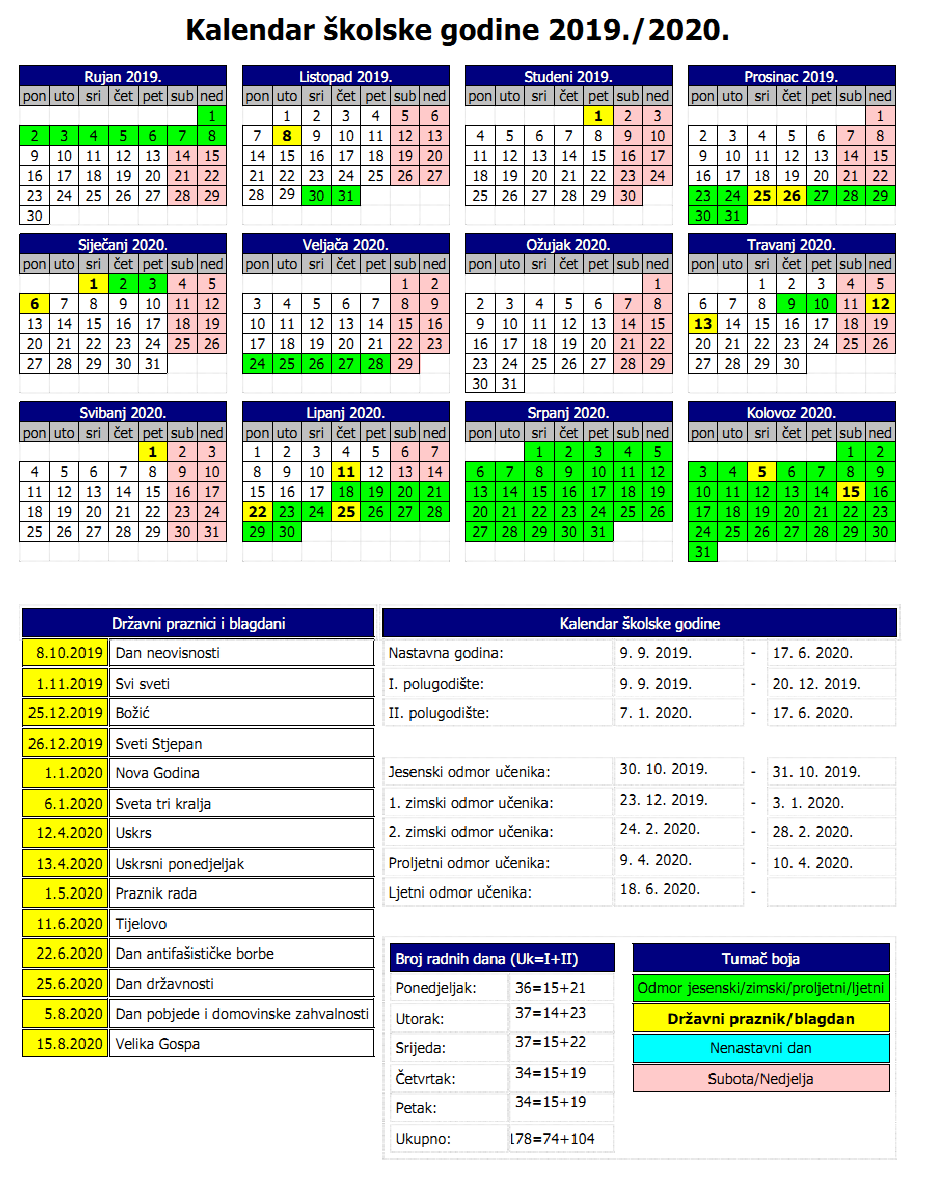 5.2. Godišnji kalendar rada OŠ Gornja VežicaDopunski rad: od 18.  lipnja 2020. do 6. srpnja 2020. (od 10 do 25 sati po nastavnom predmetu; utvrdit će UV, u skladu s potrebama učenika za kojega se organizira). Popravni i razredni ispiti: 26. - 30. 8. 2019.(jesenski rok)Napomena: Prema odluci Učiteljskoga vijeća, Vijeća roditelja i Školskoga odbora 7. listopad.2019. ( Dan neovisnosti) nenastavni je dan.5.3. Plan i program rada Kulturnoumjetničkoga društva     RUJANSvečani doček učenika prvog razreda – “ Pozdrav prvašima “ – 9. 9. 2019. - učenici i učiteljice razredne nastave; KUD Međunarodni dan kulturne baštine (23.9.)- posjet Ri hubu i predavanje u sklopu projekta Rijeka - europska prijestolnica kulture - Sanja Marušić Vukasović, Tihana Pavlek Europski dan jezika - 29. 9. 2018. – obilježavanje u sklopu nastave; radijska emisija - učiteljice Engleskoga jezika LISTOPAD„Božićne zvjezdice s Gornje Vežice“ - radijsko objavljivanje audicije – 9.-13.10. 2019. – Vilma LukanovićPrimoporedaja specijaliziranog kombi vozila i otvaranje mogućnosti korištenja neutofeedback uređaja - početkom listopada (u dogovoru s Gradom)Dječji tjedan  ( 2. - 6. 10.)  - sudjelovanje učenika u aktivnostima koje organizira društvo Naša djeca: razna natjecanja kao što su rolanje, vožnja bicikla, ulične utrke za učenike od 1. do 8. razreda.- u školi - veseli razredni sati – gledanje filma, društvene igre i sl. - posjet učenika kazališnim predstavama - u sklopu godišnje pretplate na predstave Gradskoga kazališta lutaka - razredna nastava Dan učitelja (5.10.) Svjetski dan učitelja obilježit će se prigodnom svečanošću u Guvernerovoj palači na županijskoj razini. Gradska proslava uz ispraćaj učitelja u mirovinu  (4. 10. umirovljenica Gordana Grujić)Dan neovisnosti (8.10.) - radijska emisija za sve učenike škole 5.10. – povjesničariDani kruha ( 12.10. Dan zahvalnosti za plodove zemlje - 20.10. Svjetski dan jabuka)- radijska emisija za sve učenike – družina za pripremanje vjerskih emisija- izložba učeničkih literarnih i likovnih uradaka na školskim panoima  – 2. - 20. 10. - učiteljice Hrvatskoga jezika i  razredne nastave, učiteljica Likovne kultureMjesec knjige - susret s književnicom Ljiljanom Došen (tema baština) - 15. 10. - 15. 11.STUDENIDani spomena na mrtve ( 1. i 2. 11. ) - izradba panoa te  radijska  emisija za sve učenike 31.10. – učenici  i učiteljice Hrvatskog jezika i Likovne kulture;družina za pripremanje vjerskih emisija„Božićne zvjezdice s Gornje Vežice“- audicija - Sanja Šantek, Vilma Lukanović i Danila Ferenčević - radijsko objavljivanje rezultata audicije – Sanja Šantek, Vilma Lukanović i Danila Ferenčević - 4. - 8. 11. 2019.Svjetski dan znanosti za mir i razvoj (10. 11.)- promocija zbirke zadataka E učionice - Diego Tich, Vilma Lukanović i članovi KUD-aMeđunarodni dan snošljivosti – tolerancije ( 16. 11. )- radijska  emisija za sve učenike – stručna služba- posjet učenika filmskoj predstavi na temu tolerancije (Cinestar) - Sanja Marušić i Tihana PavlekDan sjećanja na Vukovar (18.11.)- radijska emisija za sve učenike škole  16.11. - povjesničari- paljenje lampiona u središnjem školskom dvorištu - povjesničari, predstavnici razrednih odjela, stručne služba škole„Božićne zvjezdice s Gornje Vežice“ - pokus”  - Sanja Šantek, Vilma Lukanović i Danila Ferenčević - 18. - 22. 11.PROSINACMeđunarodni dan osoba s invaliditetom (3. 12.) - radijska emisija i izložba uradaka učenika Odjela za produženi stručni postupak djece s motoričkim oštećenjima - defektologinje odjela Festival stvaralaštva osoba s invaliditetom  - sudjelovanje učenika s cerebralnom paralizom – učenici i voditeljice CP-odjelaObilježavanje blagdana Sv. Nikole – Dana   pomoraca (6. 12.)  		- radijskaemisijazasveučenikeiizradbapanoa – 6. 12 - učenici nižih r. s razrednim učiteljicama; učiteljica Likovne  kulture; družina za pripremanje vjerskih emisija- međusobno darivanje i priprema darova za učenike 1. razreda - posjet Svetog Nikole  – učiteljice razredne nastave„Božićne zvjezdice s Gornje Vežice“ - pokus”  - 4. i 11. 12. - učenici izvođači, Sanja Šantek, Vilma Lukanović i Danila FerenčevićObilježavanje blagdana Božića  ( 25. 12.)- prigodno uređenje školskih panoa – učenici s učiteljicama Hrvatskoga jezika i Likovnekulture; svi- prigodna prodaja učeničkih radova - učenička zadruga- svečano obilježavanje Božića prigodnim programom:- natjecanje „Božićnih zvjezdica s Gornje Vežice“ - natjecatelji i KUD        - 18. 12. 2019., 10:00 - generalna proba (učenici nižih razreda)                    - 19. 12. 2019., 10:00 - učenici viših razreda	        - 19. 12. 2019. , 18:00 - roditelji i uzvaniciSIJEČANJDan sjećanja na holokaust i sprečavanja zločina protiv čovječnosti (27. 1.) - u sklopu nastave – interpretacija tekstova s temom holokausta – učiteljice Hrvatskoga jezika- projekcija filma s temom migranata (Emanuele Crialese, „Kopno“, 2011., 88')Noć muzeja - (inovacije i digitalna budućnost) - 25. 1. 2019. - Sanja Marušić VukasovićLidrano – sudjelovanje na školskom i gradskom natjecanju u literarnom, novinarskom i dramskom izrazu – učiteljice Hrvatskoga jezika i voditeljice scenskih družina u razrednoj nastavi VELJAČAObilježavanje Dana zaljubljenih – Valentinovo (14. 2.)- ples za učenike 7. i 8. razreda – 14. 2. 2019.- radijska emisija za sve učenike - družina za pripremanje vjerskih emisija- izradba panoa – učenici 7.  i  8. r. s učiteljicama Hrvatskoga jezika i Likovne kultureAktivnosti u vezi s tradicijom održavanja maškara u našem kraju - izradba maska -  roditelji i učenici razredne nastave- sudjelovanje učenika i učitelja na Međunarodnom dječjem karnevalu 2019. godine (uz školski projekt) - 16. 2. 2019.OŽUJAKMeđunarodni dan žena (8. 3.)- radijska emisija - povjesničari- izradba panoa i murala - učiteljice Hrvatskoga jezika i Likovne kulture - u suradnji s Gradom RijekomTRAVANJNoć knjige (22. i 23. 4.)- cjelonoćni program u školskoj knjižnici - Čitateljski klub i Danila Ferenčević - 15. 4. 2019- pripreme za obilježavanje 50. godišnjice osnutka škole, i Dana obiteljiObilježavanje blagdana Uskrsa - 21. 4.Otvorena vrata škole - zajednički rad roditelja i učenika na izrabi čestitaka i likovnih radova  1.  – 5. 4- prodajna izložba 15. - 17.  4. - školska zadruga, razredna nastava- radijska emisija u povodu blagdana Uskrsa  17. 4. - družina za pripremanje vjerskih emisijaNoć u knjižnici - čitateljski klub i Danila FerenčevićSVIBANJDan osoba s cerebralnom paralizom (5. 5.)- radijska emisija - INKAZ - sudjelovanje na festivalu - Odjel za produženi stručni postupak djece s motoričkim oštećenjima Obilježavanje Dana škole i Međunarodnoga dana obitelji (11. - 15. 5.) - uređenje školskoga prostora – učiteljice razredne nastave, Hrvatskoga jezika i Likovne kulture- promocija učiteljskoga lista - svi učitelji, Vilma Lukanović i Sanja Marušić Vukasović- svečani kulturnoumjetnički program - učenici i KUD- Gornja Vežica nekada i danas - susret s udrugom građana s Gornja VežiceLIPANJZavršna priredba učenika 4. r - učiteljice razredne nastave -15. 6.Završni koncert Maloga zbora - 11. 6. - Mali zbor, učiteljica Glazbene kulture; KUDOproštaj od učenika 8. r. i proglašenje učenika generacije – učenici 8. r., roditelji, razrednici, učitelji Hrvatskoga jezika i Glazbene kulture - 22.-26. 6. 2020.ODGOJNO-OBRAZOVNI RAD           6.1. Razrednici	Razrednik ima ulogu učitelja koja se odnosi na vođenje povjerenoga razrednog odjela. On je komunikacijski posrednik između učenika, učitelja i roditelja, tj. skrbnika. Upućuje učenike u školski i nastavni rad,  nastoji ih razumjeti, ohrabruje ih i usmjerava, pomaže im te potiče razvijanje suradnje i prijateljstva među učenicima te ih poučava zajedničkom življenju. Pomaže učenicima. Od ove smo godine uveli pomoćnoga razrednika koji ima zadatak pomoći u rješavanju problema koji se pojave u razredu. Na taj se način i nastavnici koji nisu razrednici mogu aktivno uključiti u rješavanje problema. 6.2 RAZREDNICI I RAZREDNI ODJELI6.3. Godišnji fond sati nastavnih predmeta  		(Redovna nastava)    6.4. Izborna nastava  Izbornu nastavu će učenici ostvariti biranjem sljedećih programa, tj. izbornih predmeta:Vjeronauka od 1. do 8. razredaInformatike u 7. i  8. razreduNjemačkog jezika od 4. do 8. razredaTalijanskog jezik od 4. do 8. razreda.	Nastavu Vjeronauka ostvaruju vjeroučitelji Maja Jurković i Neven Lazzarich, nastavu Informatike Dražan Sikirica, Njemačkog jezika Gracijela Orobabić i Višnja Dragičević, a Talijanskog jezika Željka Jasnić.Mišljenje je Ministarstva da svaki učenik ima pravo završiti upisani izborni program stranoga jezika te da im se navedena mogućnost ne može uskratiti zbog smanjenja broja polaznika izbornog programa. KLASA: 602-01/17-01/00614; URBROJ: 533-25-17-0001GODIŠNJI FOND NASTAVNIH SATI  (IZBORNA NASTAVA)6.5. Dopunski rad  U razrednoj nastavi svaki učitelj održava 1 sat tjedno dopunske nastave iz Matematike i Hrvatskog jezika. Prema sastavu grupe su promjenjive.U predmetnoj nastavi dopunska nastava planira se prema potrebama učenika i to iz predmeta Matematike, Hrvatskoga jezika i stranoga jezika po 1 sat tjedno.6.6. Dodatna nastavaVannastavne aktivnosti6.7. Rano učenje informatikeU školi se provodi Projekt Rano učenje informatike (za učenike od 1. do 4. razreda osnovne škole) u koji je uključen 44 učenika 1. razreda, 41 učenik 2. razreda,  20 učenika 3. razreda i 24 učenika 4. razreda. Nastavu  u svim mlađim razredima ostvaruje prof. Josipa Manjgotić.6.8. Građanski odgoj i obrazovanjeU suradnji s Gradom Rijekom u školi se provodi izvannastavna aktivnost Građanski odgoj i obrazovanje. Građanski odgoj i obrazovanje namijenjen je učenicima petih i šestih razreda s ciljem razvoja demokratske i ekološke svijesti učenika, poticanje njihova aktivnog uključivanja u rad lokalne zajednice i škole, kao i mirnom rješenju problema na načelima demokracije i pravednosti. Učenici će kroz program razvijati demokratsku svijest i kompetencije koje im omogućuju aktivno sudjelovanje u građanskoj sferi života. Provodit će se jedan sat tjedno tijekom školske godine u ukupnom trajanju od 35 školskih sati godišnje po grupi. 6.9.  Moja RijekaIzvannastavna aktivnost „Moja Rijeka“― aktivnost je predviđena za učenike od petog do osmog razreda osnovne škole, a koji su zainteresirani za učenje i usvajanje sadržaja kojima im se nastoji približiti kulturne i prirodne posebnosti grada Rijeke te ih upoznati s poviješću njihovog grada. Učenici pohađanjem ove izvannastavne aktivnosti razvijaju ljubav prema svojem gradu, a time i ljubav prema domovini i Europi koje je Rijeka dio. Nastava je koncipirana kroz teorijski dio (u školi) i terenski dio (gdje učenici izlaze i posjećuju razne dijelove grada o kojima se govorilo na teorijskom dijelu nastave). Predviđeno je izvođenje nastave jedan sat tjedno, no zbog praktičnosti i izvedivosti terenskog dijela nastave izvodi se kao blok sat svaki drugi tjedan. Nastava započinje u listopadu 2019., a traje do lipnja 2020. godine. Učenici potrebne priručnike za izvođenje izvannastavne aktivnosti dobivaju od Grada Rijeke pred početak same aktivnosti. Nastava prati teme koje se nalaze u priručniku.6.10. Riječko lokalno partnerstvoVijeće roditelja OŠ Gornja Vežica se treću godinu javlja na natječaj za Riječki program lokalnog partnerstva. Kroz ovaj program u okošišu škole je uređena Trim staza i ograđeni su Urbani vrtovi Gornje Vežice.  Pozitivno iskustvo ( lakoća komunikacije, jasni kriteriji) potakli su nas da se i ove godine kandidiramo.Grupa građana-roditelji učenika OŠ Gornja Vežica ( predstavnici 413x2 roditelja) okupili su se s namjerom da se uredi  i oplemeni betonsko igralištena zapadnoj strani škole kako bi učenici osim timskih igara na igralištu imali mogućnost ostvarivati i sadržaje drugih nastavnih predmeta poput matematičkih, sadržaja PID-a. Učenici bi imali iscrtan poligon koji se može koristiti na razne načine ( ovisi o trenutnoj potrebi),a što bi osmišljavale učiteljice.Produženi boravak bi u poslijepodnevnim satima mogao koristiti poligon za razne aktivnosti.6.11. RiMoveU suradnji Grada Rijeke, Riječkog sportskog saveza i riječkih osnovnih škola, u svibnju 2017. godine započet je projekt Ri Move. Radi se o projektu koji promiče sport, zdrav život i bavljenje aktivnostima među najmlađima, uključivanje djece u sport, porast njihovih psihofizičkih sposobnosti te stjecanje elementarnih znanja i vještina o sportu.Projekt se odnosi na osnovnoškolce od prvog do četvrtog razreda uključene u produženi boravak po slijedećem rasporedu:SRIJEDOM - 13.00 –14.00 (1) – STOLNI TENIS-GIMNASTIKA- prvi razredi c , 2. razredi u A smjeniČETVRTKOM - 14.15–15.00 (1) – ATLETIKA-JUDO-KENDO- treći razredi i 4. u B smjeniPETKOM - 14.15 –15.00 (1) – JUDO-KARATE- prvi razredi a i b6.12. Rad s potencijalno darovitim učenicimaPrema Zakonu o odgoju i obrazovanju u osnovnoj i srednjoj školi (NN/87,25.7.2008.) čl. 63 škola je dužna provoditi uočavanje, praćenje i poticanje darovitih učenika te im organizirati rad prema njihovim sklonostima, sposobnostima i interesima. Škola je osnovala stručni tim za darovite  koji bi tijekom godine radio na realizaciji planiranih aktivnosti. Tim za kvalitetu donosiPLAN RADA S POTENCIJALNO DAROVITIM UČENICIMACiljevi školske politike rada s potencijalno darovitim učenicima: Osigurati odgovarajuće  iskustvo učenja za učenike različitih sposobnosti. Dati smjernice o tome kako zadovoljiti potrebe naših potencijalno darovitih učenika.Cilj nam je prepoznati potencijalno darovite učenike u kurikulumskim područjima, razviti kreativnost i  predanost zadatku  kako kod njih (talent pool) tako i kod svih ostalih učenika, omogućiti iskustvo učenja i sustav podrške koji potiču interakciju kreativnosti, predanosti zadatku i natprosječnih sposobnosti (prema Renzullijevoj troprstenastoj definiciji darovitosti), omogućiti prilike, resurse i poticaj za razvoj i primjenu darovitog ponašanja.Cilj nam je i pratiti učenike kako bi mogli postići svoje potencijale i intervenirati u slučajevima neuspjeha te kontinuirano evaluirati i unapređivati proces. DefinicijePotencijalno daroviti učenici oni su koji imaju izraženije kognitivne sposobnosti, određene osobine ličnosti kao motivaciju i određenu razinu kreativnosti koja im omogućava postizanje visokih rezultata u jednom ili više područja interesa (prema J. Renzulli). IdentifikacijaIdentifikacija predstavlja utvrđivanje identiteta darovitog učenika te vrste i stupnja njegove darovitosti (Koren, 1989.) te se sastoji od uočavanja (prepoznavanja pokazatelja koji upućuju na potencijalnu darovitost) i utvrđivanja (procjenjivanje i mjerenje sposobnosti, osobina i kompetencija zbog određivanja vrste i stupnja darovitosti). Identifikacija započinje pri upisu u školu i dalje tijekom 3., 5. i (7). razreda, a odvija se u nekoliko koraka:PraćenjeCijelim procesom upravlja Tim za darovite sastavljen od ravnateljice, pedagoga, psihologinje te učitelja različitih kurikulumskih područja.  Tim je odgovoran za ostvarivanje uvjeta za realizaciju programa, osmišljavanje obogaćenih sadržaja te izbor učenika za obogaćene programe.Koordinator za darovite je školska psihologinja koja je odgovorna za provođenje identifikacije učenika, vođenje baze podataka o potencijalno darovitim učenicima, praćenje uspjeha i napredovanja učenika te za moguće intervencije u otklanjanju uzroka neuspjeha. Školska baza podataka (registar) obnavljat će se dva puta godišnje. Svako predmetno područje ima svojeg koordinatora koji je odgovoran za praćenje potencijalno darovitih učenika u svom području. Susretat će se s grupama učenika svake godine kako bi procjenjivali napredak.Predmetni učitelj odgovoran je za osiguravanje potpore i praćenje učenika u njihovim razredima uz formativne i sumativne oblike vrednovanja te uz stručna zapažanja. Za učenike se izrađuje Individualizirani odgojno-obrazovni program u svrhu zadovoljavanja njihovih specifičnih odgojno-obrazovnih potreba.Strategije poučavanjaVažno je učenicima (i potencijalno darovitim i ostalima) omogućiti diferencirane oblike poučavanja koji potiču divergentno (kreativno) mišljenje.Učenicima će se omogućiti:širina učenja i iskustava  (obogaćivanje) kako unutar tako i izvan standardnog kurikuluma (radionice, natjecanja, dodatna nastava, samostalni/timski/školski projekti, mentorstvo u području interesa, posjete i izleti, suradnja s vanjskim institucijama...)proširenje standardnog kurikuluma i razvijanje dubljeg razumijevanja uz složenije izvore i materijale, sudjelovanje u aktivnostima i rješavanje zadataka koji potiču više razine mišljenja (prema Bloomovoj taksonomiji), rješavanje otvorena pitanja (potiču kreativno mišljenje), usvajanje tehnike kreativnog mišljenja itd.akceleracija kroz kurikulum. VrednovanjeUčinkovita formativna i sumativna procjena učeničkih  uradaka donosi se na redovnoj nastavi kako bi se podržala identifikacija potencijalno darovitih učenika. Procjene se prikupljaju dva puta godišnje za svaku godinu. Učitelji redovito prate učenike uz obveznu povratnu informaciju učenicima koja je dio procedure vrednovanja.Učitelji, učenici i njihovi roditelji vrednuju proces identifikacije i rad s potencijalno darovitim učenicima krajem svake nastavne godine te se na temelju toga donose smjernice za unapređivanje programa za sljedeću školsku godinu.Partnerstvo s roditeljimaZa roditelje izabranih učenika bit će organiziran roditeljski sastanak na kojem će dobiti iscrpne informacije o vrsti programa i kriterijima odabira. Po potrebi organizirat će se grupe podrške roditelja potencijalno darovite djece. Roditelji će biti redovito i pravovremeno informirani o svim značajkama važnim za uspjeh i napredovanje djeteta.				                                           Tanja Tuhtan-Maras, prof.6.13. POPIS UČENIKA S TEŠKOĆAMA U RAZVOJUa) po redovnom nastavnom programu uz PRILAGOĐENE SADRŽAJEERP – edukacijsko-rehabilitacijska potpora             PSP – produženi stručni postupak b) po redovnom nastavnom programu uz INDIVIDUALIZIRANE POSTUPKEERP – edukacijsko-rehabilitacijska potpora             PSP – produženi stručni postupak Nastava u kući 	U slučaju potrebe zbog dužeg bolovanja učenika organizirat će se uz suglasnost Ministarstva znanosti, obrazovanja i sporta nastava u kući6.14. Izvannastavna aktivnostTerenska nastava6.15.  Natjecanja, susreti, smotre - javni nastupi učenika Natjecanja Agencije za odgoj i obrazovanjeNa natjecanje će se prijavljivati učenici iz svih nastavnih predmeta. Prema pravilima organiziraju se najprije školska pa gradska i županijska natjecanja te državna natjecanja.LIDRANO 2020U hrvatske školske susrete „ Lidrano 2020. “ uključit će se:- novinarska grupa- literarna grupa- scenska grupa- recitatorska grupa- školski list „Iskrice”. Na  smotri tehničkog stvaralaštva  sudjelovat će učenici – modelari od 5. do 8. razreda.Učenici  5. razreda – polaznici izbornog programa iz Tehničke kulture sudjelovat će u natjecanju „Sigurno u prometu “.Učenici-polaznici izbornog programa iz Informatike pripremat će se za sudjelovanje na natjecanju u informatici i računarstvu.Na sportskim natjecanjima učenici će sudjelovati  u skladu s programom ŠSK i programom ŠSK  Primorsko-goranske županije.U suradnji učitelja i stručnog tima škole obavit će se odabir djece za sudjelovanje u Školi stvaralaštva  „Novigradsko proljeće 2020.”.Na različitim likovnim smotrama i susretima učenici će sudjelovati odabranim likovnim  radovima.Eko grupe će sudjelovati  na natjecanju „Lijepa naša”.Članovi zbora i čakavske grupe sudjelovat će na tradicionalnoj manifestaciji „Proljeće u Ronjgima”. Učenici iz videosekcije zastupat će školu na odgovarajućim natjecanjima.U organizaciji Crvenog križa učenici će sudjelovati na natjecanju iz prve pomoći.Učenici sudjeluju i u drugim natjecanjima poput „Dabra“, „Klokana, ,“Lige“, „ Croatian makers ligi“, „ Turniru mladih prirodoslovaca“, „ Mat liga“, „ Međunarodnom natjecanju iz engleskog Hippo“. 6.16GODIŠNJI IZVEDBENI PLAN I PROGRAMUčeničke zadruge Gornja Vežica  Voditeljica zadruge: Manuela Stančić6.17. GODIŠNJI PLAN I PROGRAN RADA ŠSK „Gornja Vežica“Voditelj: Predrag Matić6.18.E učionica za darovite matematičare osnovnih škola Primorsko-goranske županijePri našoj školi već 28 godinu djeluje E učionica za darovite matematičare grada Rijeke. Uključeno je stotinjak učenika od 4. do 8. razreda iz svih škola grada Rijeke. S njima rade učitelji osnovnih i srednjih škola te profesori s fakulteta. Program uključuje rad na produbljivanju, proširivanju i nadopunjavanju gradiva redovite nastave matematike, program zabavne matematike te  pripreme za natjecanja. Voditelj programa je Diego Tich, prof.Dan darovitih učenika, 21. ožujka 2020.  obilježit će se prigodnim aktivnostima.7 .NOSITELJI ODGOJNO-OBRAZOVNE DJELATNOSTI  U OSNOVNOJ ŠKOLI7.1. RavnateljRavnatelj je ovlaštena i odgovorna osoba  za funkcioniranje cjelokupnoga odgojno-obrazovnog rada u školi i koja po funkciji sudjeluje u razvojno-pedagoškoj djelatnosti škole. 	PLAN I PROGRAM RADA RAVNATELJA2. POLUGODIŠTE7.2. STRUČNI SURADNICI7.1. GODIŠNJI PLAN RADA STRUČNOG SURADNIKA PSIHOLOGA7.2.2.. Plan Rada stručnog suradnika pedagoga7.2.3.    PLAN I PROGRAM RADA STRUČNOG SURADNIKA- KNJIŽNIČARA 		Knjižnica OŠ Gornja Vežica sadrži tiskanu – knjižni fond (učenički, nastavnički, referentna zbirka) i AV- građu. Knjižna građa smještena je na policama (u slobodnom pristupu) i zatvorenim ormarima (nastavnički fond i referentna literatura). Škola je pretplaćena na 12 naslova stručne i dječje periodike.		U sklopu projekta izgradnje jedinstvenog knjižnično-informacijskog sustava narodnih i školskih knjižnica Grada Rijeke i Primorsko-goranske županije, od listopada 2016.  godine sa programa Metel prešli smo na knjižnični sustav ZaKi. U tu svrhu u Gradskoj knjižnici se je održala edukacija, definiranje opsega i strukture fonda, priprema i instalacija programa udaljenom administracijom te individualna edukacija.                        Plan i program rada knjižničara izražava i ispunjava potrebe škole i učenika. . U postizanju ciljeva kurikuluma škole i podizanju razine čitalačke pismenosti, veći je naglasak na ispunjavanju potreba njenih  korisnika, a neki od njih su:sudjelovati u povezivanju nastavnih sadržaja i predmetnih područjapoticati grupni rad, rad u paru i timski radaktivirati sve sposobnosti učenika, uključujući i razvijanje socijalnih vještinapomagati u pripremama i obradama tema, izboru knjiga i drugih izvora znanjauvoditi nove pristupe učenju kroz primjenjivanje naučenogomogućavati razvoj učenikovih izražajnih sposobnosti organizirajući čitateljski klub, stvaralačke radionice, surađujući tako s drugim voditeljima izvannastavnih aktivnostiučiti ih informacijskoj pismenostiI. Neposredna odgojno-obrazovna djelatnost (25 sati tjedno)    - edukacija korisnika    - raspored građe s vježbama    - istraživačke i stvaralačke grupe    - suradnja s nastavnicima, stručnim timom i ravnateljem    - edukacija na računalu    - zajednički planirani sati s raznim predmetnim područjima    - knjižničarka osniva čitateljski klub    - obrada lektire u razrednoj nastaviII. Stručna knjižnična djelatnost (12 sati tjedno)               - organizacija i vođenje rada u knjižnici   -  inventarizacija   -  klasifikacija               - katalogizacija               - kompjuterizacija               - revizija   - otpis   - obrada periodike   - estetika knjižnice i njeno planiranje    - informacijska djelatnost (pristup različitim izvorima znanja)    -posudba     -nabava fonda, praćenje izdavačke djelatnosti    -planiranje i programiranje rada    -zaštita knjižne građe    -izrada godišnjeg programa rada i pisanje izvješća        III. Kulturna i javna djelatnost te stručno usavršavanje (3 sata tjedno)    -stručno usavršavanje    -Proljetna škola školskih knjižničara Republike Hrvatske    -uključivanje u cjelokupni rad škole    -obilježavanje Mjeseca hrvatske knjige    -suradnja s Matičnom službom Gradske knjižnice i drugim školskim knjižnicama    -organizacija književnih susreta    -posjet knjižarama,antikvarijatima, muzejima    -program  EPK Rijeka 2020RUJAN          1. Izrada godišnjeg plana i programa rada knjižnice          	            2. Obnova pretplate na novine i časopise          	            3. Izrada popisa djela iz programa lektire s             	     usklađivanjem obveznih i slobodnih lektira             	     prema naslovima u knjižnici          		4. Nabava obvezne lektire           		5. Formiranje čitateljskog kluba; izradba                             plana i programa                        6. Uvodni sat u lektiru                        7. Stručno usavršavanje-Županijsko stručno vijeće knjižničara                       8 Stručni aktiv JUP-aLISTOPAD  1 Upoznavanje učenika drugih razreda s lektirom                            (razgovor,demonstracija i izložba)                       2.  Razvijanje kulturnih navika; temeljito čitanje i vraćanje knjiga            	    na vrijeme                        3. Obilježavanje: Mjesec hrvatske knjige                              Međunarodni dan školskih knjižnica    -književni susret – Ljiljana Došen                              -izložba časopisa                           - poziv na audiciju za  Supertalent                       4. Bibliotečni poslovi                           - uvođenje stručne literature u  novi knjižnični sustav ZaKi                          - obrada novih lektirnih naslovaSTUDENI       1.Edukacija učenika petih razreda – uočavanje područja ljudskoga                           znanja (struke) te razlikovanje pojmova citat, referat,sažetak          		 2 Obrada nove građe ;  inventarizacija knjiga                          3. Čitateljski klub; sudjelovanje u Nacionalnom kvizu za poticanje čitanja                         4. Odlazak na Interliber.                         5. Suradnja s knjižnicom OŠ Vladimir Gortan                         6. Predavanje za roditelje učenika prvih razreda                              Važnost čitanjaPROSINAC   1. Edukacija: treći razred – pojmovi vezani uz nastanak knjige                           ( autor, ilustrator, nakladnik…)             	2. Obilježavanje blagdana Sv.Nikole i Božića.                              - sudjelovanje u organizaciji „Supertalenta“                                           3. Statistički podaci o broju pročitanih knjiga i		   posjećenosti knjižnici                        4. Inventura knjižnog fonda	           5. Otpis izgubljenih i uništenih knjigaSIJEČANJ    1. Edukacija: upoznavanje učenika prvih razreda s knjižnicom             	   (organizacija,sadržaj,ponašanje)		2. Učlanjivanje učenika prvih razreda u članstvo školske knjižnice		3. Izložba slikovnica: Moja prva knjiga	            4. Izrada popisa literature za pojedine nastavne predmete                        5. Županijsko stručno vijeće knjižničara                        6. Stručni skup učitelja JUP-aVELJAČA	1. Edukacija: samostalno služenje knjigom,upućivanje na     korištenje referalne literature – šesti razred		2. Suradnja s Dječjim odjelom «Stribor»          		3 Obilježavanje Valentinova – najljepše ljubavne pjesme                         4. Stručni knjižničarski poslovi                            - obrada novih knjiga                        5. Obrada lektire četvrti razredi             	   Z Balog: „Nevidljiva Iva“  (upoznavanje s referentnom literaturom)  OŽUJAK      1. Edukacija: samostalno služenje izvorom informacija –                            osmi razred  (rad u grupi)                      2. Planiranje zajedničkih satova – timska nastava                      3. Praćenje stručne ekološke literature                      4. Aktivnost Čitateljskog kluba uz Međunarodni dan žena                      5. Stručno usavršavanje-Proljetna škola školskih knjižničaraTRAVANJ	1.Edukacija: usvajanje citiranja iz literature pri izradbi referata-sedmi r.                          - rad na čitalačkoj pismenosti          	            2. Obilježavanja: Međunarodni dan dječje knjige                                                    Dan hrvatske knjige                                                    Svjetski dan knjige i autorskog prava                            Sudjelovanje u programu EPK Rijeka 2020.                              Mjesec dobre dječje knjige          	            4. Obilježavanje Dana planete Zemlje                        5. Čitateljski klub: Noć u knjižnici                        6. Blagdan UskrsaSVIBANJ      1. Edukacija: prvi razredi ;                          obrada lektire Plesna haljina žutog maslačka                           ( istraživanje u dječjem tisku)          		2. Briga o estetskom uređenju knjižnice		3. Stručni knjižničarski poslovi                         - inventarizacija          		4. Aktivnosti grupa vezanih uz Majčin dan i     Međunarodni dan obitelji                         5. Obilježavanje 50 godina Škole.LIPANJ       	1. Priprema za reviziju knjižnog fonda          		2. Zadaci oko posudbe (vraćanje knjiga)          		3. Obilježavanje blagdana Sv.Vida 		4. Aktiv učitelja jezično-umjetničkog područja                        5. Analiza rada Čitateljskog klubaPlan i program rada knjižničara može se tijekom šk god19./20.( obzirom na neke od projekata te  potreba korisnika)  nadopunjavati i mijenjati novim sadržajima                                                                                          Danila Ferenčević,knjižničar     7.2.4. GODIŠNJI  IZVEDBENI  KURIKULUM  LOGOPEDAPodručje radaProgram logopedskog postupka obuhvaća:-  neposredan odgojno-obrazovni rad s učenicima koji imaju teškoće u govoru, jeziku te čitanju i pisanju. Poteškoćama u govoru, glasu, jeziku i komunikaciji te specifičnim teškoćama u učenju smatraju se odstupanja uzrokovan organskim ili funkcionalnim faktorima zbog kojih su komunikacija govorom  te vještine čitanja i pisanja otežane ili izostaju. Najčešća odstupanja su:-nepravilnosti u izgovoru pojedinih glasova kao što su umekšani izgovor, zamjena jednog glasa drugim  te  ispuštanje ili neizgovaranje pojedinih glasova,-nedovoljno razvijene  komunikacijske i jezične vještine kao  što su rječnik, gramatika i sintaksa a u odnosu na dob i stupanj razvijenosti,-verbalno zaostajanje uzrokovano zaostajanjem na kognitivnom planu, bolestima ili neadekvatnim socio-kulturnim faktorima,-mucanje, previše brz govor, brzopletost , nerazgovjetnost ili patološki spor govor, zbog kojih djeca doživljavaju emocionalno-fiziološke blokade, strah od govora ili nemogućnost  govornog izražavanja  u određenim govornim situacijama,-funkcionalne promjene kvalitete glasa kao što su promuklost, slab intenzitet,  nepravilna visina glasa, -teškoće u čitanju i pisanju ,-Specifične teškoće u učenju - disleksija, disgrafija, dikalkulija, dispraksija, mješovite teškoće u učenju- neposredan pedagoški rad koji se ostvaruje kao suradnja s učiteljima, stručnim suradnicima te roditeljima učenika koji su uljučeni u logopedski postupak-  interesna skupina literarnog stvaralaštva učenika Odjela za PSP koji se ostvaruje kao  rad s učenicima  na literarnom i likovnom stvaralaštvu i izražavanju  koje se krajem školske godine objavljuje u učeničkom listu “DUGA” ( broj 22)-  povremena izvannastavna aktivnost koja će se provoditi  sa skupinom učenika Odjela za PSP s motoričkim teškoćama te skupinom učenika Odjela za PSP s odstupajućim oblicima ponašanja u suradnji s Udrugom za terapije i aktivnosti pomoću konja “Pegaz” Rijeka čiji se prostor nalazi u neposrednoj blizini škole- ostali poslovi: sudjelovanje u stručnim timovima škole, sudjelovanje u stručnim tijelima škole,  stručno usavršavanje, vođenje dokumentacije te ostalim poslovima prema potrebi,- sudjelovanje u radu  Povjerenstva za utvrđivanje psiho-fizičkih sposobnosti i primjerenog oblika školovanja Ureda državne uprave PGŽ Ishodi logopedskog postupka Neposrednim logopedskim postupcima u radu s učenicima nastoji se:-otkloniti ili ublažiti prisutne komunikacijske, govorno-jezične  teškoće i nepravilnosti, - otkloniti ili ublažiti specifične teškoće u učenju, odnosno teškoće u čitanju i pisanju,- ovladati tehnikama čitanja i pisanja kao osnovnim alatima učenja,- podići nivo kvalitete usmenog i pismenog izražavanja učenika koje utječu na njihov uspjeh u školi te  osobni razvoj u cjelini,- razviti interes za čitanje i pismeno izražavanje,- osnažiti učenike u svladavanju teškoća vezanih uz napredovanje, - ovladati vještinama u čitanju i pisanju upotrebom kompjutora,- poticati intresa za literarno i likovno stvaralaštvo (učenički časopis“ Duga”)- razvijati samostalnost u radu i odgovornost za dodatne obaveze koje proizlaze iz teškoće- razvijati komunikacijske te emocionalno-socijalne vještine Suradnja s učiteljima, stručnim suradnicima i roditeljima ima za cilj bolje poznavanje i razumijevanje teškoća, razvijanje strategija pomoći a u svrhu podrške i pomoći učenicima s teškoćama.Interesna skupina literarnog stvaralaštva ima za cilj poticati učeničko stvaralaštvo pisanog i literarnog izražavanja koje ostaje  trajno zabilježeno u formi izlaženja učeničkog lista “Duga”.Povremena izvannastavna aktivnost koja će se organizirati u suradnji sa Udrugom za terapiju i aktivnosti pomoću konja “Pegaz” Rijeka ima za cilj razvijanje  socijalno-emocionalnih vještina svakodnevnog života, razvijanja pozitivnog odnosa prema životinjama, te sudjelovanje  u terapijskom postupku. Ciljana skupinaU logopedski postupak školske 2019/2020. biti će uključeno 26 učenika , od toga: -9 učenika (5 RN, 4 PN) Odjela za produženi stručni postupak  sa oštećenjima organa i organskih sustava (cerebralna paraliza i druga oštećenja mišićno-koštanog, središnjeg ili perifernog živčanog sustava ) od 1. do 8. razreda, koji prema Rješenju Ureda državne uprave ostvaruju pravo na logopedski postupak, od toga  dvoje učenika na PSP dolazi iz vanjskih škola (iz OŠ Novi Vinodolski, i OŠ Dražice -Jelenje)- 17 učenika (4 RN, 13 PN)  iz redovne nastave  od 1. do 8. razreda, koji prema Rješenju Ureda državne uprave ostvaruju pravo na  logopedski postupak, -ostali učenici (bez Rješenja ) koji pokazuju odstupanja na govorno–jezičnom planu  kod kojih je potrebna savjetodavna pomoć biti će uključivana prema mogućnostima (trijaža).-u interesnu skupinu literarnog stvaralaštva 7 učenika Odjela za produženi stručni postupak od 1. do 8. razreda uključuju se u pravilu jednom tjedno, od kojih će neki biti uključeni samo povremeno.-povremena izvannastavna aktivnost  organizira se za učenike Odjela za PSP sa motoričkim teškoćama ( 7 )  i učenike PSP-a sa odstupajućim oblicima ponašanja (12) prema mogućnostima i vremenskim prilikama.Način realizacijeNeposredan odgojno-obrazovni rad s učenicima odvija se u prostoru logopedskog kabineta gdje se;- provode različite vježbe i postupci za otklanjanje ili ublažavanje poteškoća u govor, jeziku, čitanju i pisanju u vidu individualiziranh  metoda logopedskog postupka, koje će se dopunjavati upotrebom suvremenog digitalnog elektroakustičkog aparata “Digitalni logopedski set” osiguranog za potrebe logopedske rehabilitacije a u skladu s individualnim potrebama učenika,- provodi ponavljanje i uvježbavanje  gradiva hrvatskog jezika postojećeg razreda, s ciljem  primjene znanja i samostalnosti u izvršavanju zadataka- razvijaju čitalačke i literarne vještine učenika s blažim odstupanjima u govorno -jezičnom razvoju , čiji se radovi objavljuju u učeničkom časopisu “Duga”.U radu se koriste uobičajena logopedska sredstva: ogledalo, knjige, čitanke, školski časopisi, slikovnice, priče, slike, slovarica, nastavni listići, specifične vježbe za otklanjanje poteškoća u čitanju i pisanju, bilježnica za vježbe, specifična sredstva u radu (digitalin elektroakustički aparat sa slušalicama i mikrofonom.)Povremeni neposredni odgojno-obrazovni rad s učenicima iz Odjela za produženi stručni postupak odvijati će se izvan škole, u suradnji s Udrugom za terapiju i aktivnosti pomoću konja “Pegaz” koja djeluje u  blizini škole. Neposredan pedagoški rad provodi se u :- redovitoj suradnji s učiteljima koji u svom razrednom odjelu imaju učenike s navedenim teškoćama,- suradnji s ostalim učiteljima i stručnim suradnicima po pitanju ostvarivanja primjerenog oblika školovanja za učenike s teškoćama ,- suradnji s roditeljima učenika pružajući im savjetodavnu pomoć u vezi teškoća,Ostali poslovi:-za svakog se učenika izrađuje individualizirani program logopedskog rada za školsku godinu pripremaju poseban nastavni materijal  s ciljem razvijanja  specifičnih sposobnosti koje su  potrebne za svladavanje nastavnih sadržaja,-sudjeluje u izradi primjerenog programa odgoja i obrazovanja učenika (IOP) u dijelu koji  se odnosi na njegove poteškoće,- sudjeluje u radu stručnih timova za pojedinog učenika,- sudjeluje u radu sjednica Razrednih vijeća od 1. do 8.razreda,- sudjeluje u radu sjednica Vijeća učitelja,- vodi dokumentaciju o radu ( dnevnik rada, dosier učenika, programi, izvješća )- sudjeluje u radu sjednica Povjerenstva za utvrđivanje primjerenog oblika školovanja pri Uredu državne uprave PGŽNositelji programa-Nositelji programa logopedskog postupka su :- logoped škole koji radi pola radnog vremena kao logoped–učitelj u PSP-u a pola radnog   vremena kao stručni suradnik logoped,- učitelji koji u razrednom odjelu imaju učenika s teškoćama,- stručni suradnici škole (praćenje napredovanja, promjene oblika školovanja)- učitelji edukacijsko-rehabilitacijskog profila   - drugi učitelji i nastavnici škole  - roditelji učenika kao partneri i suradnici,-  učenici suradnici ( učenički časopis “ Duga”)-  stručni tim Udruge za terapiju i aktivnosti pomoću konja “Pegaz” Rijeka- ostali članovi Povjerenstava za utvrđivanje psihofizičkih sposobnosti i primjerenog oblika školovanjaVremenik programa- učenici se u logopedski postupaku pravilu uključuju jednom tjedno, prema rasporedu za  smjenu A i smjenu B, ( od 10 do 14 sati) tijekom cijele školske godine, ( od 9. mj. 2019. do 6. mj. 2020.)- interesna skupina literarnog stvaralaštva učenika Odjela za PSP odvijati će  se petkom od 12.30 do 13.15.,  u drugom polugodištu, što znači od 2. do 5. mjeseca 2020. god. - informativno-savjetodavni rad za roditelje i učitelje  odvija se svaki dan od 9 do 10 sati- suradnja sa stručnim suradnicima i ravnateljem škole  odvija se prema dogovoru i potrebi- suradnja s Udrugom “Pegaz”, 2 -3 odlazaka tijekom godine- sudjelovanje u radu  Povjerenstva na poziv. Način vrednovanja  i osvrt na postignute rezultete- procjenjivanje teškoća u govorno-jezičnom razvoju logopedskim instrumentarijem na početku školske godine (inicijalno stanje): zadaci za procjenu internog tipa; Dijagnostički komplet za ispitivanje sposobnosti govora, jezika, čitanja i pisanja - J.Bjelica,I.Posokhova; Kad glasovi zapinju-K.Puškarić; Izbor percepivno-motoričkih zadataka za utvrđivanje sposobnosti za učenje -PMZ - Fakultet za defektologiju, Zagreb.- procjenjivanje teškoća na kraju godine logopedskim instrumentarijem (finalno stanje). - izvješće o ostvarenom logopedskom postupku na kraju školske godine za svakog učenika u kojemu se navode podaci o redovitosti, pristupu u radu, postignućima logopedskog postupka te prijedlogu za slijedeću školsku godinu,-izvješće o radu logopeda na kraju školske godine 2019/2020.Program izradila: Mirjana Stojnović, prof.defektolog-logoped POPIS UČENIKA S RJEŠENJIMA ZA LOGOPEDSKI POSTUPAKškolska 2019./20.8.. PREDMETNI AKTIVI     8.1.        Plan rada aktiva geografije i povijesti za školsku godinu 2019./2020.Učiteljice: Tanja Ivančev, Tihana Pavlek, Ivana Balaško8.2. VjeronaukRadijske emisije-blagdani, Video grupa, Školski volonterski klub 8.3. Strani jezici (engleski , njemački i talijanski jezik)8.4. PRIRODOSLOVNO-MATEMATIČKO PODRUČJE RADA8.5. Jezično-umjetničko područje (hrvatski jezik, glazbena kultura,    likovna kultura)Voditeljica stručnog skupa:								      Sanja Šantek, prof.8.6. Tehnička kultura i informatikaMJESEC                      SADŽAJ RADA                                                NOSITELJI                                                                                                                   AKTIVNOSTI.                                                                      IX                                     Škola za život-seminari                                      Organizacija školske prometne patrole                Učitelji,učeniciX.                                   Izvješće sa županijskih seminara                         Članovi aktiva                                                                   Posjet .Festivalu tehničke kulture                       Učitelji ,učeniciXI.-XII.                        Posjet zvjezdarnici                                               Članovi aktiva-učitelji                                                                                                                   Učenici V.-VIII. raz.II.                                 Organizacij školskog natjecanja                           Učitelji aktiva                                    iz informatike i teh.kulture                                    Učenici V-VIII raz.                                                                                                                      Učitelji                                                                         III                                Organizacija županijskog natjecanja                                    mladih teh.u našoj školi                                         Učitelji inf.i tkIV.                              Osvrt na županijsko natjecanje                               Učitelj tk                                 Priprema za natjecanje „Sigurno u prometu“        Učitelj tk                                                                                               .  V                                 Akcija «Sigurno u prometu»                                 Učenici V raz.                                                                                 Učitelj tk i informatike	Natjecanje „Sigurno u prometu“	učitelj tkVI.                           Analiza postignutih rezultata                                       Članovi aktiva                                                                                                                     Učenici V.-VIII. raz.                                                                                                                      Voditelj aktiva:                                                                                                                     Dražan Sikirica8.7. Tjelesno-zdravstvena kultura8.8.PLAN RADA AKTIVA RAZREDNE NASTAVE8.9. Voditelji aktiva8.10. Plan rada Vijeća roditelja     	Program rada Vijeća roditelja ostvarivat će se preko predstavnika roditelja i učitelja.8.11. Plan rada Školskog odboraU nadležnosti Školskog odbora spada i daimenuje i razrješuje ravnatelja,daje prethodnu suglasnost u vezi sa zasnivanjem radnog odnosa u školskoj ustanovi,donosi Statut i druge opće akte na prijedlog ravnatelja,odlučuje o zahtjevima radnika za zaštitu prava iz radnog odnosa,predlaže osnivaču promjenu djelatnosti i donošenje drugih odluka vezanih uz osnivačka prava,daje osnivaču i ravnatelju prijedloge i mišljenja o pitanjima važnim za rad i sigurnost u školskog ustanovi, te donosi odluke i obavlja druge poslove utvrđene zakonom, aktom o osnivanju i statutom.		Školski odbor će navedene poslove obavljati tijekom godine.9.  Plan stručnog osposobljavanja i usavršavanja učitelja i stručnih suradnikaStručno osposobljavanje i usavršavanje učitelja i stručnih suradnika provodit će se na :pojedinačnoj razini organizirano usavršavanje u matičnoj znanosti            Učitelji i stručni suradnici uključivat će se u programe stručnog osposobljavanja i usavršavanja koje organizira Agencija za odgoj i obrazovanje,  Županijska stručna vijeća, resorno Ministarstvo, organizacije civilnog društva. Zbog njihovih nedovršenih vremenika nije moguće detaljno planirati stručna usavršavanja. Za svakog je nastavnika planirano 10-30 sati stručnog usavršavanja.            Organizirano usavršavanje planira se i unutar škole kroz sjednice Učiteljskog vijeća i Razrednih vijeća te stručne aktive.9.1. Plan i program rada Razrednih vijećaTijekom školske godine sazvat će se  izvanredne sjednice razrednih vijeća zbog neprimjerenih ponašanja učenika, a zbog izricanja pedagoških mjera te sprječavanja ponavljanja nedopuštenog ponašanja.9.2. Plan i program rada Učiteljskog vijećaUčiteljska vijeća održavat će se svakog prvoga utorka u mjesecu	Stručne teme Učiteljskog vijeća realizirat će se u formi predavanja i /ili grupnim oblikom rada. Odlukom Ministarstva znanosti i obrazovanja od 3. travnja 2017. OŠ Gornja Vežica imenovana je Vježbaonicom za potrebe Učiteljskog fakulteta Sveučilišta u Rijeci u cjelini za obrazovni program RN. ( Klasa 602-04/17-02/02 Ur.broj: 2170-24-17-01-03). Učitelji mentori su: Tanja Šćiran, Tatjana Bićanić, Gledis Brnin, Sandra Šegota Orman, Svetlana Vukić, Karin Felker, Ivona Biondić i Manuela Stančić.Škola je imenovana vježbaonicom za potrebe Odsjeka za anglistiku Filozofskog fakulteta u Rijeci (Klasa: 602-02/11-09/00001, URBROJ: 533- 10-11-0005). Profesorica mentor je Gracijela Orobabić.  Redovna studentska praksa ove godine održavat će se prema rasporedu kojeg odrede Učiteljski fakultet i Odsjek za anglistiku.  Od 2017./18. škola je imenovana vježbaonicom prakse iz školske psihologije Filozofskog fakulteta odsjek psihologija.U našoj školi održava se nastava tjelesne kulture za studente Razredne nastave Učiteljskog fakulteta srijedom od 14,00-17,00 sati.9.3. PLAN RADA TIMA ZA KVALITETU9.3. PLAN RADA VIJEĆA UČENIKA10. Plan rada tajništva i administrativno-tehničke službePlanirani poslovi tajništva, administrativno-računovodstvenog i tehničkog osoblja obavljaju se tijekom godine. Posebno su planirani poslovi po mjesecima.10. Plan i program rada tajnika___________________________________________________________________________PODRUČJE RADA       POSLOVI I ZADACI                            VRIJEME                                                                                                           REALIZACIJE________________________________________________________________________I UPRAVNO-PRAVNI POSLOVI            -praćenje i proučavanje zakonskih propisa            -poslovi normativne djelatnosti            -sudjelovanje na savjetovanjima             vezanim za zakone, upravne i pravne             poslove                                                                                             stalno            -sudjelovanje u izradi prijedloga             normativnih akata                                                                            stalno            -izrada raznih ugovora odluka i rješenjaII KADROVSKI POSLOVI            -rad na izradi plana kadrova                                                             IX.            -prijava i odjava djelatnika,            -prijave potrebe za djelatnicima            -praćenje kadrovskih propisa            -sudjelovanje na savjetovanjima i predavanjima             iz kadrovske problematike                                                   prema potrebi            -po odluci organa upravljanja raspisivanje             oglasa i natječaja                                                                              prema potrebi            -vodi matičnu knjigu djelatnika            -vodi brigu o personalnim dosjeima i                                                stalno             radnim knjižicamaIII OPĆI POSLOVI           -sudjelovanje u izradi planova i programa            rada škole,                                                                                         IX.,X.,I.           -organiziranje zdravstvenih pregleda          radnika                                                                                                IX.,         -rukovanje i čuvanje pečata i štambilja škole         -sudjelovanje u organiziranju i rukovođenju radom          pomoćnog, tehničkog i administrativnog osoblja         -sudjelovanje u izradi izvješća na početku          i na kraju školske godine                                                                    IX.,VI.,VII.         -vođenje brige o matičnim knjigama djelatnika          i učenika, personalnim dosjeima te čuvanje istog         -čuvanje zapisnika organa upravljanja         -čuvanje dokumentacije o osnivanju i          registraciji škole                 -osiguranje djelatnika                                                                              IX.,X.,I.         -izrada duplikata školskih svjedodžbi                                                  prema potrebi         -rad sa strankamaIV SURADNJA S ORGANIMA UPRAVLJANJA I DRUGIM ORGANIMA I   ORGANIZACIJAMA         -pripremanje sjednica organa upravljanja i drugih          tijela                                                                                                  prema potrebi         -sudjelovanje u radu organa upravljanja                                                        prema potrebi         -pružanje pomoći u radu organa upravljanja,          stručnih organa i drugih tijela         -suradnja s organizacijama na nivou          grada i županije                                                                                 prema potrebi         -suradnja sa službama Gradske uprave         -suradnja sa organima i službama na nivou          Ministarstva znanosti i obrazovanjaV. ADMINISTRATIVNO-TEHNIČKI POSLOVI         -izdavanje narudžbi za nabavku materijala,          sitnog inventara i ostale opreme               -briga o redovitom pregledu tehničke i druge          ispravnosti zgrade, opreme i instalacija         -statistika i statistička izvješća   prema potrebi         -daktilografski poslovi vezani uz radno mjesto         -administrativni poslovi vezani za organe 			prema potrebi          upravljanja         -prikupljanje ponuda i prosljeđivanje organu          upravljanja         -odgovor kandidatima po odluci organa upravljanja         -izdavanje raznih potvrda i uvjerenja djelatnicima          i učiteljima         -radi na izradi obračuna i izlaznih računa za          učenike s cerebralnom paralizom u PSP-u, za          učenike putnike, za školsku mliječnu kuhinju i dr.VI. ZAPISIVANJE, DOSTAVA POŠTE I ARHIV         -prijem pošte, urudžbiranje i razvrstavanje			prema potrebi         -korespondencija i daktilografski poslovi vezani uz          tekuće poslove         -odlaganje i arhiviranje arhivske građe11. Plan i program rada  računovođePODRUČJE RADA			POSLOVI I ZADACI		VRIJEME				                                                                                             REALIZACIJE___________________________________________________________________________I.PLANSKI, ANALITIČKI I OPĆI POSLOVI         -izrada financijskih planova, rebalansa, preraspodjela         -pripreme izvještaja o financijskom          poslovanju škole                       					        kvartalno         -obračun financijskih sredstava po          djelatniku         -kontrola primjene Kriterija i Pravilnika          o plaćama         -vrši obradu statističkih podataka vezanih za          financijsko poslovanje               				          prema potrebiII.KNJIGOVODSTVENI I RAČUNOVODSTVENI POSLOVI         -vrši kontiranje i knjiženje svih poslovnih događaja         -knjiženja vezana za školsku mliječnu kuhinju,          cjelodnevni boravak, radno i stručno usavršavanje         -kontiranje i knjiženje analitike kupaca         -knjiženje fondova i kontrola istih     					kvartalno         -usklađivanje glavne knjige i dnevnika         -izrada bruto bilance                   					kvartalno         -izrada periodičnih obračuna            					kvartalno         -izrada završnog računa                 					godišnje              I.,II.        konačni obračun amortizacije         					                                    vrši obračun amortizacije                                                                 godišnje                                  					         	         -vodi knjige osnovnih sredstava i          sitnog inventara         -vodi knjigu ulaznih i izlaznih faktura         -vrši kontrolu uplata računa         -vrši kontrolu blagajničkog poslovanja         -zaključuje kartice i otvara poslovne knjige          za slijedeću godinu     Vrši fakturiranje svih izlaznih računa- školska kuhinja, najam dvorane, stari papir)              					III. OBRAČUN PLAĆA I DRUGIH PRIMANJA         -izrađuje isplatne liste plaća         -vrši obračun plaća         -vrši konačni obračun plaća         -vrši obračun bolovanja i doprinosa iz plaćaIV. EVIDENCIJE PLAĆA I OSTALOG        -vodi kartice plaća djelatnika         -vodi kartice kredita i ostalih obustava         -izrađuje obrasce M-4         -izrađuje obrasce R-1         -izrađuje i ostale obrasce vezane za plaće,uplate          i isplate preko blagajneV. UPLATE – ISPLATE         -vrši obračun i isplate putnih naloga i dr. na tekuće račune djelatnika         - vrši obračun i isplatu materijalnih troškova zaposlenicima na njihove tekuće računeVI. VOĐENJE KNJIGA I LIKVIDACIJE         -vodi kartice osnovnih sredstava i sitnog inventaraVII. OSTALI POSLOVI        -prati propise i zakone vezane uz financijsko poslovanje         -sudjeluje na savjetovanjima vezanim za          financijsko poslovanje   -  prema potrebi         -surađuje sa FINA,         -vrši kontrolu o prikupljenim financijskim  sredstvima         -brine se za pravilnu i blagovremenu isplatu          svih obveza škole         -vrši kontrolu naplate potraživanja         -brine se da se na vrijeme osiguraju sredstva za plaće         -sudjeluje u izradi Pravilnika o plaćama,          te ostalim aktima vezanim za financijsko-          računovodstveno poslovanje         -obavlja administrativne i daktilografske           poslove iz područja svog radnog mjesta         -surađuje sa školskom kuhinjom vezano za organiza-          ciju prehrane učenika         -surađuje s učiteljima vezano za prijavu broja          marendi i naplatu iste od učenika         -vrši kalkulacije za utvrđivanje cijene učeničke marendeOd 1.1.2014. škola je ušla u centralni obračun plaća –obračunavanje plaća i naknada za zaposlenike MZO-a1.1.2016. – škola ulazi u decentralizaciju s osnivačem- Grad Rijeka gdje se cijelo knjigovodstvo radi u programu Riznica kao i obračuni plaća i honorara za zaposlene preko Grada Rijeke i honorarce po projektima u koje je škola uključena.12. Poslovi kućnog majstora________________________________________________________________________PODRUČJE RADA        POSLOVI I ZADACI           	VRIJEME                                                			    	REALIZACIJE________________________________________________________________________I.ODRŽAVANJE STOLARIJE I INVENTARA                               -popravak prozora i vrata                                                       -održavanje klupa i stolica         -održavanje zidnih površina, ormarića, vješalica,                po potrebi           i ostalog namještaja         -održavanje učeničkih ormarića za odjeću i obuću         -izrada okvira, letvica i drugog za panoe i          slike         -održavanje podnih površina         -održavanje instalacija (električnih,vodovodnih          i drugo)         -jednostavni popravci namještaja,učila,strojeva,          sanitarija i zgrade         -nabavka materijala         -poslovi uz centralno grijanje,rukovanje i           održavanje instalacijaII.POSLOVI DOMARA         -otvaranje i zatvaranje zgrade škole                                             svakodnevno         -vođenje kontrole nad školskim objektom         -briga o inventaru škole         -pomoć pri popisu inventara         -stavljanje inventarskih brojeva         -briga o ispravnosti protupožarnih aparata         -nabavka materijala za održavanje i čišćenje zgrade         -neposredni nadzor nad radom pomoćnog osoblja         -obavještavanje ravnatelja i tajnika o svim šte-          tama i po mogućnosti pronalaženje krivca         -kontrola da poslije nastave sva svjetla budu po-          gašena, vrata zaključana i prozori zatvoreni         -briga o ključevima školskih prostorija          -obavljanje kurirskih poslova         -obavljaju i druge poslove koji proizlaze iz dje-          lokruga rada i po nalogu tajnika i ravnatelja          - svakodnevno pregledavanje sigurnosti i ispravnosti opreme na školskim igralištima13. Poslovi fizioterapeuta i pratitelja učenika s cerebralnom paralizomPODRUČJE RADA               POSLOVI I ZADACI           		VRIJEME                                              				   		                               REALIZACIJE________________________________________________________________________Fizio vježbe s učenicima 			                         SVAKODNEVNOPratnja učenika                    			                         SV AKODNEVNOVođenje dokumentacija i učeničkih dosjea,                            SVAKODNEVNOsuradnja s roditeljima,				               PO DOGOVORU		suradnja s učiteljima, 				                         SVAKODNEVNOdrugi poslovi po nalogu ravnatelja vezano                             POVREMENOUz realizaciju Godišnjeg plana i programa i Školskog kurikuluma, briga o radnim prostorima kao poticajnom okruženju, sudjelovanje      SVAKODNEVNOi /ili pomoć u provođenju projekata, izrada individualnog plana            POVREMENOstručnog usavršavanja, pratnja učenika na izletima i drugimizvannastavnim aktivnostima, pomaže učenicima s motoričkim teškoćama				SVAKODNEVNOu kretanju i obavljanju svakodnevnih školskih aktivnosti te obavljadruge poslove u skladu sa zahtjevima struke14. Medicinska sestra-pratiteljPODRUČJE RADA               POSLOVI I ZADACI           		VRIJEME                                              				   		                               REALIZACIJE________________________________________________________________________Pratnja učenika, njega učenika                                                SV AKODNEVNOVođenje dokumentacije                             ,                             SVAKODNEVNOsuradnja s roditeljima,				                         PO DOGOVORU	suradnja s učiteljima, 				                                          SVAKODNEVNOdrugi poslovi po nalogu ravnatelja vezano                                           POVREMENOUz realizaciju Godišnjeg plana i programa i Školskog kurikuluma, briga o radnim prostorima kao poticajnom okruženju, sudjelovanje      SVAKODNEVNOi /ili pomoć u provođenju projekata, izrada individualnog plana            POVREMENOstručnog usavršavanja, pratnja učenika na izletima i drugimizvannastavnim aktivnostima, pomaže učenicima s motoričkim teškoćama				    SVAKODNEVNOu kretanju i obavljanju svakodnevnih školskih aktivnosti te obavljadruge poslove u skladu sa zahtjevima strukepomoć ostalim učenicima škole15.  Poslovi vozača________________________________________________________________________PODRUČJE RADA       POSLOVI I ZADACI           		VRIJEME                                               				   		REALIZACIJE________________________________________________________________________I.POSLOVI VEZANI ZA PRIJEVOZ         - prijevoz učenika u školu i iz škole                                          svakodnevno           prema utvrđenom rasporedu         -prijevoz učenika na liječničke preglede                                   po potrebi          organizirane preko škole         -prema planu prijevoz učenika na razne posjete          radnim organizacijama, na izložbe, na kraće izlete          ili ekskurzije                 -po nalogu ravnatelja i tajnika obavlja dovoz i           odvoz materijala i ostalih potreba za redovnu djelatnost školeII.ODRŽAVANJE VOZILA         -briga o ispravnosti vozila                                                           svakodnevno         -pravovremeno obavljanje periodičnih i godišnjih          tehničkih pregleda vozila         -sitni popravci,održavanje motora i ostalih                                 po potrebi          dijelova vozila         -na kraju tjedna obavezno čišćenje i uređenje          vozila za naredni tjedanIII.OSTALI POSLOVI         -blagovremeno ispunjavanje Putnih radnih lista                          svakodnevno          i predavanje u računovodstvo         -po potrebi obavljanje poslova dostave         -rad na poslovima održavanja i popravke instalacija          opreme,inventara i zgrade zajedno s kućnim          majstorom	         -ostali poslovi vezani uz plan i program rada           škole po nalogu ravnatelja i tajnika, a sve u           okviru godišnje strukture radnog vremena16. Poslovi kuharice                POSLOVI I ZADACI             			                  VRIJEME                                             					             REALIZACIJE         -radi na trebovanju namirnica za učeničku marendu i ručkove         - poslovi nabavke i smještaja hrane i napitka         -pripremanje i podjela marendi, ručka			         -čišćenje i pranje pribora i inventara u kuhinji         -održavanje higijene u kuhinji i blagovaonici				stalno         -čišćenje prozora u kuhinji         -pranje i glačanje zavjesa i kuhinjskih radnih          odjela         -obračun i evidencija utroška namirnicaSuradnja sa Nastavnim zavodom za javno zdravstvo radi provođenja HACCP sustava 17. Poslovi spremačice	POSLOVI I ZADACI                				VRIJEME                                            						REALIZACIJE         -svakodnevno održavanje čistoće u školskim          prostorijama, dvorištu, igralištu, prilazima          školi i školskom parku         -pranje prozora i inventara, održavanje i pranje          zavjesa         -održavanje i zalijevanje ukrasnog bilja u školi          i školskom dvorištu         -vođenje brige o utrošku materijala za čišćenje			stalno         -vođenje brige o urednosti sanitarnih čvorova         -obavještavanje domara o svim neispravnostima          na inventaru         -obavljanje kurirskih poslova         -u okviru strukture radnog vremena dežurstvo           subotom         -obavljanje i drugih poslova po potrebi škole,          a prema nalogu ravnatelja i tajnika                                                        18. VANJSKO VRJEDNOVANJE  I SAMOVRJEDNOVANJE  ODGOJNO OBRAZOVNIH POSTIGNUĆA UČENIKADa bi škole bile institucije koje uspješno i na opće zadovoljstvo obavljaju odgojno -obrazovnu djelatnost, trebaju sustavno voditi brigu o svojoj kvaliteti.  U postupku unapređivanja kvalitete prvo valja utvrditi trenutačno stanje, a zatim planirati kako poboljšati kvalitetu tijekom određenog razdoblja.Za utvrđivanje trenutačnog stanja uobičajeno je napraviti samovrjednovanje pri čemu se rabe različiti pokazatelji. U samovrjednovanju jedna skupina pokazatelja su rezultati vanjskog vrjednovanja obrazovnih postignuća. Druga skupina pokazatelja kvalitete usmjerena je na procese koji se odvijaju u školi, a podaci o odnosima u školi, poučavanju, vrjednovanju, itd. prikupljaju se upitnicima za učenike, učitelje, roditelje, Treću skupinu čine neki objektivni pokazatelji kao što su, primjerice, aktivnost škole u zajednici, opremljenost škole, itd.U postupku samovrjednovanja u školi djeluje  Školski tim za kvalitetu  kojemu je zadatak utvrditi  koliko je rad u školi dobar i kako bi moglo biti još bolje.Temeljem analize rezultata samovrjednovanja godine te kvalitete procesa koji se odvijaju u školi (odnosi u školi, vrjednovanje, poučavanje itd.) i ostalih objektivnih pokazatelja Školski tim za kvalitetu je izradio Školski razvojni plan za ovu školsku godinu. U Školskom razvojnom planu (koji je integralni dio Godišnjeg plana i programa rada škole i nalazi se u prilogu) definirano je prioritetno područje unaprjeđenja. Ove školske godine  kao i prošle školski razvojni plan bavi se formativnim praćenjem i procjenjivanjem . Na kraju školske godine provjeravamo jesmo li uspjeli u ostvarivanju ciljeva te dogovaramo ili nastavak plana ili uz pomoć novog samovrjednovanja planiramo novi razvojni plan.Obaviješteni smo od Nacionalnog centra za vanjsko vrjednovanje da će se ove godine u našoj školi provesti vanjsko vrednovanje iz geografije  .19.INTEGRATIVNI ODGOJNO-OBRAZOVNI SADRŽAJI ZA OSNOVNU ŠKOLUPlan i program aktivnosti tima školske i sveučilišne medicine u osnovnim školama, tijekom  školske godine 2019/2020.1. Posjet školi i epidemiološki izvid ( na početku školske godine) uz ispunjavanje propisanog obrasca.2. Sistematski preglediProvode se u svrhu praćenja rasta i razvoja te kontrole zdravstvenog stanja i utvrđivanja poremećaja zdravlja. U sklopu sistematskih pregleda obavljaju se i neki od screeninga ( rast i razvoj, oštrina vida, krvni tlak, bolesti lokomotornog sustava, gušavost, spolni razvoj, ponašanje i prilagodba na školu, rizične navike i ponašanje, mentalno zdravlje), te kod učenika/ca osmih razreda utvrđivanje ev. kontraindikacija za odabir pojedinih zanimanja pri upisu u srednju školu i profesionalna orijentacija .  sistematski pregled za djecu prije upisa u prvi razred (od 01.02. do 30.06.2020.), sistematski pregledi za učenike * 5.r. o.š. (II polugodište), u ambulanti školske i sveučilišne medicine uz pratnju razrednika/profesora, obavjest ide preko razrednikasistematski pregledi učenike 8.r.o.š. (I polugodište) u ambulanti školske i sveučilišne medicine uz pratnju razrednika/profesora, obavjest ide preko razrednikaU sklopu sistematskih pregleda se obrađuju teme zdravstvenog odgoja sukladno uzrastu i programu. Sistematski pregled je praćen i  individulanim savjetovališnim radom, prema potrebi i upućivanjem  na dodatnu obradu specijalista različitih profila ovisno o vrsti problema, poteškoće ili bolesti. Sastavni dio sistematskog pregleda učenika osmih razreda je i procjepljivanje sukladno programu obvezne imunizacije.* izraz učenik u ovom Planu i programu nije rodno određen i odnosi se na pripadnike oba spola jednakopravno3. Screening pregledi (probiri)Kao zasebne preventivne aktivnosti u sklopu kojih se u rizičnoj populaciji prividno zdravih, pronalaze pojedinci u kojih se sumnja na neku bolest ili poremećaj. Probiri su ili mogu biti praćeni aktivnostima iz domene zdravstvenog odgoja, obvezne imunizacije i savjetovališnog rada.probir vida i vida na boje za učenike 3.r.( I polugodište),probir rasta i razvoja za učenike 3.r.( I polugodište),probir kralježnice i stopala za učenike 6.r.( II polugodište),probir rasta i razvoja za učenike 6.r.( II polugodište),probir oralnog statusa za učenike 6.r. ( I i II polugodište) **probir  sluha za učenike 7.r. (I polugodište) ,** u sklopu Nacionalnog programa za preventivu i zaštitu oralnog zdravlja Ministarstva zdravlja RH provodi pilot projekt u našoj županiji tijekom kojeg se želi osigurati kontinuitet dentalne zdravstvene zaštite u svrhu unaprjeđenja oralnog zdravlja Vaše djece.U sklopu projekta provoditi će se preventivni pregledi kod doktora dentalne medicine za polaznike 6. razreda osnovne škole.Preventivni pregledi su važni za očuvanje zdravlja zubi Vaše djece i pravovremenog otkrivanja i liječenja karijesa kao i ostalih anomalija zubi te promjena u usnoj šupljini. Na početku školske godine, učenicima/cama biti će uručen obrazac „Zubna putovnica“. Taj obrazac će ispuniti izabrani doktor dentalne medicine određenog učenika, nakon pregleda u svojoj ambulanti.Ispunjeni obrazac učenici će donijeti nadležnom školskom liječniku nakon obavljenog pregleda, a najkasnije kada budu dolazili na probire u ambulantu školske medicine u 2. polugodištu.4. Namjenski preventivni pregledipregledi u svrhu utvrđivanja primjerenog oblika školovanja kada se za tim ukaže potreba ( npr. neuspjeh učenika ili promjene u zdravstvenom stanju, koje zahtijevaju promjenu oblika školovanja)pregledi u svrhu utvrđivanja sposobnosti za program iz TZK  Za svaki prekid pohađanja nastave TZK ili djelomičnu tj. potpunu, privremenu ili trajnu nesposobnost  koje traju duže od mjesec dana, učenik je, sukladno Zakonu, obvezan otići na pregled nadležnom školskom liječniku. Ondje će se na osnovu pregleda i  ev. specijalističke dokumentacije utvrditi sposobnost za pohađanje nastave TZK i dati odgovarajuća preporuka na liječničkoj potvrdi. Nadležni školski liječnik može izdati potvrdu sa preporukom o djelomičnoj ili potpunoj, privremenoj ili trajnoj nesposobnosti za pohađanje nastave TZK. Za periode kraće od mjesec dana potvrde uz nadležnog školskog liječnika, može izdati i odabrani liječnik učenika.pregledi u svrhu procjene zdravstvenog stanja, a obzirom na sudjelovanje na školskim- sportskim natjecanjima (profesor tjelesnog odgoja treba dostaviti popis učenika koji će se natjecati do kraja X mjeseca 2019. kako bi se mogli organizirati pregledi u XI i XII mjesecu 2019.)pregled u svrhu utvrđivanja zdravstvenog stanja i sposobnosti učenika 8.r za upisu u određeno zvanje pri SŠ uz izdavanje obrasca za tim profesionalne orijentacije pri Zavodu za zapošljavanje i / ili liječničke potvrde o sposobnosti učenika za upis u SŠ. (VII mjesec 2020.)pregled prije cijepljenja u svrhu utvrđivanja kontraindikacija,  privremenih ili trajnih (kontinuirano kroz šk.god.)ostali pregledi u svrhu utvrđivanja sposobnosti i kontraindikacija u vezi npr. odlaska na organizirani odmor i sl. (kontinuirano kroz šk.god.)5. Mjere zaštite od zaraznih bolestiCijepljenje i docijepljivanjecijepljenje protiv ospica, rubeole i zaušnjaka (MMR), te protiv dječje paralize (IPV) za učenike 1.r. koji nisu iz nekog razloga cijepljeni pri upisu u 1. razred (I  polugodištu, učenici dolaze u ambulantu sa roditeljima, obavijest o terminima ide preko učitelja/ice),cijepljenje protiv  difterije, tetanusa i dječje paralize (DiTe + IPV) za učenike 8.r. (pri sistematskom pregledu u ambulanti školske i sveučilišne medicine uz pratnju razrednika, obavjest ide preko razrednika I polugodište)cijepljenje protiv HPV-a za učenike 8.r., koje nije obavezno, a obavlja se nakon potpisa roditelja/staratelja na obrascu informiranog pristanka**  Učenici i učenice 8.r. o.š. u ovoj se školskoj godini mogu cijepiti besplatno i dobrovoljno protiv HPV-a. Učenici će prilikom sistematskog pregleda dobiti obrazac-informacijski letak, te će se nakon što roditelj/staratelj potpiše suglasnost cijepiti protiv HPV-a u našoj amulanti sa dvije ili tri doze (ovisno o starosti djeteta).Sprječavanje i suzbijanje zaraznih bolestikontolni pregled prilikom pojave neke zarazne bolesti u školi npr. streptokokna infekcija (po potrebi kroz cijelu šk.god.)poduzimanje manjih protuepidemijskih intervencija npr. prevencija pedikuloze... (po potrebi kroz cijelu šk.god.)c)  suradnja sa djelatnicima škole, roditeljima i odjelom epidemiologije pri NZZJZ PGŽ6. Zdravstveni odgojza učenike 1 r.- Pravilo pranje zuba po modelu (II polugodište)za učenike 3.r. – „Skrivene kalorije“ (I polugodište)za učenike 5.r.- „Promjene vezane uz pubertet i higijena“  (II polugodište)za učenike 8.r. – „Profesionalna orijentacija“ u sklopu sistematskog pregleda (I polugodište)za roditelje učenika 8.r. - „Doborovoljno cijepljenje protiv HPV-a“ na roditeljskom sastanku (I polugodište)Zdravstveni se odgoj provodi sa učenicima, roditeljima i profesorima, sukladno potrebama i prema dogovoru, a u obliku predavanja, radionica, interaktivnih igara i igraonica i dr.    7. Savjetovališni radSavjetovališni rad u svrhu pomoći i rješavanju temeljnih problema s kojima se sreću djeca, njihovi roditelji, staratelji i učitelji:prilagodba na školu, školski neuspjeh, poremećaji ponašanja, problemi razvoja i sazrijevanja, kronični poremećaji zdravlja, planiranje obitelji, zlouporaba droga i dr. oblici ovisnosti, problemi mentalnog zdravlja i dr.konzultacije s profesorima i stručnim suradnicima škole,aktivna skrb za učenike sa kroničnim poremećajima zdravlja,skrb o djeci sa rizicima po zdravlje ,skrb o djeci sa ometenošću u psihičkom ili fizičkom razvoju.Ostalo  uključuje aktivnosti koje su sastavni dio projekata koji su sukladno interesu zajednice prepoznati i financirani iz različitih osnova ( gradovi, općine, županija...), o čemu će dakako ovisiti i njihovo provođenje. Aktivnosti koje se provode sukladno našem dogovoru, a obzirom na prepoznavanje „problema“ u određenoj školskoj populaciji i najčešće su zdravstveno odgojnog karaktera.KontaktZa što lakše ostvarenje kontakta sa našom ambulantom, možete na Vašim web stranicama ostaviti naše podatke:telefon 051/218 620;  fax 051/400 270;   e-mail adresa: skolska.susak2@zz   dr.sc.Marijana Turčić, dr.med.i  Anja Del Vechio, mag.sestrinstva19.2.Plan zdravstvene zaštite odgojno-obrazovnih i ostalih radnika školeZdravstvena zaštita svih djelatnika škole - prema odredbama Zakona o zaštiti pučanstva od zaraznih bolesti - osigurava se jednom godišnje za sve zaposlenike, a dva puta godišnje za radnice u kuhinji. Za najviše do 15 radnika škole osiguravaju se sistematski pregledi u visini 500,00 kn godišnje (prema odredbama Temeljnog kolektivnog ugovora za službenike i namještenike u javnim službama).20. GODIŠNJI PLAN I PROGRAM RADA ODJELA ZA PRODUŽENI STRUČNI POSTUPAK  ZA UČENIKE S CEREBRALNOM PARALIZOM I DRUGIM MOTORIČKIM TEŠKOĆAMA 20.1.UVODOd ožujka 1990. godine u školi je organiziran rad Odjela za produženi stručni postupak za djecu s cerebralnom paralizom i drugim motoričkim oštećenjima (Rješenje od 16. siječnja 1990.godine; Klasa : 602-01/90-04/24, Ur.broj: 2170-10-90-3 ). Temeljem Rješenja Povjerenstva za utvrđivanje psihofizičke spremnosti djece prije polaska u školu, u rad Odjela se uključuju djeca s motoričkim oštećenjima koja po svojim psihofizičkim sposobnostima prate redovan ili individualizirani odgojno-obrazovni program na način da su djeca potpuno integrirana u redovne razredne odjele.Školske godine 2019./2020. školu pohađa osmero učenika s motoričkim i senzoričkim teškoćama koji ostvaruju pravo na produženi stručni postupak prema Rješenju Ureda državne uprave. Osim učenika matične škole, Odjel će jednom tjedno pohađati i dva učenika iz drugih škola (OŠ Jelenje – Dražice i OŠ  Ivana Mažuranića-Novi Vinodolski)Rehabilitacijske programe u Odjelu produženog stručnog postupka ostvarivati će tri edukacijsko-rehabilitacijska stručnjaka ( jedan logoped na pola radnog vremena i dva edukacijska rehabilitatora ) i dva fizioterapeuta. U Odjelu djeluju i medicinska sestra i vozač.Škola je prevladala arhitektonske prepreke kako bi se učenici mogli nesmetano kretati po cjelokupnom prostoru škole: uređen je ulaz u školu, ugrađeno dizalo za pristup prvom katu gdje se odvija kabinetska nastava, prilagođen je sanitarni čvor u prizemlju i na katu škole. Osiguran je svakodnevni prijevoz učenika specijaliziranim vozilima kao i svakodnevna prehrana. ORGANIZACIJA RADAUČITELJA DEFEKTOLOGAOve školske godine formirane su dvije odgojno-obrazovne skupine PSP-a. Skupine su hetreogene, te obuhvaćaju učenike od prvog do osmog razreda. Neposredni rad s učenicima u skupinama  odvijat će se u vremenu od 10,45 do 14,30 sati.  Učenici će se uključivati u rad ovisno o smjenama, ujutro ili poslijepodne. Rad učitelja-defektologa obuhvaća  pomoć u savladavanju odgojno-obrazovnih sadržaja, edukacijsko-rehabilitacijski postupke i programe te interesne aktivnosti za poticanje kreativnosti učenika. Jednom tjednom Odjel će pohađati i dva vanjska učenika. Učitelj defektolog će raditi i s dva učenika matične škole koji imaju Rješenje za edukacijsko – rehabilitacijsku potporu edukacijskog rehabilitatora.   U ovoj školskoj godini počinje se sa radom kabinet za neurofeedback terapiju i u njega će biti uključeno 15 učenika naše škole.SKUPINE   PSP-a1. SKUPINA   Voditelj: Tatjana Brumen Marčina1.     V CN ČM MT T2. SKUPINA   Voditelj: Neda Eleta- Barišić1.    N M2 .  T G3.    L Č4.  H B5. S VTe dvoje  učenika iz drugih škola:L H (OŠ Jelenje-Dražice)D M (OŠ Ivana Mažuranića- Novi Vinodolski)LOGOPEDALogopedski postupak  redovito će se provoditi s učenicima Odjela produženog stručnog postupka i ostalim učenicima matične škole. Učenici će se uključivali u rad ovisno o smjenama, ujutro ili poslijepodne. Rad će se odvijati od 9,00 do 14,00. FIZIOTERAPEUTAU ovoj školskoj godini u programu kineziterapije bit će uključeno 7 učenika matične škole i dva vanjska učenika. Učenici će vježbati po programu tri puta tjedno. Radno vrijeme fizioterapeuta je od 9,00-17,00, 6,00-14,00;  11,00-17,00. Uz  fizioterapeutske vježbe, fizioterapeuti će pola satnice obavljati  pratnju djece u kombiju.MEDICINSKE SESTRERad medicinske sestre odvija se od 6,00 do 14,00 sati, te od 7,00 do 15,00 sati. U ovoj školskoj godini uključeno je 7 učenika matične škole i dva vanjska učenika. Pri kretanju troje učenika koriste kolica, a šestero učenika je samostalno. Pri aktivnostima hranjenja svi učenici su samostalni. Pri obavljanju fizioloških potreba petero učenika treba pomoć . Medicinska sestra pruža prvu pomoć i ostalim učenicima matične škole. Dio radnog vremena medicinska sestra je zadužena za pratnju djece u kombiju i pomoć u produženom boravku. VOZAČAZa učenike je organiziran prijevoz od kuće do škole s jednim  specijaliziranim vozilom. Po potrebi i želji, uključivati će se i roditelji. Radno vrijeme vozača je od 6,00 do 10,00  i od 13,00 do 17,00 sati.U radu Odjela za PSP i ove školske godine sudjelovati će dr. Mile Batinić, specijalista fizikalne medicine i rehabilitacije, kao vanjski suradnik.PLAN I PROGRAM RADA ODJELA ŠKOLSKE GODINE 2019./2020.neposredan rad s učenicima s teškoćamarad edukacijsko-rehabilitacijskih stručnjaka - rehabilitatora s učenicima s motoričkim teškoćama u PSP-urad edukacijsko-rehabilitacijskog stručnjaka - logopeda s učenicima u sklopu produženog stručnog postupka koji prema Rješenju državne uprave ostvaruju pravo na logopedski tretman rad edukacijsko-rehabilitacijskog stručnjaka - logopeda s ostalim učenicima OŠ Gornja Vežica koji prema Rješenju državne uprave ostvaruju pravo na logopedski tretman dodatna defektološka pomoć edukacijsko-rehabilitacijskih stručnjaka- rehabilitatora ostalim učenicima s teškoćama  OŠ Gornja Vežica rad fizioterapeuta s učenicima u sklopu produženog stručnog postupka rad medicinske sestre s učenicima u sklopu produženog stručnog postupka i ostalim učenicima OŠ Gornja Vežicasavjetodavni radsavjetovanje roditelja i obitelji djece s teškoćamasavjetovanje učitelja  matične školesavjetovanje učitelja iz škola čiji učenici pohađaju Odjel PSP-a savjetovanje pomoćnika u nastavistalni stručni razvoj nositelja odgojno obrazovne djelatnosti u školi i roditeljaedukacije učitelja matične i drugih škola o radu s učenicima s  teškoćamaedukacije roditeljapredavanja i vježbe za studente Medicinskog, Učiteljskog, Filozofskog i Edukacijsko-rehabilitacijskog fakulteta suradnja s ostalim institucijama, ustanovama i udrugama na lokalnoj i državnoj raziniplanirane izvannastavne i izvanškolske aktivnosti  za učenike s motoričkim teškoćamaFestival stvaralaštva i postignuća djece s poteškoćama u razvoju i osoba s invaliditetomsuradnja u okviru Projekta „Rijeka –Zdravi grad“ interesne skupine građana za podršku osobama s invaliditetomsudjelovanje na prodajnoj izložbi u prostoru HKD-a, za vrijeme trajanja Festivalasudjelovanje na INKAZ-u, međunarodnim susretu kulturno-umjetničkih skupina osoba s invaliditetom, u Zagrebu. Sportske igre za djecu s invaliditetom izdavanje časopisa „Duga“sudjelovanje u školskim priredbamaorganiziranje društvenih igara  (povezivanje s ostalim učenicima škole)organiziranje scenske radionice s učenicima iz matičnih razredasuradnja s Astronomskim centrom (edukativni filmovi i radionice)posjet Gradskom kazalištu lutakaterapijsko jahanje u Udruzi „Pegaz“5.DJELATNICI PSP-a Voditeljica :  Neda Eleta - Barišić, prof.defektolog21. PRODUŽENI BORAVAKRazredni odjeli: 1., 2., 3. i 4. Učiteljice: 1. razred i 4. razred Kristina Nikolić                  2. razred  i 4. razredMarija Matić                  3. razred  i 1. razred Katarina Fićurin1. CILJEVI PROGRAMACiljevi realizacije sadržaja u produženom boravku u skladu su s općim ciljevima osnovnog obrazovanja (tri opća cilja):omogućiti djetetu pun život i otkriti njegove/njezine pune potencijale kao jedinstvene osobeomogućiti djetetu njegov/njezin razvoj kao socijalnog bića kroz život i suradnju s ostalima kako bi doprinijela/ doprinio dobru u društvupripremiti dijete za daljnje obrazovanje i cjeloživotno učenje (učiti kako učiti).Specifični ciljevi:potpun i harmoničan razvoj djetetavažnost isticanja individualnih različitosti (svako dijete je jedinstveno; osigurava mu se razvoj svih potencijala)fokusiranje na učenje (ističe se važnost onoga što dijete uči i procesa kojim usvaja znanja)izmjena mnogobrojnih pristupa učenjuučenika se nastoji osposobiti za samostalno učenjeističe se radost učenja i potiče motiviranost za učenjeosvijestiti važnost učenja temeljenog na okruženjupismenost (jezična i matematička)razvoj osjećaja za hrvatski identitetrazvijanje duhovne dimenzije životaeuropska i globalna dimenzija modernog življenja.2. RASPORED RADA U PRODUŽENOM BORAVKUProduženi boravak počinje raditi od 7:30 za učenike koji nastavu pohađaju poslijepodne, a za učenike koji nastavu pohađaju ujutro, produženi boravak radi od 11:30 do 16:30. Rad se odvija u sljedećim aktivnostima:22. GODIŠNJI PROGRAM RADA POLUDNEVNOG BORAVKA U OŠ GORNJA VEŽICA U ŠKOLSKOJ GODINI 2019./2020.Poludnevni boravak (u daljnjem tekstu PDB) je poseban oblik preventivnog  sociopedagoškog tretmana djece osnovnoškolske dobi koja manifestiraju blaže oblike poremećaja u ponašanju.	Postupak se provodi od mjeseca prosinca 2012. g. u Osnovnoj školi Gornja Vežica u Rijeci.	PDB djeluje u okviru prostora osnovne škole, što prije svega, omogućuje pravodobno interveniranje u svakom pojedinom slučaju. Dijete nije potrebno izdvajati iz njegova socijalnog okruženja, već mu je osigurana svakodnevna, izravna stručna pomoć u prevladavanju prisutnih teškoća. Na taj način odgajatelj može pratiti i kontrolirati djetetovo funkcioniranje  te kontaktirati i surađivati s nastavnicima i stručnom službom škole.CILJEVI TRETMANAOsnovni je cilj tretmana PDB-a  pružanje pravodobne, izravne i kontinuirane pomoći  korisniku:u spoznavanju i izgrađivanju pozitivne slike o sebiu razvijanju samostalnosti i odgovornosti za postizanje boljih obrazovnih postignućau usvajanju pravilnih tehnika učenja školskog gradiva u učenju socijalnih vještina koje omogućavaju djetetu lakšu prilagodbu različitim socijalnim ulogama i zadovoljavanju raznoraznim zahtjevima socijalne sredineu što uspješnijoj integraciju u grupu vršnjakau iznalaženju konstruktivnih načinima  provođenja slobodnog vremena.Cjelokupni tretman primarno je usmjeren na što raniju identifikaciju bilo kojeg oblika odstupanja u ponašanju, na pružanje pomoći u otklanjanju već očitovanih teškoća, te zaustavljanje njihova daljnjeg progrediranja. 	Tretman djece u PDB-u organiziran je prema metodi grupnog rada. Cilj koji u radu dominira jest jačanje međusobne povezanosti članova skupine, usmjerenosti jednih na druge, odnosno izgrađivanje zajedništva. Izuzetno je značajno naglasiti odlučujući odgojni moment, a to je dobar odnos odgajatelj-dijete. Uz ostvarivanje takvog odnosa , odgajatelji su usmjereni na izgrađivanje pomagačke atmosfere nedirektivnim i demokratskim tipom vođenja. Na odjelu se nastoji izgraditi i njegovati toplo obiteljsko ozračje kako u fizičkom uređenju prostora (odvojen prostor za učenje od dnevnog boravka s kaučem i foteljama za odmor i opuštanje), tako i u načinu odnošenja odgajatelja prema djeci (osobni predmeti djece, zajedničko ispijanje čaja uz ravnopravno dogovaranje, izradba poklona za rođendane prijateljima i obitelji i sl.).	U radu će biti korištene  metode grupnog rada (grupni sastanci, tematske i iskustvene diskusije, simulacije, grupne aktivnosti, interakcijske igre, igranje uloga, igre, obilazak grada i kulturnih znamenitosti, boravak u prirodi, likovne, kreativne i sportske aktivnosti), nastavne metode (metoda demonstracije, metoda praktičnih radova, metoda pisanih radova, metoda čitanja i rad na tekstu, metoda razgovora i usmenog izlaganja) i metode individualnog rada (metode uvjeravanja, poticanja, navikavanja, usmjeravanja i sprečavanja).UVJETI PROVOĐENJA PDB-a	PDB djeluje pri osnovnoj školi te je potrebno osigurati poseban prostor primjeren za ovaj oblik rada. Djeca svakodnevno provode u grupi najviše pet sati te se u to vrijeme provode različite grupne aktivnosti, od pomoći u učenju, animacije, gledanje TV, igre, igranje društvenih igara, kreativnih i likovnih radionica, organiziranje sportskih aktivnosti i sl. Također za svu djecu osiguran je ručak, voće, „slatki paketi“, torte za proslavu rođendana i sl.,  a djeca ručaju u školskoj kuhinji. Ručak se svakodnevno priprema u konobi „Blato“ i dovozi u školu.RADNO VRIJEME I KUĆNI RED PDB-a	*Radno vrijeme PDB-a je od ponedjeljka do petka od 10:30 do 17 sati*10:30 - kontakt s nastavnicima i stručnom službom škole, pripremanje materijala za rad11:30 - dolazak prvih korisnika11:30 - 12:00 - individualni rad s korisnicima; slobodne aktivnosti12:20 - ručak (ako je potrebno ranije ručati)12:20 - 13:15- učenje i pisanje zadaće s prvom grupom korisnika13:15 - drugi ručak13:30 - 13:45 - grupni sastanak (izmjena informacija o proteklom nastavnom danu, dogovori za učenje i pisanje zadaća)13:45 do 14:30 - pisanje zadaća u grupi, učenje i vježbanje gradiva s drugom grupom korisnika14:30 - 15:30 - slobodne aktivnosti u okviru organiziranog provođenja slobodnog vremena15:30 - 16:00 - upućivanje korisnika kućama16:00 - 17:00 - vođenje dokumentacije, razgovori s roditeljima.Voditeljica : prof. Tea Juretić23.ŠKOLSKI  PREVENTIVNI  ANTIKORUPCIJSKI  PROGRAMŠkola kao javna ustanova u okviru obavljanja javne službe dužna je poduzimati preventivne mjere i djelovati na suzbijanje korupcije koja se može definirati kao svaki oblik zloupotrebe ovlasti radi osobne ili skupne koristi bilo da se radi o javnom ili privatnom sektoru. To je svaki čin kojim se, suprotno javnom interesu, nedvojbeno krše moral i pravne norme te povređuju temelji vladavine prava. Korumpiranom osobom smatra se svaka službena ili odgovorna osoba koja radi osobne koristi ili koristi skupine kojoj pripada zanemari opći interes koji je dužna štititi s obzirom na zakone, položaj i ovlasti koje su joj povjerene. Ciljevi antikorupcijskog programaKontinuiranim djelovanjem u borbi protiv korupcije, zakonitim postupanjem u svim područjima rada, preventivnim djelovanjem, odgojno obrazovnim aktivnostima na razvijanju moralnih i društvenih vrijednosti među učenicima od najranije dobi moguće je realizirati ciljeve u borbi protiv korupcije:- odbijati sudjelovati u korupciji- surađivati s tijelima nadležnim za borbu protiv korupcije- prakticirati anitkoruptivni rad i poslovanje škole - vlastitim ponašanjem i angažmanom djelatnika škole u suzbijanju korupcije pružati primjer učenicima.Aktivnosti i mjere protiv korupcije u školi se poduzimaju na nekoliko područja rada:1. UPRAVLJANJE  ŠKOLOM A) Odgovorno i zakonito postupanje pri donošenju odluka: U materijalnom poslovanju  škole:- u raspolaganju sredstvima škole- u sklapanju pravnih poslova uime i za račun škole- u slučaju otuđivanja i opterećivanja pokretnih stvari i nekretnina škole- u odlučivanju o davanju u zakup ili najam prostora škole- u odlučivanju o drugim aktivnostima škole (izleti, ekskurzije i sl.)       Pri zasnivanju radnih odnosa:- prilikom zasnivanja radnih odnosa treba postupati prema važećim zakonskim i podzakonskim propisima uz primjenu etičkih i moralnih načela.B)  U radu i poslovanju : - pridržavanjem zakonskih i podzakonskih propisa- postupanjem u skladu s pravilima struke prema načelu savjesnosti- savjesnim i moralnim raspolaganjem sredstvima škole.C) Odgovornost u trošenju sredstava :- racionalno raspolaganje imovinom i sredstvima škole- postupanje prema važećim propisima - provedba zakonom propisanih postupaka.2. OBAVLJANJE  RAČUNOVODSTVENIH I TAJNIČKIH POSLOVA- postupanje prema važećim zakonskim i podzakonskim propisima- vođenje propisanih evidencija i redovito izvješćivanje nadležnih službi - postupanje prema načelu savjesnosti i poštenja i pravilima struke.3. ODGOJNO OBRAZOVNI  POSLOVI- sustavno provođenje edukacije učitelja i ostalih djelatnika škole o problemima korupcije - poticanje provedbe antikorupcijskih mjera- ukazivanje na korupciju kao društveno neprihvatljivo ponašanje- razvijanje moralnih i društvenih vrijednosti u djece- razvijanje visoke svijesti o štetnosti korupcije- edukacija o budućim mogućim načinima sprečavanja korupcije 4. NADZORNadzor koji nad radom i poslovanjem škole vrše nadležne službe ima važnu ulogu u sprečavanju korupcije, kao i eventualnom registriranju postojećih problema te poticanju i sudjelovanju na njihovom otklanjanju. To su:a) inspekcijski nadzorb) revizija materijalnog poslovanja .Nositelji:- ravnatelj, stručni tim, učitelji, skupine izvannastavnih i izvanškolskih aktivnosti.24. Aktivnosti zaštite i spašavanja u kriznim situacijama Škola svojim Kurikulumom i Godišnjim planom i programom planira aktivnosti kojima učenicima omogućuje stjecanje znanja, vještina i sposobnosti vezanih uz zaštitu i spašavanje u kriznim situacijama. Navedeno se provodi sukladno uzrastu i potrebama učenika te realnoj situaciji. U školi su moguće sljedeće krizne situacije: 1. nasilje 2. potres 3. poplava zbog puknuća cijevi 4. požar 1. NASILJE - Odgojno-obrazovni radnici i ravnateljica obvezni su osigurati uĉeniku zaštitu u slučajevima povrede prava zajamčenih Zakonom o odgoju i obrazovanju (ĉl. 67.) - U slučajevima sumnje da je došlo do nasilnog postupanja, odgojno-obrazovni radnici i ravnateljica su u suradnji s nadležnim institucijama i tijelima obvezni pokrenuti postupak zaštite prava učenika. U tim slučajevima odgojno-obrazovni radnik obvezan je odmah prijaviti ravnateljici ili stručnom suradniku postupanje na štetu učenika za koje je saznao obavljajući svoju dužnost. - U slučaju sumnje da je nasilno postupao radnik školske ustanove, ravnateljica je obvezna odmah pozvati radnika i utvrditi činjenice, a u slučaju potrebe izvijestiti i nadležne institucije, odnosno postupiti sukladno propisima. - Kad postoji sumnja na počinjenje kaznenog djela, odgojno-obrazovni radnici obvezni su osigurati da tragovi i dokazi počinjenog kaznenog djela koji se nalaze u školskoj ustanovi do dolaska policije ne budu uništeni, skriveni, izmijenjeni ili otuđeni s mjesta događaja, a na zahtjev policije ravnatelj i odgojno-obrazovni radnici obvezni su ustupiti potrebnu dokumentaciju te pružiti saznanja o povredi prava učenika. - U slučaju nasilja među učenicima, zaštitu prava učenika osiguravaju odgojnoobrazovni radnici i ravnateljica postupajući u skladu s Protokolom o postupanju u slučaju nasilja među djecom i mladima, odnosno skupom postupaka i mjera koje su predvidjela nadležna tijela te propisima na snazi. - Ako je učenik ozlijeđen u mjeri koja zahtijeva liječničku pomoć, osobito hitnu medicinsku pomoć, odgojno-obrazovni radnik ili ravnateljica je obvezan odmah zatražiti pomoć liječnika, odnosno hitne medicinske službe te postupiti prema njihovoj preporuci. - U razgovoru s učenicima odgojno-obrazovni radnici trebaju pažljivo postupati, poštujući učenikovo dostojanstvo, privatnost i pružajući potporu svim sudionicima, a ako je riječ o osobito teškom obliku ili intenzitetu nasilnog postupanja koje je izazvalo ili može izazvati traumu u učenika koje su žrtve nasilnog događaja ili u drugih učenika koji su svjedočili događaju, potrebno je izvijestiti Ministarstvo znanosti i obrazovanja (po potrebi i druga nadležna ministarstva), koje će u slučaju potrebe osigurati pružanje odgovarajuće stručne pomoći. - Obrazac za prijavu nasilnog postupanja (Obrazac za evidenciju o pojedinačnom slučaju nasilja u odgojno-obrazovnim ustanovama) dostupan je na mrežnim stranicama MZO. Sukob vršnjaka nije potrebno prijavljivati! - Odgojno-obrazovni radnici obvezni su učenike poučiti o njihovim pravima i načinu postupanja u slučaju povrede tih prava, a osobito o postupanju u slučajevima nasilničkog ponašanja, a školska ustanova obvezna je informirati roditelje/skrbnike o postupanju u slučaju povrede prava učenika. 2. POTRES U slučaju potresa učitelji su dužni: - usmjeriti učenike na minimalno kretanje tijekom potresa. Nastojati što kraćim putem doći do najbližeg sigurnog mjesta. - nakon smirivanja potresa odmah evakuirati učenike na otvoreni prostor ispred škole, što dalje od školske zgrade - čekati daljnje informacije kriznog stožera Po Planu vježbe evakuacije i spašavanja radnika i učenika vježba se provodi svake dvije godine. 3. POPLAVA U SLUĈAJU PUKNUĆA CIJEVI - Odmah obavijestiti ravnateljicu i domara odnosno kućnog majstora koji će isključiti električni napon te izvršiti evakuaciju. Po Planu vježbe evakuacije i spašavanja radnika i učenika vježba se provodi svake dvije godine. 4. POŽAR Zaštita od požarnih opasnosti u tehničkom smislu, redovito se provodi uz redovitu kontrolu i suradnju s ovlaštenim institucijama, vježba evakuacije minimalno jednom godišnje. Po Planu vježbe evakuacije i spašavanja radnika i učenika vježba se provodi svake dvije godine24.  ZNAČAJNOSTI U PROGRAMU RADA ŠKOLE U ŠKOLSKOJ GODINI  2019./20.Od ove je školske godine kao isve škole u RH započeli smo s kurikularnom reformom u 1.,5., i strem predmetima 7. razreda. Prošlogodišnje uvođenje informatike kao redovnog predmeta u 5. i 6. razrede nije ove godine nastavljeno u 7. razrdima . Za njih je orhanizirana izborna nastava.  	U mlađe razrede (1.-4) nastavlja se besplatno, neobvezno  „Rano učenje informatike“ za sve učenike s područja grada Rijeke.Organizacija izvanučionične nastave i ove je godine slična prošlogodišnjoj. Naime, kako bismo nastavnom procesu dodali komponentu  praktične primjene znanja i svrsishodnosti učenja, organizirat ćemo terensku nastavu po razredima, interesnim skupinama, projektima.U skladu s rezultatima samovrednovanja Školski tim za kvalitetu izradio je Školski razvojni plan.  Razvojnim planom ove ćemo školske godine posvetiti veću pozornost formativnom praćenju i vrednovanju. Kontinuirano će se pratiti primjena računala u nastavi pojedinih nastavni  predmeta. U e- dnevnik se dodatno upisuje  je li korištena oprema e-škole i kako. S Gradom Rijekom nastavljamo partnersku suradnju na osiguranju pomoćnika u nastavi za djecu s motoričkim i drugim teškoćama.Odgoj i obrazovanje darovitih  učenika naša je trajna opredijeljenost.  U školi već 28 godina djeluje E matematička učionica za darovite matematičare. Ove godine obilježavamo 50 godišnjicu škole.Nastavljamo sustavno raditi s potencijalno darovitim učenicima razvijajući program „Kako, zašto, može li?“ u obliku individualiziranih programa poučavanja i kreativnih radionica.Dobivanje titule Talent pointa obvezuje nas da nastavimo započeti projekt. U suradnji s Mjesnim odborom „Gornja Vežica“ i lokalnom samoupravom i slijedeće ćemo godine raditi na oplemenjivanju školskih zelenih površina. Želja nam je tartanom prekriti atletsku stazu. Dobivena je ponuda za dobavu materijala i izvođenje atletske podloge u iznosu od 240.000,00 kn. 	Nastavljamo program Eko škole što je znak  naše trajne opredijeljenosti za suživot s prirodom. U školi djeluje Učenička zadruga Gornja Vežica koja će dobrim dijelom ostvarivati ekološke ciljeve. Nastavljamo uređivati školski vrt. Osim nastavnika i učenika očekujemo da se i roditelji uključe u radne akcije te da pomognu donacijama.Odlukom Ministarstva znanosti i obrazovanja Škola je proglašena vježbaonicom za studente Filozofskog fakulteta u Rijeci te Učiteljskog fakulteta u Rijeci za obrazovni program engleskoga jezika, psihologije i razredne nastave.Planira se organizacija županijskog natjecanja iz matematike u okviru Pokreta “Znanost mladima” kao i organizacija županijskog natjecanja iz tehničke kulture. U sastavu Kluba mladih tehničara u školi djeluju  prometne jedinice kojima je cilj pouka o zaštiti i samozaštiti te razvijanju trajnih navika ponašanja mladih u prometu.Tijekom školske godine posebna će se pozornost usmjeriti obilježavanju   blagdana i   praznika.   Božić ćre se proslaviti božićnim koncertom, pedeseta obljetnica škole bit će obilježavana tijekom cijele godine ,a posebice u svibnju kada planiramo promociju učiteljskog lista  na temu darovitosti. Učenici će sudjelovati u Međunarodnoj karnevalskoj povorci  (maska: lepeze).Poticat će se akcije u suradnji s roditeljima, kao što su  “Za što ljepšu školu”, akcije skupljanja   starog papira, planirane u mjesecu  listopadu i travnju, prikupljanje ulja iz domaćinstva te starih baterija.        Poticat će se zajednički rad i druženje roditelja i djece u različitim radionicama (npr. „Večer matematike“, radionice izradbe božićnih ukrasa, karnevalskih maska, obrađivanje permakulturnog vrta).              Nastavlja se i iIzdavačka djelatnost škole – već niz godina škola objavljuje školski list „Iskrice“, a iz Odjela za djecu s cerebralnom paralizom nastaje list učenika „Duga“. Naizmjenično svake druge godine E učionica za darovite matematičare izdaje Bilten, odnosno Zbirku zadataka. Povodom 50 obljetnice učitelji će izdati Učiteljski list na temu daroviti.              U planu je realizacija projekta „Shema školskog voća“ i „Mlijeko u školama“.  Projekt se provodi s  ciljem prevencije i smanjenja debljine djece te oblikovanja prehrambenih navika na populaciji od 1.do 8. razreda. Projekt provode Ministarstvo poljoprivrede i Agencija za plaćanje u poljoprivredi, ribarstvu i ruralnom razvoju.Tijekom ove školske godine Škola će nastaviti surađivati s ostalim školama u Hrvatskoj i inozemstvu. Građanski odgoj i obrazovanje omogućava mladima da postanu odgovorni i aktivni članovi društva, sposobni djelovati za opće dobro.Sudjelovanjem u projektu  „Moja Rijeka“ učenici stječu  znanja o vlastitom gradu te stvarati pozitivan emocionalni odnos prema svom neposrednom okruženju.I ove se godine učenici mogu uključiti u prošle godine pokrenutu slobodne aktivnost Robotika.Nastavljamo i sa sudjelovanjem u „Croatian makers ligi“.Univerzalna sportska škola obuhvaća učenike produženog boravka od 1.do 4. razreda. Nastavljamo sportske aktivnosti u organizaciji Športskog saveza osoba s invaliditetom Grada Rijeke. Informacije o događanjima u školi objavljuju se na mrežnim stranicama škole.          U našoj školi na temelju dogovorene vizije i misije nastojimo:rasteretiti učenike smanjivanjem udjela enciklopedijskih sadržaja usmjerenih prema zapamćivanju i reproduciranjunastavu temeljiti na procesu poučavanja umjesto isključivo na predavanju/izlaganjupoučavanje usmjeriti prema učeniku, uz poštovanje njegovih sposobnosti i interesaprilagoditi metodičke postupke za iskustveno i istraživačko učenje i poučavanjestjecati trajna i primjenjiva znanjastjecati sposobnosti i  vještinerazvijati sposobnosti za rješavanje problema i donošenje odlukarazvijati poduzetnički duhosposobljavati za cjeloživotno učenjejačati odgojnu ulogu školejačati suradnju škole i lokalne zajednicestjecati socijalne i moralne navike i sposobnostisatnicu, gdje god je to moguće, organizirati u blok-satima čime se postiže optimalno dnevno i tjedno opterećenje učenika. U razrednoj nastavi satnica je fleksibilna u skladu s  planiranim sadržajima.tijekom školske godine ostvariti  integriranu projektnu nastavu s fleksibilnom satnicom na zajedničku temumjesečno planirati i programirati nastavne sadržaje i aktivnosti učenikasurađivati s roditeljima: stalno informirati o aktivnostima škole sa svrhom motiviranja roditelja na djelatno uključivanje u život i rad škole. Svakog prvog utorka u mjesecu organiziraju se „Otvorena vrata škole“. Tada roditeljima za informacije na raspolaganju stoje svi predmetni učitelji.sustavno razvijati  međunarodnu suradnju sa svrhom razvoja osjećaja poštivanja vrijednosti drugih kultura i naroda, suradnje i tolerancijepodizati  stručne kompetencije učitelja.PRILOZIPrilog 1Strateški plan primjene IKT–a u školi  1.   Osviještenost o mogućnostima IKT-a u učenju i poučavanju Planiranje primjene IKT-a u učenju i poučavanju Primjena IKT-a u učenju i poučavanjuCiljevi: Potrebno je povećati udio digitalnih obrazovnih sadržaja u školskoj godini 2019./2020.Unutar školske godine svaki nastavnik mora primijeniti IKT u učenju i poučavanju za vrijeme uvida ravnatelja u nastavu. U školskoj godini 2019./2020. predmetni aktivi po predmetu trebaju planirati povećan broj sati nastave uz primjenu IKT-a.Do kraja 2020. godine treba unaprijediti digitalne kompetencije 100% nastavnika. U školskoj godini 2019./2020. treba unaprijediti digitalne kompetencije svih nastavnika STEM grupacije predmeta. Povećavati broj djelatnika koji u okviru poučavanja potiču učenike na izradbu digitalnih sadržaja.             Prilog 2. PROGRAM RADA EKO ŠKOLE 2019. / 2020.Prilog 3 Primjer marendePrilog 4RASPORED ODRŽAVANJA INFORMACIJA ZA RODITELJE U PRVOM POLUGODIŠTU ŠK. GOD 2019./20.OTVORENA VRATA ŠKOLE ODRŽAVAJU SE SVAKI PRVI UTORAK U MJESECUPrilog 5. ŠKOLSKI RAZVOJNI PLANPrilog 6 Raspored sati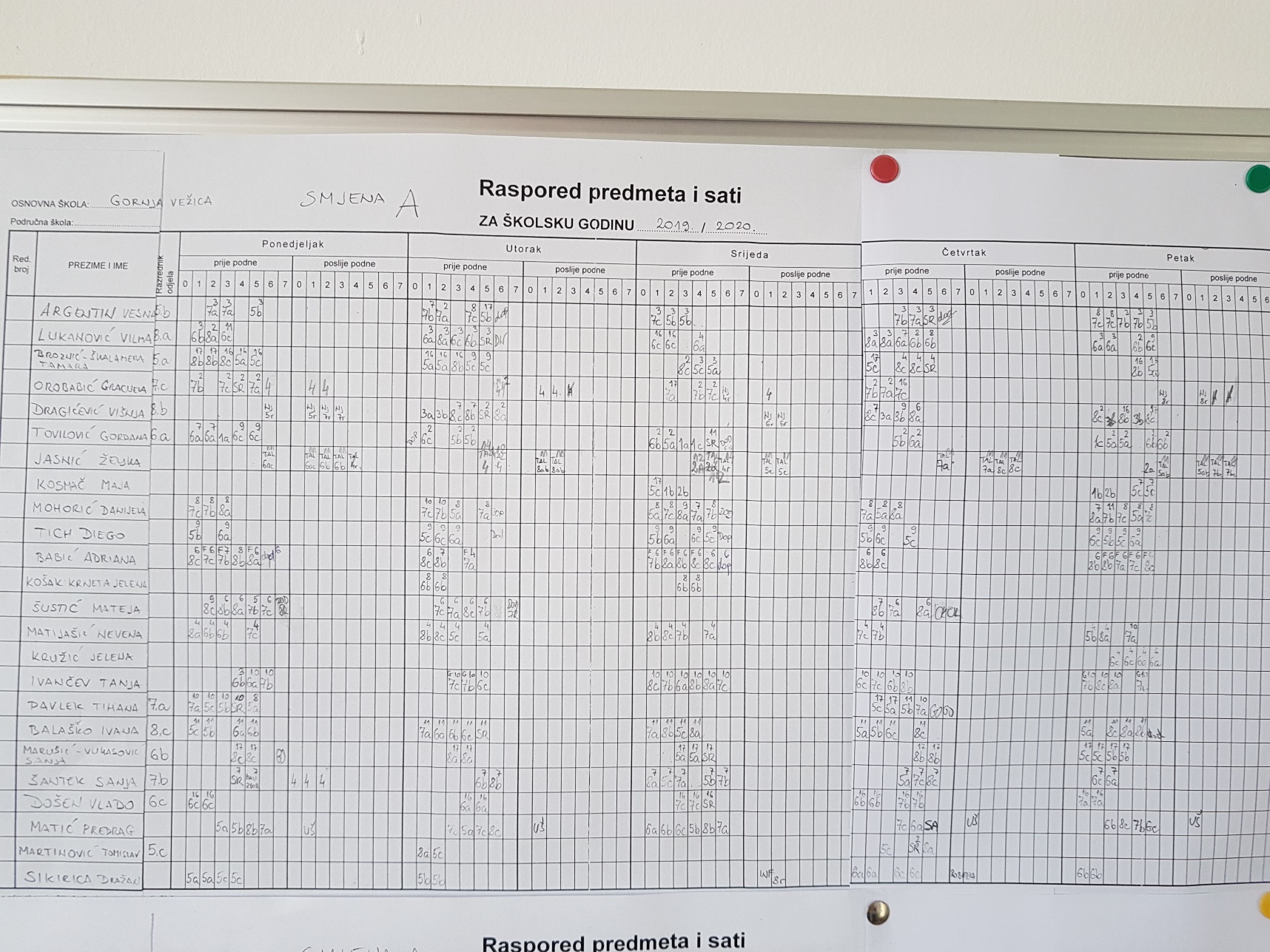 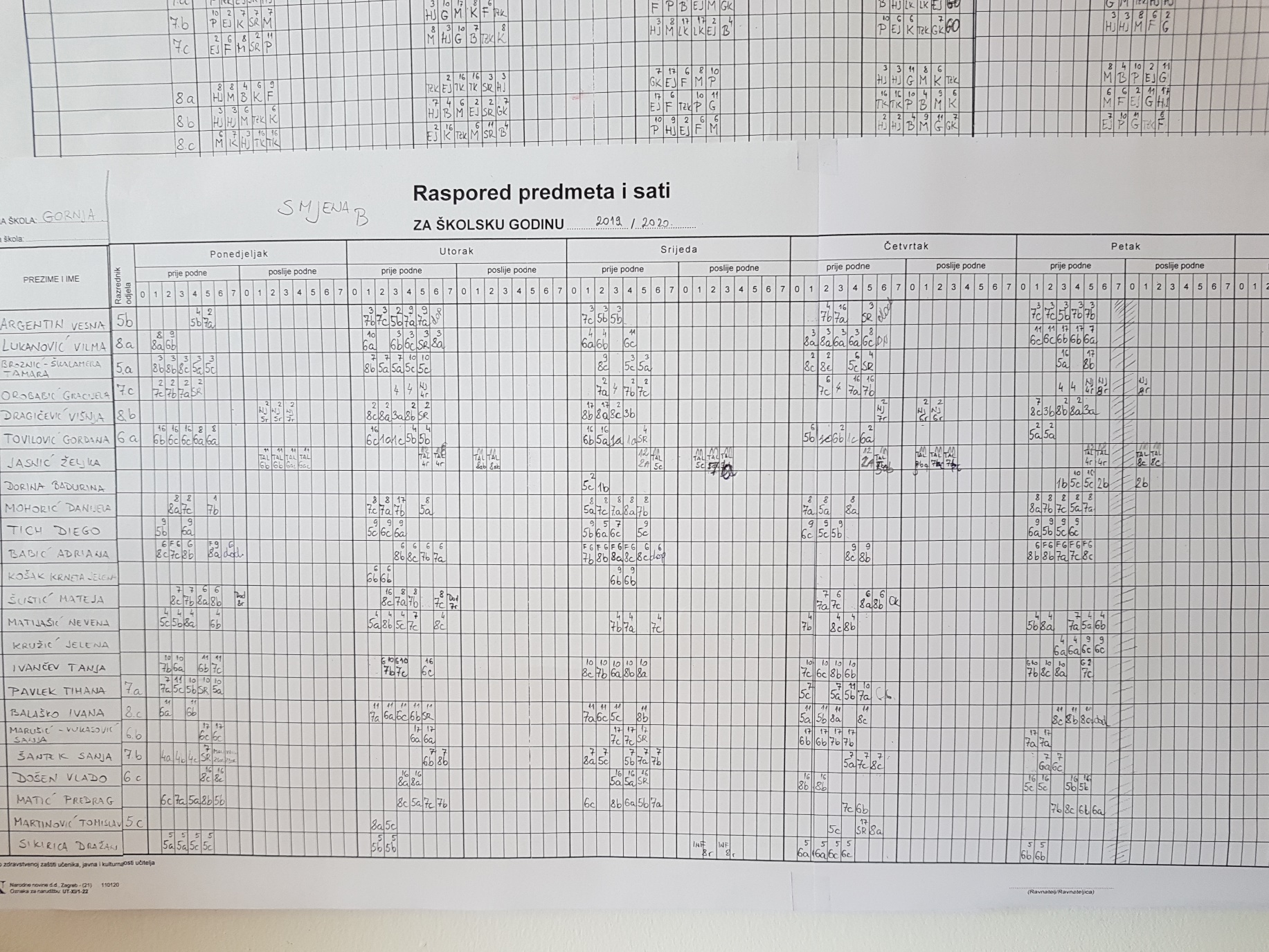 ŠKOLSKI PREVENTIVNI PROGRAM (Školska preventivna strategija)Obuhvaća  prevenciju ovisnosti te prevenciju nasiljašk. god. 2019./2020. PROCJENA STANJA I POTREBA: Krajem  školske godine 2018./2019. u okviru  obveze samovrjednovanja proveden je Upitnik za roditelje od 1. do 8. razreda.  Ujedno su svi učitelji  u okviru svog izvješća procjenili stanje i potrebe odgojnog djelovanja u školi. Početkom školske godine razrednici  su još jednom procijenili stanje i potrebe unutar svog razrednog odjela.Temeljem analize prikupljenih podataka (u suradnji s Timom za kvalitetu ) utvrđena su sljedeća područja odgojnog djelovanja u kojima je nužno pojačati preventivno djelovanje:Povećanje osjećaja sigurnosti u školi u najširem smislu  Smanjivanje straha od neuspjeha – učenje učenja, CILJEVI PROGRAMA:a) razviti životne vještine (samopoštovanje, komunikacijske vještine, socijalne vještine, asertivnost i sl.) u svrhu prevencije ovisnosti i nasilja i drugih oblika neprihvatljivog ponašanjab) razviti vještine samoreguliranog učenja u svrhu prevencije neuspjehaAKTIVNOSTI:RAD S UČENICIMARAD S RODITELJIMARAD S UČITELJIMANapomena:Sve se aktivnosti kontinuirano prate i bilježe:na redovnim mjesečnim sjednicama Učiteljskog vijeća, te na sastancima Vijeća roditelja, Vijeća učenika Škokskog odbora, preko radijskih emisija, školskog lista „Iskrice“ i učeničkog lista Odjela za djecu s CP-om, „Duga“, Biltena i Zbirke „E učionice“ , preko ppt prezentacija , plakata, postera , zidnih panoa, web stranica školeZa svaku se aktivnost/program pripremaju evaluacijski obrasci koji se obrađuju na Timu za kvalitetu. Takve povratne informacije omogućavaju nam daljnje kvalitetnije planiranje i realizaciju.Na kraju svakog polugodišta utvrđuje se odgojna situacija u školi koja se prezentira Učiteljskom vijeću i Vijeću roditelja te se po potrebi program korigira i/ili nadopunjuje. 					Voditeljica ŠPP: Tanja Tuhtan-Maras, dipl.psih.-prof.Osnovni podatci o školi                                                    11.           Podatci o uvjetima rada                                                                                                                                            81.1.         Podatci o upisnom području                                                                                                                                             81.2.	   Unutarnji školski prostor  91.3.	   Školski okoliš   111.4. 	   Nastavna sredstva i pomagala121.4.1. 	   Knjižni fond škole132.            Plan obnove i adaptacije133.            Podatci o izvršiteljima poslova i njihovim radnim zaduženjima u 2019./2020.143.1.   Tjedno zaduženje odgojno-obrazovnih djelatnika                                                                                          143.2.      Tjedna i godišnja zaduženja ravnatelja i stručnih suradnika škole                                          163.3      Tjedna i godišnja zaduženja ostalih radnika škole - nenastavno osoblje173.4    Osobni i profesionalni podtaci o nositeljima poslova u školi - nastavno osoblje  193.5.     Podatci o pomoćnicima u nastavi224. 	Podatci o organizaciji rada                                                                                                234.1.	Raspored dežurstava učitelja 244.2.      Dežurni razredni odjeli264.3      Prehrana učenika275.        Godišnji kalendar rada                                                                                                                                                                 285.1 Odluka ministrice285.2. Godišnji kalendar rada OŠ Gornja Vežica325.3 Plan i program rada kulturno-umjetničkog društva366. Odgojno-obrazovni rad406.1.  Razrednici426.2. Razrednici i razredni odjeli416.3. Godišnji fond nastavnih predmeta (redovna nastava)426.4. Godišnji fond nastavnih sati - izborna nastava436.5. Dopunski rad446.6.	Dodatna nastava456.7.	 Rano učenje informatike456.8.  Građanski odgoj i obrazovanje456.9. Moja Rijeka466.10. Riječko lokalno partnerstvo466.11. Ri Move476.12. Rad s potencijalno darovitim učenicima476.13. Popis učenika s teškoćama u razvoju486.14. Izvannastavne aktivnosti496.15. Natjecanja, smotre, javni nastupi učenika556.16. Učenička zadruga566.17. Školski sportski klub586.18. E-učionica597. Nositelji odgojno-obrazovne djelatnosti u školi607.1.      Plan rada ravnatelja 607.2.      Stručni suradnici917.2. 1.  Plan rada stručnog suradnika psihologa917.2.2.   Plan rada stručnog suradnika pedagoga997.2.3.   Plan rada stručnog suradnika knjižničara1107.2.4.   Plan rada logopeda1138..     Predmetni aktivi1198.1.  Geografija i povijest1198.2. Vjeronauk                                                   1228.3. Strani jezici                                                                             1248.4. Prirodoslovno-matematičko područje1268.5. Jezično-umjetničko područje1288.6. Tehnička kultura i informatika1308.7. Tjelesno-zdravstvena kultura1318.8. Razredna nastava1328.9. Voditelji aktiva1338.10. Plan rada Vijeća roditelja1348.5. Plan rada Školskog odbora1359. Plan stručnog usavršavanja učitelja i stručnih suradnika1369. 1.Plan i program rada razrednih vijeća1369.2.  Plan i program rada Učiteljskog vijeća1379.3. Tim za kvalitetu1409.3. Plan rada Učeničkog vijeća14210. 	Plan rada tajništva i administrativno tehničke službe14310.	Plan i program rada tajnika14311.	Plan i program rada  računovođe14512.       Poslovi kućnog majstora                                                                      14813.	Poslovi fizioterapeuta i pratitelja učenika s cerebralnom paralizom                                                                       14914.     Poslovi medicinske sestre - pratiteljice15015.     Poslovi vozača15116.     Poslovi kuharice15217.     Poslovi spremačice15218. Vanjsko vrjednovanje  i samovrjednovanje  odgojno obrazovnih postignuća učenika15419.	Integrativni odgojno-obrazovni sadržaji za osnovnu školu15519.1.   Plan zdravstvene zaštite odgojno-obrazovnih i ostalih radnika škole15920. PSP16121. Produženi boravak16522.  Poludnevni boravak16723 . Školski preventivni antikorupcijski program17024. Aktivnosti zaštite i spašavanja u kriznim situacijama17225. ZNAČAJNOSTI U PROGRAMU RADA ŠKOLE174PRILOZIStrateški plan primjene IKT-a178Prilog 1. PROGRAM RADA EKOŠKOLE 2018./2019.179Prilog 3. Primjer jelovnika za marende183Prilog 4.  Raspored održavanja informacija za roditelje u šk. god. 2018./2019.185Prilog 5. Školski razvojni plan188Prilog 6. raspored sati189Prilog 7. Školski preventivni program191Naziv škole:OSNOVNA ŠKOLA GORNJA VEŽICA  RIJEKAAdresa škole:RIJEKA, GORNJA VEŽICA 31Županija:PRIMORSKO-GORANSKATelefonski broj: 051/411-517Broj telefaksa:051/411-516Internetska pošta:ured@os-gornja-vezica-ri.skole.hrInternetska adresa:www.os-gornja-vezica-ri.skoleŠifra škole:08-071-021Matični broj škole:3328376OIB:64749130322Upis u sudski registar (broj i datum):US-85/69     13.8.1969.Škola vježbaonica za:razrednu nastavu, fizioterapeute, engleski jezik, psihologiju, pedagogijuRavnatelj škole:Bojana MatešinZamjenik ravnatelja:-Voditelj smjene:-Voditelj područne škole:-Broj učenika:417Broj učenika u razrednoj nastavi:190Broj učenika u predmetnoj nastavi:227Broj učenika s teškoćama u razvoju:28Broj učenika u produženom boravku:81Broj učenika putnika:123Ukupan broj razrednih odjela:22Broj razrednih odjela u matičnoj školi:22Broj razrednih odjela u područnoj školi:-Broj razrednih odjela RN-a:10Broj razrednih odjela PN-a:12Broj smjena:2Početak i završetak svake smjene:8:00 -13:15; 13:30 -17:05Broj radnika:61Broj učitelja predmetne nastave:27Broj učitelja razredne nastave:10Broj učitelja u produženom boravku:3Broj stručnih suradnika:4Broj učitelja defektologa u PSP-u2Broj ostalih radnika:15Broj nestručnih učitelja:-Broj pripravnika:-Broj mentora i savjetnika:4; 2Broj voditelja ŽSV-a:3Broj računala u školi:55Broj specijaliziranih učionica:4Broj općih učionica:18Broj športskih dvorana:1Broj športskih igrališta:3Školska knjižnica:1Školska kuhinja:1NAZIV PROSTORA            (klasična učionica, kabinet, knjižnica, dvorana)UčioniceUčioniceKabinetiKabinetiOznaka stanja opremljenostiOznaka stanja opremljenostiNAZIV PROSTORA            (klasična učionica, kabinet, knjižnica, dvorana)BrojVeličina u m2BrojVeličina u m2Opća opremljenostDidaktička opremljenostRAZREDNA NASTAVA1. a2155,5331. b2055,5331.c192. a 1255,5332. b1357,00331855,5333. b155,5334. a 157,00334. b1255,5334. c1355,533PREDMETNA NASTAVAHrvatski jezik 355,5 32Likovna kultura1755,51533Glazbena kultura755,533Vjeronauk1055,532Strani jezik255,532Matematika8 i 955,5 x 232Priroda i biologija455,532Kemija6821132Fizika6 i 855,511532Povijest1155,533Geografija1055,533Tehnička kultura1610333Informatika56133OSTALODvorana za TZK-3309,533Spremište za rekvizite43Sanitarni čvor u dvorani TZK16PSP- učionica142733PSP-neurofeedback14a27Fizioterapeuti153733Knjižnica-4933Dvorana za priredbe-194,533Zbornica-67,233Tajništvo, 29,233Računovodstvo14Ravnatelj27,633Pedagog2033Psiholog1833Defektolog logoped16,833Kuhinja30,83Sanitarni čvor-učenici PSP11,43Sanitarni čvor učitelji18,63Arhiva10,63Spremište na ulazu u školu21,203Sanitarni čvor - učenici17,23Sanitarni čvor - učenici17,23Sanitarni čvor - učenici17,23Sanitarni čvor - učenici17,23Spremište kod uč1816,93Spremište kod 2110,63Radionica323Razglas28,143Spremačice113Hodnici na katu305,53Hodnici u prizemlju3253Stubište36,23Unutarnje dvorište200PODRUČNA ŠKOLAne---U K U P N O:3232,54Naziv površineVeličina u m2Ocjena stanja1. Sportska  igralištanogometno14853atletska staza          10003košarkaško3643košarkaško36432. Zelene površinetravnjak12003trim-staza10002ostalo8372U K U P N O6250učionicaTVDVDračunalofoto-aparatpametnapločaprojektorigrafoskoptabletstanje1.+++++32.+++++23.+++++34.+++35.+16++36.++++3027.++28,+++39.++210.++++211.++++++312.+++213.+++++214.+++++15.+16.30+++30317.++318.+++++319.++++320.+++321.+++++++322.++++3ukupno1096649191160KNJIŽNI FONDSTANJELektirni naslovi (1. – 4. razred)1240Lektirni naslovi (5. – 8. razred)1660Književna djela7770Stručna literatura za učitelje2656OstaloU K U P N O       13326Ime i prezime    reovna nast.izbornanastavarazredništvododatnanastavadopunskanastavaizvannast.aktivnostiposebniposloviukupnoprekovremenirad1.Svetlana Vukić16-21221402.Karin Felker16-21221403.Matea Dragičević16-21221404.Ivona Biondić16-21221405.Manuela Stančić16-21221406.Tanja Šćiran16-21221407.Tatjana Bićanić16-21221408.Gledis Brnin15-221121409.Sandra Šegota Orman15-2211214010.Barbara Sanković15-2112214011.Vesna Argentin17-221224012.Tamara Broznić Škalamera18-211224013.Vilma Lukanović19-21224014.Sanja Šantek15-2--6-234015.Adriana Babić20--11224016.Diego Tich16--11-2 SAT, 2 ED1 Žsv2340117.Danijela Mohorić20--11-224018.Gracijela Orobabić154211-1Žsv2440119.Višnja Dragičević136211--234020.Gordana Tovilović19211--234021.Željka Jasnić320234022.Mateja Šapina12-2--1440-23.Nevena Matijašić18,5--22vodit eko šk22,54024.Tihana Pavlek8-22--12-25.Tanja Ivančev20-2-224026.Ivana Balaško18,5-2-2-22,540-27.Dražan Sikirica124---22EM1ŽSV,2PZnR234028.Vlado Došen122--4Sind 3Klub ml.teh22340-29.Sanja Marušić-Vukasović12-22-342340-30.Predrag Matić20----22ŠSK2440-31.Tomislav Martinović4-2--2813-32.Maja  Jurković22--2-2440-33.Neven Lazzarich22---2-2440-34.Neda Eleta Barišić25------254035.Katarina Fićurin25------254036.Kristina Nikolić25--254037.Marija Matić25--254038.Tatjana Brumen Marčina25--254039.Jelena Košak Krneta415940.Maja Kosmač7291441.Jelena Kružić4261042.Josipa Manjgotić42610Red.brojIme i prezimeradnikaStrukaRadno mjestoRadno vrijeme(od – do)Rad sa strankama(od – do)Broj satitjednoBroj sati godišnjegzaduženja1.Bojana Matešinprof. psiholog ravnateljica7:00 -15:00utorkom:   11:00 -13:00;15:00 -17:004014002.Tanja Tuhtan Maras prof. psiholog psihologinja8:00-14:00utorkom: 8:00-14:00;12:00-18:004014003.Deni Kirinčić prof.pedagogpedagog8:00-14:008:00-14:004014004.Danila Ferenčevićprof. HJ knjižničarka8:00-14:00utorkom: 12:00-17:004014005.Mirjana Stojnovićprof. logopedlogoped8:00-14:008:00-14:0020700Red.brojIme i prezimeradnikaRadno mjestoRadno vrijeme(od – do)Broj satitjednoBroj sati godišnjegzaduženja1.Lorena Basara Zupčićtajnica7:00-15:004014002.Davorka Prpićračunovođa7:00-15:004014003.Marin Fićurindomar6:00-14:004014004.Albina Rahelićkuharica6:00-14:004014005.Mirnasa Jusićspremačica6:00-14:00ili 12:00-20:004014006.Zvjezdana Filipovićspremačica12:00-20:004014007.Dijana Čučukovićspremačica6:00-14:00ili 12:00-20:004014008.Katarina KosanovićSpremačica – pom.kuharica12:00-20:004014009.Sandra Šegotaspremačica12:00-20:0040140010.Marija Miličević spremačica16:00-20:002070011.Miljenko Matijin Ombla fizioterapeut8:00-16:00;7:00-15:0040140012. Dijana Banfizioterapeut9:00-17:00;8:30-16:3040140013.Dino Maglićvozač6:20-9:30;14:00-18:0040140015.Kata LoparMed. sestra6:00-14:004014003.4. Osobni i profesionalni podatci o nositeljima poslova u školi3.4. Osobni i profesionalni podatci o nositeljima poslova u školi3.4. Osobni i profesionalni podatci o nositeljima poslova u školi3.4. Osobni i profesionalni podatci o nositeljima poslova u školi1Ime i prezimeStručna spremaRano mjestoBojana MatešinVSS – prof. psihologije, učiteljica RNravnateljTanja Tuhtan MarasVSS -prof. psihologijepsihologDeni KirinčićVSS - prof. pedagogije i engleskoga jezikapedagogBarbara SankovićVSS – nast. razr. nastaverazredna nastavaGledis BrninVŠS – nast.razr. nastaverazredna nastavaSvetlana VukićVŠS – nast. razr. nastaverazredna nastavaTanja ŠćiranVŠS- nast. razr. nastaverazredna nastavaKarin FelkerVSS - diplomirani učiteljrazredna nastavaIvona BiondićVSS –diplomirani učiteljrazredna nastavaTatjana BićanićVŠS - nast. razr. nastaverazredna nastavaSandra Šegota OrmanVŠS - nast. razr. nastaverazredna nastavaManuela StančićVŠS - nast. razr. nastaverazredna nastavaMatea DragičevićVSS- mr prim edukacijeRazredna nastavaVesna ArgentinVSS – prof. HJi književnostiHrvatski jezikTamara Broznić ŠkalameraVSS – prof.HJ i književnostiHrvatski jezikVilma LukanovićVSS – prof. HJi književnostiHrvatski jezikIvana BalaškoVSS – prof.  zemljopisaGeografijaTihana PavlekVSS – prof. povjesti i arheol.PovijestSanja Marušić VukasovićVSS – prof. likovne kultureLikovna kulturaŽeljka JasnićVSS – prof. EJEngleski jezikDiego TichVSS – prof.matem. i inform.Matematika i InformatikaAdriana BabićVSS – prof.matem. i fizikeMatematika i FizikaDanijela MohorićVSS – profesormatem.MatematikaJelena Košak KrnetaVSS- matematika i fizikamatematikaMateja ŠapinaVSS – prof.kemije i biologijeKemijaGracijela OrobabićVSS – prof.EJ i NJJEngleski jezikVišnja DragičevićVSS – prof.EJ i NJJEngleski i Njemački jezikSanja ŠantekVSS – prof.glazbene kultureGlazbena kulturaVlado DošenVSS – prof. PTOTehnička kulturaDražan SikiricaVSS – prof. PTOInformatikaJosipa ManjgotićVSS-prof.informatike i engleskog jezikaInformatikaNeven LazzarichVSS – prof. vjer. -dipl. katehetaRimokatolički vjeronaukMaja JurkovićVSS - prof. vjer. – dipl. katehetaRimokatolički vjeronaukTanja IvančevVŠS – nast. pov.  i zemljopisaPovijest i GeografijaNevena MatijašićVSS - dipl. ekolog Priroda/BiologijaGordana TovilovićVSS – prof. HJ i EJEngleski jezikPredrag MatićVSS – prof. TZKNastavnik tjelesnog odgojaTjelesna i zdravstvena kulturaTomislav MartinovićVSS - prof. TZKTjelesna i zdravstvena kulturaMaja KosmačVSS prof. engleskoga jezika i književnostiEngleski jezikJelena KružićVSS Sanitarni inžinjerprirodaNeda Eleta-BarišićVSS – prof. defektologdefektolog i učitelj u produženom stručnom postupkuTatjana Brumen MarčinaVSS – prof. defektologdefektolog i učitelj u produženom stručnom postoupkuDanila FerenčevićVŠS – nast.HJ i književnostiknjižničarMirjana StojnovićVSS - prof. defektolog-logopeddefektolog i učitelj u produženom stručnom postupkuKatarina FićurinVŠS –nast. RNučiteljica u  PB-uKristina NikolićVSS – mr.prim.edukacijeučiteljica u PB-uMarija MatićVSS – mr.prim.eduk.učiteljica u  PB-uMiljenko Matijin-Omblafizioterapeut i pratitelj učenikafizioterapeut i pratitelj učenikaKata Loparmedicinska sestra i pratitelj učenikamedicinska sestra i pratitelj učenikaDijana Banfizioterapeut i pratitelj učenikafizioterapeut i pratitelj učenikaLorena Basara Zupčićtajnik školetajnik školeDavorka Prpićfinancijsko-računovod. radnikfinancijsko-računovod. radnikMarin FićurindomardomarZvjezdana FilipovićspremačicaspremačicaAlbina RahelićspremačicaspremačicaMirnasa JusićspremačicaspremačicaSandra ŠegotaspremačicaspremačicaMarija MiličevićspremačicaspremačicaDino Maglićškolski vozačškolski vozačKatarina Kosanovićspremačica – pomoćna kuharicaspremačica – pomoćna kuharicaOsnovna školaUčeniciRazred 2019./2020.PUNOŠ Gornja VežicaV. C.4.cAlenka FilipovićOŠ Gornja VežicaT. T.6.cTihana HostOŠ Gornja VežicaM. M.7.bDaria AcingerOŠ Gornja VežicaL. Č.7.cDiana BogdešićOŠ Gornja VežicaN. M.8.b Dalibor KinkelaOŠ Gornja VežicaN.D.1.bSvjetlana ŠalićOŠ Gornja VežicaT.G.1.aLjliljana MiljušSMJENA A,  UJUTROSMJENA A,  UJUTROSMJENA A,  UJUTROSMJENA A,  UJUTROSMJENA A,  UJUTROSMJENA A,  UJUTROMJESTOPONEDJELJAKUTORAKSRIJEDAČETVRTAKPETAKGlavni ulazD. SIKIRICA T. BROZNIĆ - ŠKALAMERA V. LUKANOVIĆ V. DOŠEN G. OROBABIĆS. MARUŠIĆ VUKASOVIĆSporedni ulazD. TICH G. TOVILOVIĆV. ARGENTIN T. IVANČEVI. BALAŠKODno stepenicaD. MOHORIĆM. JURKOVIĆS. ŠANTEK V. DRAGIČEVIĆ A. BABIĆGlavni ulazT. ŠĆIRANM. STANČIĆ P. MATIĆK. FELKERM. STANČIĆ DvorišteS. VUKIĆM. DRAGIČEVIĆT. BIĆANIĆ I. BIONDIĆ N. MATIJAŠIĆPOSLIJEPODNEPOSLIJEPODNEPOSLIJEPODNEPOSLIJEPODNEPOSLIJEPODNEPOSLIJEPODNEGlavni ulazS. ŠEGOTA-ORMAN G. BRNINS. ŠEGOTA-ORMANG. BRNINB. SANKOVIĆDvorišteB. SANKOVIĆŽ. JASNIĆN. LAZZARICHSMJENA B,  UJUTROSMJENA B,  UJUTROSMJENA B,  UJUTROSMJENA B,  UJUTROSMJENA B,  UJUTROSMJENA B,  UJUTROMJESTOPONEDJELJAKUTORAKSRIJEDAČETVRTAKPETAKGlavni ulazD. SIKIRICA T. BROZNIĆ - ŠKALAMERA V. LUKANOVIĆ S. MARUŠIĆ VUKASOVIĆ V. DOŠENSporedni ulazD. TICH V. DRAGIČEVIĆ V. ARGENTIN I. BALAŠKON. MATIJAŠIĆDno stepenicaT. IVANČEV G. OROBABIĆ S. ŠANTEK G. TOVILOVIĆA. BABIĆGlavni ulazT. ŠĆIRANM. DRAGIČEVIĆP. MATIĆK. FELKERM. JURKOVIĆDvorišteS. VUKIĆD. MOHORIĆT. BIĆANIĆ N. LAZZARICHPOSLIJEPODNEPOSLIJEPODNEPOSLIJEPODNEPOSLIJEPODNEPOSLIJEPODNEPOSLIJEPODNEGlavni ulazI. BIONDIĆM. STANČIĆ I. BIONDIĆM. STANČIĆ I. BIONDIĆDvorišteŽ. JASNIĆRazrednikTjedanRazredVilma LukanovićA  09.09. - 13.09.8.aVišnja DragičevićB  16.09. - 20.09.8.bIvana BalaškoA  23.09. - 27.09.8.cTihana Pavlek B  30.09. - 04.10.7.aSanja ŠantekA  07.10. - 11.10.7.bGracijela OrobabićB  14.10. - 18.10.7.cGordana TovilovićA  21.10. - 25.10.6.aSanja Marušić VukasovićB  28.10. - 01.11.6.bVlado DošenA  04.11. - 08.11.6.cTamara Broznić ŠkalameraB  11.11. - 15.11.5.aVesna ArgentinA  18.11. - 22.11.5.bTomislav Martinović B  25.11. - 29.11.5.cVilma Lukanović     A 02.12. - 06.12.8.aVišnja DragičevićB 09.12. - 13.12.8.bIvana Balaško A 16.12. - 20.12.8.cMjesecBroj danaBroj danaVikendi, blagdani i prazniciBroj nastavnih tjedanaAktivnostiradninastavnirujan16161439. 9. - Početak nastavne godine - svečani prijem prvašića10. 9. - Dan Hrvatskoga Olimpijskog odbora16. 9. - Dan zaštite ozonskog omotača - radijska emisija, pano21. 9. - Međunarodni dan mira - sadnja voćke, poruke o miru23. 9. -  Međunarodni dan kulturne baštine 26. 9. - Europski dan jezika - radijska emisijalistopad2120114 1. 10. - Međunarodni dan starijih osoba4. 10. - Svjetski dan životinja - izložba kućnih ljubimaca5. 10. - Svjetski dan učitelja - 5. - 9.10 - Dječji tjedan8. 10. - Dan neovisnosti - praznik Republike Hrvatske11. 10. - Dan zahvalnosti za plodove zemlje - izložba sjemenja16. 10. - Svjetski dan hrane 18. 10. - akcija skupljanja staroga papira i čišćenje okoliša18. 10. - Dan jabuka - košara za Dom za nezbrinutu djecu28. 10. - Međunarodni dan školskih knjižnica - čitalački klub31.10. -  Međunarodni dan štednjestudeni20201041. 11. - Svi Sveti10. 11. -  Dan znanosti 16. 11. - Međunarodni dan snošljivosti18. 11. - Dan sjećanja na Vukovar20. 11. - Sveopći dječji dan (UN)23.11. - Svjetski dan humanitarnih djelatnika - akcija za socijalnu samoposlugu25. 11. - Međunarodni dan protiv nasilja nad ženamaprosinac15151631. 12. - Svjetski dan borbe protiv AIDS-a - radijska emisija3. 12. - Međunarodni dan osoba s invaliditetom - Festival6. 12. - Sveti Nikola - priredba za 1. r.10. 12. - Dan čovjekovih prava11. 12. - Dan UNICEFA21. 22. - prodajna izložba22. 12. - svečana program23. 12. - završetak 1. polugodišta, podjela izvješća učenicima24. 12. - početak zimskog odmora učenikaUkupno72715114siječanj2015103 - Nova godina - praznik RH6. 1. - Bogojavljanje ili Sveta tri kralja - blagdan RH15. 1. - Dan međunarodnog priznanja RH - radijska emisija27. 1. - Dan sjećanja na holokaust i sprečavanja zločina protiv čovječnostiveljača2020942. 2. - Svjetski dan močvara - radijska emisija18. 2. - Dječji međunarodni riječki karneval11. 2. - Svjetski dan bolesnika14. 2. – Valentinovo - ples za učenike 7. i 8. razreda17. 2. - akcija sakupljanja papira i čišćenje okolišapredbilježbe za upis u 1. razredožujak2222948. 3. - Međunarodni dan žena - radijska emisija11. -17. 3. - Dani hrvatskoga jezika14. 3. - Dan pokreta ljubitelja prirode Lijepa naša19. 3. - Dan očeva20. 3. - Svjetski dan šumatravanj19191142. 4. - Međunarodni dan dječje knjige10-17.4.  -  proljetni odmor učenika, 22. 4. - Dan hrvatske knjige22. 4. - Dan planeta Zemlje.22.4.- akcija skupljanja  papira1. i 2. travnja - Uskrs i Uskrsni ponedjeljaksvibanj2020114 1.5. - Praznik rada - radijska emisija3. 5. - Dan Sunca5. 5. - Dan osoba s CP8. 5. - Svjetski dan Crvenoga križa - primanje prvašića u Podmladak CK9. 5. - Dan pobjede nad fašizmom u Europi - Dan Europe - kviz15. 5. - Međunarodni dan obitelji18. 5. - Međunarodni dan muzeja11. i 18. 5. - DAN ŠKOLE – „50 godina škole“30. 5. - Dan Hrvatskoga sabora31. 5. - Svjetski dan sporta31. 5. - Svjetski dan nepušenjalipanj1212142 5. 6. - Svjetski dan čovjekove okoline10. 6. - završetak nastavne godine15. 6. - počinje ljetni odmor učenika20. – 30. – dopunski rad (od 10 do 25 sati po nastavnom predmetu; utvrdit će UV u skladu s potrebama učenika za koji se organizira) 30. 6. - ispraćaj osmašasrpanj110833. 7. - podjela svjedodžba za učenike od 1. do 7. razredakolovoz3011128. - 31. - jesenski rok –popravni ispit2. polugodište1271848325 Ukupno19917912439 BrojučioniceRaz.odjelRazrednikMŽUkupno211.ASvjetlana Vukić71017201.BKarin Felker8917191.CMatea Dragičević9918Ukupno242852122.AIvona Maršanić Biondić141024132.BManuela Stančić12921Ukupno261945183.ATanja Šćiran1292113.BTatjana Bićanić 12820Ukupno241741144.AGledis Brnin10717124.BSandra Šegota Orman9918134.CBarbara Sanković9817Ukupno282452Ukupno1.-4.10288190Br.uč.Raz.odjelRazrednikMŽUkupno65.ATamara Broznić Škalamera6121845.BVesna Argentin91019Tomislav Martinović9817Ukupno24305486.AGordana Tovilović61420176.BSanja Marušić Vukasović 8 122016Vlado Došen81220Ukupno223860107.ATihana Pavlek8152377.BSanja Šantek6101627.CGracijela Orobabić61117Ukupno20365638.AVilma Lukanović1081898.BVišnja Dragičević91120118.CIvana Balaško10919Ukupno292857Ukupno5.-8.95132227UKUPNO1. – 8.197220417NazivpredmetaI-2II-2III-3IV-2V-3VI-3VII-3VIII-2UkupnoHrvatski jezik5253503505255255254204203640Likovna kultura1057070105105105105105770Glazbena kultura1057070105105105105105770Engleski jezik2101401402103153153153151960Matematika4202802804204204204204203080Priroda157,5210367,5Biologija210210420Kemija210210420Fizika210210420Priroda i društvo210140140210700Povijest210210210210840Geografija157,5210210210787,5Tehnička kultura105105105105420TZK3152102103152102102102101890Informatika210210420Ukupno1890126012601890252026252730273016905Izborni predmetRazrediBroj učenikaBroj grupaIzvršiteljVjeronauk1. -8.30222Maja Jurković i Neven LazzarichNjemački jezik4. - 8.815Gracijela Orobabić i Višnja DragičevićTalijanski jezik4. - 8.18010Željka JasnićInformatika7. i 8.564Josipa Manjgotić i Dražan SikiricaIzborni predmetBroj skupinaBroj sati godišnjeVjeronauk221540Njemački jezik5350Talijanski jezik10700Informatika4280Ukupno382870Red.brojNastavni predmetRazred grupaBroj učenikaPlanirani broj satiPlanirani broj satiIme i prezime učitelja izvršiteljaRed.brojNastavni predmetRazred grupaBroj učenikaTGIme i prezime učitelja izvršiteljaMatematika 1. - 4.4204140Učiteljice RNHrvatski1. - 4.4254140Učiteljice RNUKUPNO I. - IV.8458350Hrvatski jezik7.112135Vesna Argentin8.18135TamaraBroznićŠkalamera5.110135Matematika7,116135Danijela Mohorić5. i 6.18135Diego Tich8.110135Adriana BabićEngleski jezik6.112135Gordana Tovilović8.115135Višnja Dragičević5.110135Maja KosmačUKUPNO 5. - 8.91019315UKUPNO 1. - 8.1714617595DODATNA nastavaRazredBroj grupaUČITELJMATEMATIKA3. r.1Tanja ŠćiranMATEMATIKA4. r.1Sandra Šegota OrmanMATEMATIKA2.r.1Gledis BrninMATEMATIKA7.i 8. r1Danijela Mohorić5.i 6. r1Diego TichHRVATSKI JEZIK2. r.1Ivona Biondić7.r1Vesna ArgentinENGLESKI JEZIK8. r.1Višnja DragičevićENGLESKI JEZIK6. r.1Gordana TovilovićENGLESKI JEZIK7. r.1Gracijela OrobabićFIZIKA7. i 8. r.1Adriana BabićKEMIJA7. i 8. r.1Mateja ŠapinaPOVIJEST7. i 8. r.1Tanja IvančevPOVIJEST5. r.1Tihana PavlekGEOGRAFIJA5.- 8. r.1Ivana BalaškoUkupno15grupeBroj učenika po grupiProvoditeljice5. i 6.15Tihana Pavlek7. i 8. 15Sanja Marušić VukasovićgrupeBroj učenika po grupiProvoditeljice5. i 6.15Sanja Marušić Vukasović7. i 8. 15Tihana PavlekStručni tim za daroviteStručni tim za daroviteTanja Tuhtan Maraspsihologinja - predsjednicaMartina ŠešapedagoginjaSandra Šegota Ormanučiteljica RNSvetlana Vukićučiteljica RNIvona Biondićučiteljica RNVesna Argentinprof. hrvatskoga jezika, koordinator za jezično područjeGracijela Orobabićprof. engleskog i njemačkog jezikaDražan SikiricaStem područjeBojana MatešinravnateljicaKriteriji prema standardiziranom testu (oko 50% uključene djece)1.korakNominacije na temelju rezultata na standardiziranom testu (92 centil i više) - testovi općih i specifičnih kognitivnih sposobnosti, testovi znanja,  testovi kreativnostiUkupni broj potencijalno darovitih učenika(„talent pool“)   sastoji se od  otprilike 15 –20% ukupne populacije.Kriteriji neovisni o standardiziranom testu (oko 50% uključene djece)2.korakNominacije učitelja   (skale procjene)3.korakVanjske nominacije (iz vrtića, izvještaji roditelja i staratelja, izvještaji voditelja klubova, sekcija, društava, trenera, procjene vršnjaka, samoprocjene)4.korakPosebne nominacije5.korakObavještavanje roditelja i učenika (o vrsti programa)6.korakNaknadne nominacije (izrazito uočljivih promjena u učenikovom ponašanju i interesu unutar redovitog kurikuluma)REDNI BROJIME I PREZIMERAZREDERP/PSP1.L. A.3.B/  (ERP LOGOPEDA-PREMA MOGUĆNOSTIMA)2.M. Z.6.AERP LOGOPEDA3.P. S.6.AERP LOOPEDA4.T.T.6.CPSP5.P.M.7.APOLUDNEVNI BORAVAK6.M. M.7.BPSP7.M.K.7.BERP LOGOPEDA8.B. H.7.CERP LOGOPEDA I SOC. PEDAGOGA9.L. Č.7.CPSP10.M. A.7.C/11.B.V.8.AERP LOGOPEDA12.N. M.8.BPSPREDNI BROJIME I PREZIMERAZREDERP/PSP1.T. G.1.AERP LOGOPEDA I EDUKACIJSKOG REHABILITATORA2.N D.1.BERP LOGOPEDA I EDUKAIJSKOG REHABILITATORA3.V. S.2.AERP EDUKACIJSKOG REHABILITATORA, LOGOPEDA I PSIHOLOGA4.J. S.2.BERP LOGOPED5.V.K.4.BERP LOGOPEDA6.N.Č.4.CPSP7.V. C.4.CPSP8.G.M.5.AERP LOGOPEDA9.A. F.5.BERP LOGOPEDA10.J. G.5.BERP LOGOPEDA11Š. R.5.CERP LOGOPEDA12.J. G.6.BERP SOCIJLANOG PEDAGOGA13.T. Š.6.BERP LOGOPEDA14.V. S.6.BERP LOGOPEDA15.W. K.7.BERP LOGOPEDA16.T.  Š.8.CERP LOGOPEDAIZVANNASTAVNA AKTIVNOSTNOSITELJRitmika i suvremeni plesTatjana BićanićLikovna skupinaBarbara SankovićSportska grupaBarbara SankovićKarnevalska grupaSvetlana VukićMali vrtlariTanja ŠćiranStvaralačka etnoskupinaKarin FelkerMali čakavciIvona Biondić                       Školska zadrugaManuela StančićDruštvo naša djeca        Gledis BrninNovinarska grupaTamara Broznić ŠkalameraLikovna grupaSanja Marušić VukasovićŠkolski vrtSanja Marušić VukasovićVeliki zborSanja ŠantekMali zborSanja ŠantekZbor CP odjelaSanja ŠantekCrveni križJelena KružićMoja RijekaTihana Pavlek, Sanja Marušić VukasovićGrađanski odgojTihana Pavlek, Sanja Marušić VukasovićRano učenje informatikeJosipa ManjgotićŠkolski sportski klubPredrag MatićDvojezične radionice (EJ - NJJ)Gracijela OrobabićKlub mladih tehničaraVlado DošenPrometna skupinaVlado DošenRobotikaDražen SikiricaInformatika za 3. razredeJosipa ManjgotićVideo skupinaNeven LazzarichKlub volontera - VollumenMaja JurkovićVjeronaučna olimpijadaMaja JurkovićČitateljski klubDanila FerenčevićEko školaNevena MatijašićVRIJEME REALIZACIJESADRŽAJ RADANOSITELJI AKTIVNOSTINAPOMENARUJANSastanak s voditeljima sekcija učeničke zadruge. Dogovor o programu rada učeničke zadruge. Usvajanje godišnjeg programa učeničke zadrugeObilježavanje Međunarodnoga dana kulturne baštine Sudjelovanje na županijskom sastanku voditelja učeničkih zadruga PGŽ-a Voditeljica  učeničke zadruge i voditelji sekcijaLISTOPADObilježavanje Dana kruha – Dana zahvalnosti za plodove zemlje Izrada ukrasnih predmeta od lavande.Voditeljica učeničke zadruge i voditelji sekcijaSTUDENI Uređivanje školskog vrta i okoliša školeRadionica izrade sapuna Izrada prigodnih umjetničkih predmeta za BožićVoditeljica učeničke zadruge i voditelji sekcijaPROSINACOrganizacija Božićnog sajma u prostorima škole i uže lokalne zajednice Prodaja prigodnih umjetničkih predmeta na Božićnom sajmuVoditeljica učeničke zadruge i voditelji sekcijaSIJEČANJUspjeh i rezultati učeničke zadruge u I. polugodištuVoditeljica učeničke zadruge i voditelji sekcijaVELJAČAUređivanje školskog vrta i okoliša školeIzrada uporabnih predmeta povodom Uskrsnih blagdana Voditeljica učeničke zadruge i voditelji sekcijaOŽUJAKUređivanje školskog vrta i okoliša školeIzrada ukrasnih predmeta za županijsku I državnu smotru učeničkih zadrugaIzrada uporabnih predmeta povodom Uskrsnih blagdana Voditeljica učeničke zadruge i voditelji sekcijaTRAVANJOrganizacija Uskrsnog sajma Ekološke aktivnosti u školi - Dan planeta Zemlje, Dan zaštite vode, Svjetski dan zdravljaVoditeljica učeničke zadruge i voditelji sekcijaSVIBANJIzrada predmeta za županijsku i državnu smotru učeničkih zadruga Godišnja skupština učeničke zadrugeVoditeljica učeničke zadruge i voditelji sekcijaLIPANJSudjelovanje na Županijskoj smotri učeničkih zadruga Primorsko-goranske županijeSudjelovanje na Državnoj smotri učeničkih zadruga Primorsko-goranske županijeUspjeh i rezultati učeničke zadrugeVoditeljica učeničke zadruge i voditelji sekcijaDogovor  o vremenu  radu sportskih grupa2hSkupljanje i sastavljanje natjecateljskih ekipa za potrebe ŠSK-a6hRukomet ( 7,8)  DečkiPlivanje  (5.-8.)  DečkiAtletika(5-8)DečkiAtletika(5-8 Cure)Plivanje(5.-8.)CureOdbojka  (5,6 i 7,8) CureOdbojka(7,8)DečkiKros(7,8)Cure i dečkiNogomet(5,6 i 7,8)Organizacija  i  prezentacija  raznih  sportova 10hPopis sportova koji će se prezentirati u školi: ,košarka,nogomet,boks,odbojka,taekwondoTreninzi sportskih ekipa ovisno o natjecateljskom periodu i vremenu natjecanja (ovisno o raspisu sportskog saveza )70 hTreninzi  nogometa,Odbojke, rukometa ,plivanja,krosa,atletike Dogovor s sportskim ekipama o načinu rada, vremenu  i načinu polaska na natjecanje , prehrana za vrijeme natjecanja…..20hDogovor i pregled  školske  doktorice  s sportašima 5hPriprema i izrada sportskih školskih iskaznica za tekuću školsku godinu10hSuradnja i dogovori s klubovima (koji  koriste  školsku dvoranu ) o načinu i vremenu rada kluba, te o učenicima OŠ G Vežica potencijalnim sportašima za ŠŠD. Odlazak na treninge radi provjere učenika10hKošarkaški klub KvarnerOdbojkaški klub Gornja VežicaOdbojkaški klub RijekaNatjecanja ekipa30h-90hOvisno o stupnju natjecanja Dogovor s vanjskim suradnicima o vremenu natjecanja ŠŠD-a3 hTomislav ŠvecVelimir LiverićIzrada rasporeda dvorane 1hPlaninarenje u NP Risnjak,osvajanje Snježnika6hPredrag MatićOdlazak u Zagreb,posjeta muzeju Dražena Petrovića i obilazak Tehničkog muzeja10hPredrag MatićVlado DošenDražen SikiricaMeđurazredna školska natjecanja(nogomet)20h1. Planiranje i programiranjeVrijeme ostvarivanjaIzrada plana i programa ravnateljaVI-IXIzrada Godišnjeg plana i programa rada školeVI-IXIzrada školskog kurikuluma VI-IXBriga o pravodobnosti i kvaliteti izrade planova i programa rada učitelja i stručnih suradnikaVI-IXIzrada razvojnog plana i programa školeVI-IXPlaniranje i programiranje rada Učiteljskog i Razrednih vijećaIX- VIPrijedlog plana i zaduženja učiteljaVI-VIIIPlaniranje i organizacija školskih projekataIX-VIPlaniranje nabave učila, pomagala, udžbenika, priručnika, stručne literature, učeničke lektire i ostalog didaktičkog materijalaIX-VIplaniranje uređenja okoliša školeIX-VIPlaniranje i organizacija stručnog usavršavanjaIX-VIPlaniranje nabaveIX-VIDva puta godišnje (na polugodištu i na kraju školske godine) izvješćivanje učiteljskog vijeća, vijeća roditelja i Školskog odbora o stanju sigurnosti, provođenju preventivnih programa te mjerama poduzetim u cilju zaštite prava učenikaXII i VI Ostali posloviIX-VIUkupno sati godišnje4692. Organizacija i koordinacija radaVrijeme ostvarivanjaIzrada PRIJEDLOGA ORGANIZACIJE RADA Škole ( broj odjeljenja, broj učenika po razredu, broj smjena, radno vrijeme smjena, organizacija rada izborne nastave, INA, izrada kompletne organizacije rada škole plana i programa ravna telja                                                 IX-VIIIIzrada godišnjeg kalendara rada školeVIII-IXIzrada strukture radnog vremena i zaduženja učiteljaVI-IXOrganizacija prijevoza i prehrane učenikaVI-IXOrganizacija i koordinacija zdravstvene i socijalne zaštite učenikaVI-IXorganizacija svečanih obilježavanja državnih blagdana i ostalih važnih nadnevakaIX- VIodređivanje namjene unutrašnjega školskog prostora radi djelotvornog korištenjaVI-VIIIorganizacija i koordinacija rada kolegijalnih tijela školeIX-VIorganizacija učeničkih ekskurzija , izleta i terenske nastaveIX-VIOrganizacija i koordinacija upisa učenika u 1. razredI-VIIorganizacija Županijskog natjecanja iz matematike za učenike osnovnih i srednjih školaII i IIIorganizacija Županijskog natjecanja iz tehničke kulture za učenike osnovnih i srednjih školaIX-VIorganizacija humanitarnih akcijaIX-VIorganizacija izložbiXII i VI Ukupno sati godišnje4473. Praćenje i unapređivanje nastaveVrijeme ostvarivanjaPraćenje i uvid u ostvarenje Plana i programa rada školeIX-VIIPregled pedagoške dokumentacijeIX- VIIRedoviti i planski uvid u nastavu ( praćenje rada nastavnika u nastavnom procesu).IX-VIPraćenje nastave u skupinama slobodnih aktivnosti, Dop, dod, PBIX-VIUkupno sati 2314. Analiza i vrednovanje rada školeVrijeme ostvarivanjaAnaliza ostvarenog  na mjesečnoj baziIX-VIIIAnaliza uspjeha učenika po kvartalimaAnaliza utroškaIX- VIIIAnaliza nakon posjeta nastaviPraćenje i analiza suradnje s institucijama izvan školeIX-VISuradnja s NCZVVSamovrednovanje radaUkupno1015. Stručno usavršavanje radnika školeVrijeme ostvarivanjaStručno usavršavanje u matičnoj ustanoviIX- VIIIStručno usavršavanje u organizacijiŽSV-a, MZOS-a, Azoo-a, Huroš-aIX-VIStručno usavršavanje u organizaciji ostalih udrugaIX-VIPraćenje suvremene odgojno-obrazovne lteratureIX-VIStručno usavršavanje u organizaciji Carneta- E-školaOstala stručna usavršavanja IX-VIUkupno716. Rad s učenicima, učiteljima i roditeljimaVrijeme ostvarivanjaDnevna, tjedna i mjesečna planiranja s učiteljima i stručnim suradnicimaIX-VIIIPedagoško instruktivni rad ( praćenje nastavnika u nastavnom procesu)IX- VIPraćenje rada učeničkih društava, grupa i pomoć pri raduIX-VIBriga o sigurnosti, pravima i obvezama svih zaposlenikaIX-VIBriga o sigurnosti, pravima i obvezama učenikaIX-VISavjetodavni rad s roditeljima  ( individualno i skupno)IX-VIOstali posloviIX- VIUkupno1347. Rad u stručnim kolegijalnim tijelima školeVrijeme ostvarivanjaPlaniranje, pripremanje i vođenje sjednica kolegijalnih i stručnih tijelaIX-VIIIPraćenje rada školskih povjerenstavaIX-VISuradnja sa Sindikalnom podružnicom školeIX- VIIIOstali posloviIX-VIUkupno988. Administrativno-upravni i računovodstveni posloviVrijeme ostvarivanja Rad i suradnja s tajnikom školeIX-VIIIPraćenje primjene zakona, provedbenih propisa, pravilnika i naputaka Ministarstva prosvjete i športaIX- VIUsklađivanje i provedba općih pojedinačnih akata školeIX-VIIzrada novih akata školeIX-VIProvođenje raznih natječaja za potrebe školeIX-VIPrijem u radni odnos ( uz suglasnost školskog odbora)IX-VIPoslovi zastupanja školeIX-VIRad i suradnja s računovođom školeIzrada financijskog plana školeOstali posloviIX- VIKontrola i nadzor računovodstvenog poslovanjaIX-VIPraćenje rada tehničke službeIX-VIIIUkupno939. Javna djelatnost ravnatelja školeVrijeme ostvarivanjaSudjelovanje na školskim svečanostimaIX-VIIIradijske emisije tijekom godineIX- VIIIPrezentiranje i zastupanje škole u javnostiIX-VIIIUkupno sati6710. Ostali poslovi ravnateljaVrijeme ostvarivanjaVođenje evidencija i dokumentacijeIX- VIIIsuradnja s Ministarstvom prosvjete i športa ostvarivanje inovacijskih verificiranih programa škole od strane Ministarstva prosvjete i športa:suradnja sa Županijskim upravnim uredom za odgoj i obrazovanje, te Odjelom za obrazovanje, rad, zdravstvo i socijalnu skrbsuradnja s  osnivačem Odjelom  gradske uprave za odgoj i školstvosuradnja sa župnikomSuradnja s Nacionalnim centrom za vanjsko vrednovanje obrazovanjaSuradnja s Agencijom za mobilnost i programe EUSuradnja sa Zavodom za zapošljavanjeSuradnja sa Zavodom za javno zdravstvoSuradnja s centom za socijalnu skrbSuradnja s policijskom upravomSuradnja s Obiteljskim centromsuradnja sa školama koje organiziraju susrete, smotre i natjecanja učenikasuradnja sa školama u Hrvatskoj i inozemstvu radi razmjene znanja i stručnog usavršavanjasuradnja s Filozofskim fakultetom,  Učiteljskim fakultetom, Medicinskim fakultetom,  Tehničkim fakultetomSuradnja s Udrugom za cerebralnu paralizu, Udrugom PegazSuradnja s Udrugom SmartSuradnja s udrugom Zmag i Žmergo, DragodidSuradnja s drugom Lijepa našaSuradnja s Čakavskom katedromUdruga UPRIS- za poticanje darovitostiUdruga BiotekaSuradnja s turističkim agencijamaSuradnja s kulturnim i športskim ustanovama i institucijamaVođenje spomeniceOstali nepredvidivi posloviUKUPNO103UKUPNO U GODINI1814SADRŽAJ RADASADRŽAJ RADASADRŽAJ RADAPlanirani broj sati (godišnje)UKUPAN BROJ PLANIRANIH SATI RADA GODIŠNJE:UKUPAN BROJ PLANIRANIH SATI RADA GODIŠNJE:UKUPAN BROJ PLANIRANIH SATI RADA GODIŠNJE:1814Sadržaj radaSadržaj radaPlanirani broj satiRUJANIzrada GPiP i kurikuluma škole- Prisustvovanje sjednicama Vijeća roditelja, Školskog odbora, Učiteljskog vijeća1. Planiranje i programiranje rada15Izrada plana i programa rada ravnateljice1. Planiranje i programiranje rada10Koordinacija u izradi predmetnih kurikuluma1. Planiranje i programiranje rada4Izrada školskog kurikuluma1. Planiranje i programiranje rada2Izrada razvojnog plana i programa škole1. Planiranje i programiranje rada6Planiranje i programiranje rada Učiteljskih i Razrednih vijeća1. Planiranje i programiranje rada4Izrada smjernica i pomoć učiteljima pri tematskim planiranjima1. Planiranje i programiranje rada6Planiranje i organizacija školskih projekata1. Planiranje i programiranje rada8Planiranje i organizacija stručnih usavršavanja1. Planiranje i programiranje rada4Planiranje nabave1. Planiranje i programiranje rada7Planiranje i organizacija uređenja okoliša škole1. Planiranje i programiranje rada2UKUPNO68Izrada prijedloga organizacije rada škole ( broj odjeljenja, broj učenika po razredu, broj smjena, radno vrijeme smjena, organizacija rada izborne nastave, INA, izrada kompletne organizacije rada Škole)2.Organizacija i koordinacija rada7Izrada godišnjeg kalendara rada škole2.Organizacija i koordinacija rada2Izrada strukture radnog vremena i zaduženja učitelja2.Organizacija i koordinacija rada3Planiranje i pisanje mjesečnih programa rada ravnatelja2.Organizacija i koordinacija rada5Organizacija i koordinacija vanjskog vrednovanja prema planu ncvvo-a2.Organizacija i koordinacija rada1Organizacija i koordinacija samovrednovanja škole2.Organizacija i koordinacija rada3Organizacija prehrane i prijevoza učenika- Praćenje rada školske kuhinje ( prijedlog jelovnika u dogovoru s Nastavnim zavodom za javno zdravstvo)2.Organizacija i koordinacija rada4Organizacija  prijevoza učenika- raspored vožnji , udaljenost, potrošnja goriva za kombi vozilo u PSP-u2.Organizacija i koordinacija rada1Organizacija i koordinacija zdravstvene i socijalne zaštite učenika- Suradnja sa školskim liječnikom, stomatologom. Suradnja s centrom za socijalni rad i Udrugom CP, Suradnja s Učiteljskim fakultetom-organizacija studentske prakse i sudjelovanje u zajedničkim projektima2.Organizacija i koordinacija rada3Organizacija i priprema izvanučioničke nastave, izleta i ekskurzija2.Organizacija i koordinacija rada3Organizacija i koordinacija kolegijalnih tijela škole- Sudjelovanje na stručnim kolegijima u školi ( Tim za kvalitetu, JUP)2.Organizacija i koordinacija rada8Organizacija rada u školi vezano uz energetsku obnovu2.Organizacija i koordinacija rada3Organizacija odlaska učenika na misu povodom početka školske godine.2.Organizacija i koordinacija rada1Organizacija i koordinacija rada ROC-a2.Organizacija i koordinacija rada1UKUPNO45Redoviti i planski uvid u nastavu- dogovor3. Praćenje i unapređivanje nastave1Ostali poslovi- . Kulturna i javna djelatnost škole – prvi školski dan, obilježavanje Dana ozona, Olimpijskog dana, orjentacijskog dana sa Sportskim savezom osoba s invaliditetom.3. Praćenje i unapređivanje nastave4UKUPNO5Praćenje i analiza suradnje s institucijama izvan škole Suradnja s centrom za socijalni rad i Udrugom CP4. analiza i vrednovanje rada škole1Praćenje i analiza ostvarenog plana i programa rada škole4. analiza i vrednovanje rada škole1UKUPNO2Stručno usavršavanje u matičnoj ustanoviVrednovanje- analiza ankete, formativno vrednovanje5. stručno usavršavanje radnika škole2UKUPNO2Instruktivni rad s učenicima kojima je potrebna dodatna pomoć u svladavanju gradiva- u dogovoru s učiteljima i roditeljima6. rad s učenicima, učiteljima i roditeljima5Briga o sigurnosti, pravima i obvezama učenika6. rad s učenicima, učiteljima i roditeljima1Pedagoško instruktivan rad (praćenje rada nastavnika u nastavnom procesu) – napredovanja i potvrda statusa Orobabić Gracijela, EJ6. rad s učenicima, učiteljima i roditeljima3Savjetodavni rad s roditeljima  ( individualno)6. rad s učenicima, učiteljima i roditeljima1UKUPNO10Sjednice učiteljskog vijeća7. Rad u stručnim i kolegijalnim tijelima  škole4Sjednice razrednih vijeća7. Rad u stručnim i kolegijalnim tijelima  škole2UKUPNO6Praćenje i uvid u ostvarenje plana i programa rada škole8. praćenje realizacije administrativno-tehničkih poslova i računovodstvenih poslova3Administrativno pedagoško instruktivni rad s učiteljima, stručnim suradnicima i pripravnicima8. praćenje realizacije administrativno-tehničkih poslova i računovodstvenih poslova3Praćenje i koordinacija administrativne službe- Pregled i dopuna normativnih akata – aktualizacija , praćenje zakonskih propisa8. praćenje realizacije administrativno-tehničkih poslova i računovodstvenih poslova3Praćenje i koordinacija tehničke službe8. praćenje realizacije administrativno-tehničkih poslova i računovodstvenih poslova1UKUPNO10Radijske emisije povodom početka školske godine, olimpijskog dana sudjelovanje u programu prijema prvašića, 9. javna djelatnost ravnatelja škole2Sudjelovanje u konferenciji za ETSN u Varaždinu9. javna djelatnost ravnatelja škole8UKUPNO1010. Ostali poslovi ravnatelja2UKUPNO ZA RUJAN160LISTOPADX.Planiranje i programiranje rada Učiteljskog vijeća, Razrednih vijeća Vijeća roditelja, Školskog odbora,te prisustvovanje sjednicama1. Planiranje i programiranje rada4X.Organizacija, sudjelovanje u humanitarnim akcijama ( za socijalnu samoposlugu, Dom za napuštenu djecu, Pučku kuhinju)1. Planiranje i programiranje rada1X.Suradnja s Ministarstvom prosvjete i športa vezano uz provođenje nekih programa i organizacije posla u PSP-u1. Planiranje i programiranje rada1X.Organizacija Dana jabuka i Dana kruha1. Planiranje i programiranje rada1X.Izrada smjernica i pomoć učiteljima pri tematskim planiranjima1. Planiranje i programiranje rada2X.Planiranje i organizacija stručnih usavršavanja1. Planiranje i programiranje rada1X.Planiranje nabave1. Planiranje i programiranje rada1X.Planiranje i organizacija uređenja okoliša škole- akcije u vrtu škole, nabava zemlje, gnojiva i bloketa za gredice, Akcija sakupljanja papira1. Planiranje i programiranje rada2X.UKUPNO13X.Organizacija prehrane i prijevoza učenika Praćenje rada školske kuhinje ( prijedlog jelovnika u dogovoru s Nastavnim zavodom za javno zdravstvo)2.Organizacija i koordinacija rada5X.Organizacija i koordinacija svečanosti primopredaje kombi vozila i neurofeedback aparata2.Organizacija i koordinacija rada5X.Organizacija  prijevoza učenika- raspored vožnji , udaljenost, potrošnja goriva za kombi vozilo u PSP-u2.Organizacija i koordinacija rada1X.Organizacija i koordinacija zdravstvene i socijalne zaštite učenika- Suradnja sa školskim liječnikom, stomatologom. Suradnja s centrom za socijalni rad i Udrugom CP, Suradnja s Učiteljskim fakultetom-organizacija studentske prakse i sudjelovanje u zajedničkim projektima2.Organizacija i koordinacija rada7X.Organizacija i priprema izvanučioničke nastave, izleta i ekskurzija- javni poziv (škola u prirodi, ekskurzija osmaša-Srednja dalmacija)2.Organizacija i koordinacija rada6X.Organizacija i koordinacija kolegijalnih tijela škole- Sudjelovanje na stručnim kolegijima u školi ( Tim za kvalitetu, JUP, Projekt Izumi -Rijeka prijestolnica kulture)2.Organizacija i koordinacija rada10X.Organizacija i koordinacija obilježavanja državnih blagdana i praznika2.Organizacija i koordinacija rada2X.Organizacija prijevoza jabuka u Dom za nezbrinutu djecu I.Brlić Mažuranić, Krušnih proizvoda u pučku kuhinju4X.Organizacija Dana učitelja, svečanosti primopredaje kombi vozila u nazočnosti gradonačelnika4X.Organizacija rada u školi vezano uz energetsku obnovu4X.UKUPNO48X.Praćenje i uvid u ostvarenje Plana i programa rada škole, pregled pedagoške dokumentacije- e-dnevnika3. Praćenje i unapređivanje nastave5X.Pedagoško instruktivan rad (praćenje rada nastavnika u nastavnom procesu) Razredna nastava 1.a,b,2.a,b,c,3.a,b,4.a,b,c,3. Praćenje i unapređivanje nastave15X.Praćenje nastave u skupinama slobodnih aktivnosti, dodatne i dopunske nastave, produženog boravka1.,2.,3. razredi3. Praćenje i unapređivanje nastave10X.Posjeta nastavi po potrebi2X.UKUPNO37X.Analiza ostvarenog u proteklom mjesecu4. analiza i vrednovanje rada škole4X.Sastanak po aktivima8X.UKUPNO12X.Stručno usavršavanje u matičnoj ustanovi- predavanje- IOOP-i5. stručno usavršavanje radnika škole4X.UKUPNO4X.Instruktivni rad s učenicima kojima je potrebna dodatna pomoć u svladavanju gradiva- u dogovoru s učiteljima i roditeljima6. rad s učenicima, učiteljima i roditeljima8X.Briga o sigurnosti, pravima i obvezama učenika6. rad s učenicima, učiteljima i roditeljima2X.Savjetodavni rad s roditeljima  ( individualno)6. rad s učenicima, učiteljima i roditeljima2X.Roditeljski sastanak roditelja potencijalno darovitih učenika6. rad s učenicima, učiteljima i roditeljima6X.Radionica za darovite učenike6X.UKUPNO24X.Sastanak Tima za kvalitetu, UV, RV, vijeće roditelja7.Rad u stručnim kolegijalnim tijelima škole10X.Sjednice razrednih vijeća- inicijalno stanje u razredima8X.UKUPNO18X.Praćenje i koordinacija administrativne službe- Pregled i dopuna normativnih akata – aktualizacija , praćenje zakonskih propisa8.Administrativno-upravni i računovodstveni poslovi3X.Praćenje kretanja utroška financijskih sredstava8.Administrativno-upravni i računovodstveni poslovi3X.Praćenje i koordinacija tehničke službe8.Administrativno-upravni i računovodstveni poslovi1X.UKUPNO8.Administrativno-upravni i računovodstveni poslovi7X.Sudjelovanje u akcijama za Dan jabuka i Dan kruha9.Javna djelatnost ravnatelja škole2X.Prezentacija rada s učenicima s posebnim potrebama i uporaba neurofeedback aparata9.Javna djelatnost ravnatelja škole2X.Radijske emisije povodom organizacije rada za Svi sveti9.Javna djelatnost ravnatelja škole1X.UKUPNO3X.10.Ostali poslovi ravnatelja10UKUPNO U LISTOPADU176STUDENIPlaniranje i programiranje rada Učiteljskog vijeća, Razrednih vijeća Vijeća roditelja, Školskog odbora,te prisustvovanje sjednicama1. Planiranje i programiranje rada10Suradnja s pedagogom, psihologom, knjižničarkom, defektologom 1. Planiranje i programiranje rada6Organizacija i Sudjelovanje u organizaciji Dana znanosti 1. Planiranje i programiranje rada5Suradnja s Ministarstvom prosvjete i športa 1. Planiranje i programiranje rada2Planiranje i organizacija stručnih usavršavanja1. Planiranje i programiranje rada2Planiranje nabave1. Planiranje i programiranje rada1Planiranje i organizacija uređenja okoliša škole- 1. Planiranje i programiranje rada2Planiranje rada u PSP-u i roditeljskog sastanka s roditeljima djece s posebnim potrebama6Planiranje rada u Vijeću učenika2UKUPNO36Organizacija rada u PSP-u2. Organizacijai koordinacija rada2Organizacija i koordinacija samovrednovanja škole2. Organizacijai koordinacija rada3Organizacija Sjednice razrednih vijeća od 1.-8.r (kvartalne)2. Organizacijai koordinacija rada9Organizacija nabavke sredstava za Tartan za atletsku stazu2. Organizacijai koordinacija rada6Organizacija i koordinacija zdravstvene i socijalne zaštite učenika- Suradnja sa školskim liječnikom, stomatologom. Suradnja s centrom za socijalni rad i Udrugom CP, Suradnja s Učiteljskim fakultetom-organizacija studentske prakse i sudjelovanje u zajedničkim projektima2. Organizacijai koordinacija rada5Organizacija i priprema izvanučioničke nastave, 2. Organizacijai koordinacija rada6Organizacija i koordinacija kolegijalnih tijela škole- Sudjelovanje na stručnim kolegijima u školi ( Tim za kvalitetu, JUP, Projekt Izumi -Rijeka prijestolnica kulture)2. Organizacijai koordinacija rada10Organizacija rada u školi vezano uz energetsku obnovu2. Organizacijai koordinacija rada2Organizacija sudjelovanja na Festivalu invalidnih osoba u HKD-u2. Organizacijai koordinacija rada3UKUPNO2. Organizacijai koordinacija rada46Pedagoško instruktivan rad (praćenje rada nastavnika u nastavnom procesu) Predmetna nastava 5.a,b,c,6.a,b,c,7.a,b,8.a,b,c3.Praćenje i unapređivanje nastave15Praćenje nastave u skupinama slobodnih aktivnosti, dodatne i dopunske nastave, produženog boravka,1.,2.,3.. razredi3.Praćenje i unapređivanje nastave10Posjeta nastavi po potrebi3.Praćenje i unapređivanje nastave2Praćenje i uvid u ostvarenje Plana i programa rada škole, pregled pedagoške dokumentacije- e-dnevnika3.Praćenje i unapređivanje nastave5UKUPNO32Sudjelovanje na sjednicama UV i sjednicama Razrednih vijeća4.Rad u stručnim kolegijalnim tijelima škole2UKUPNO2Stručno usavršavanje u matičnoj ustanovi- primjeri dobre prakse5. stručno usavršavanje radnika škole2UKUPNO2Instruktivni rad s učenicima kojima je potrebna dodatna pomoć u svladavanju gradiva- u dogovoru s učiteljima i roditeljima6. rad s učenicima, učiteljima i roditeljima8Briga o sigurnosti, pravima i obvezama učenika6. rad s učenicima, učiteljima i roditeljima1Savjetodavni rad s roditeljima  ( individualno)6. rad s učenicima, učiteljima i roditeljima1Rad s roditeljima učenika posebnih potreba (teškoće u učenju, komunikaciji i dr.) 6. rad s učenicima, učiteljima i roditeljimaSjednice razrednih vijeća od 1.-8.r (kvartalne)6. rad s učenicima, učiteljima i roditeljima8Radionica za darovite učenike6. rad s učenicima, učiteljima i roditeljima6UKUPNO24Sastanak Tima za kvalitetu, UV,RV, vijeće roditelja7.Rad u stručnim kolegijalnim tijelima škole4UKUPNO4Praćenje i koordinacija administrativne službe- Pregled i dopuna normativnih akata – aktualizacija , praćenje zakonskih propisa8.Administrativno-upravni i računovodstveni poslovi3Praćenje i koordinacija tehničke službe8.Administrativno-upravni i računovodstveni poslovi2Organizacija tiskanja matematičkog biltena-briga o financijama.2Praćenje utroška novaca u školi1UKUPNO8Radijske emisije povodom Dana darovitih9. Javna Djelatnost ravnatelja2Posjet festivalu osoba s invaliditetom9. Javna Djelatnost ravnatelja4UKUPNO610.Ostali poslovi ravnatelja810.Ostali poslovi ravnateljaUKUPNO U STUDENOM168PROSINACKoordinacija u provođenju predmetnih kurikuluma1. Planiranje i programiranje rada1Planiranje rada nastavnika za vrijeme zimskog odmora učenika1. Planiranje i programiranje rada6Planiranje i programiranje rada Učiteljskih i Razrednih vijeća1. Planiranje i programiranje rada6Izrada smjernica i pomoć učiteljima pri tematskim planiranjima1. Planiranje i programiranje rada4Planiranje i organizacija školskih projekata1. Planiranje i programiranje rada2Planiranje nabave1. Planiranje i programiranje rada2Planiranje i organizacija uređenja unutrašnjosti  škole ( božićna jelka, ukrasi…)1. Planiranje i programiranje rada2Planiranje i programiranje Sv.Nikole i Božićne priredbe- karaoka1. Planiranje i programiranje rada4Planiranje i organizacija stručnih usavršavanja1. Planiranje i programiranje rada2Planiranje inventure1. Planiranje i programiranje rada2Organizacija rada u školi vezano uz energetsku obnovu1. Planiranje i programiranje rada4Planiranje kontrole provođenja pravilnika o sigurnoj i odgovornoj upotrebi informacijsko-komunikacijske tehnologije u školi ( sastanak sa Timom za e-škole)1. Planiranje i programiranje rada8Planiranje i organizacija uređenja unutrašnjosti  škole ( božićna jelka, ukrasi…)1. Planiranje i programiranje rada4UKUPNO45Organizacija slobodnog vremena učenika u vrijeme zimskih praznika ( informacije i preporuke)Organizacija i koordinacija10Organizacija  prijevoza učenika- raspored vožnji , udaljenost, potrošnja goriva za kombi vozilo u PSP-uOrganizacija i koordinacija1Organizacija i koordinacija zdravstvene i socijalne zaštite učenika- Suradnja sa školskim liječnikom, stomatologom. Suradnja s centrom za socijalni rad i Udrugom CP, Suradnja s Učiteljskim fakultetom-organizacija studentske prakse i sudjelovanje u zajedničkim projektimaOrganizacija i koordinacija10Organizacija i priprema izvanučioničke nastave, izleta i ekskurzijaOrganizacija i koordinacija6Organizacija i koordinacija kolegijalnih tijela škole- Sudjelovanje na stručnim kolegijima u školi ( Tim za kvalitetu, JUP)Organizacija i koordinacija10Organizacija i koordinacija obilježavanja državnih blagdana i praznikaOrganizacija i koordinacija2Organizacija Božićne svečanosti i domjenka za umirovljenikeOrganizacija i koordinacija4Organizacija svečanosti povodom sv.NikoleOrganizacija i koordinacija2UKUPNO45Pregled dokumentacije svih nastavnika i razrednih odjeljenja sa preporukama za poboljšanje3. Praćenje i unapređivanje nastave5Praćenje nastave po potrebi3. Praćenje i unapređivanje nastave2UKUPNO7Praćenje i analiza suradnje s institucijama izvan škole Suradnja s centrom za socijalni rad i Udrugom CP4. analiza i vrednovanje rada škole1Praćenje i analiza ostvarenog plana i programa rada škole  u 1. polugodištu4. analiza i vrednovanje rada škole2Praćenje i analiza uspjeha učenika na kraju 1. polugodišta4. analiza i vrednovanje rada škole2UKUPNO5Stručno usavršavanje u matičnoj ustanovi- primjeri dobre prakse5. stručno usavršavanje radnika škole55. stručno usavršavanje radnika škole5UKUPNO10Briga o sigurnosti, pravima i obvezama učenika6 . rad s učenicima, učiteljima i roditeljima2Instruktivni rad s učenicima kojima je potrebna dodatna pomoć u svladavanju gradiva- u dogovoru s učiteljima i roditeljima6 . rad s učenicima, učiteljima i roditeljima4Savjetodavni rad s roditeljima  ( individualno)6 . rad s učenicima, učiteljima i roditeljima1UKUPNO7Praćenje i uvid u ostvarenje plana i programa rada škole7. Rad u stručnim i kolegijalnim tijelima  škole2Praćenje rada školskih povjerenstava7. Rad u stručnim i kolegijalnim tijelima  škole1Praćenje i analiza suradnje s institucijama izvan škole7. Rad u stručnim i kolegijalnim tijelima  škole1UKUPNO4Praćenje i koordinacija administrativne službe8. praćenje realizacije administrativno-tehničkih poslova i računovodstvenih poslova1Praćenje i koordinacija tehničke službe8. praćenje realizacije administrativno-tehničkih poslova i računovodstvenih poslova1Praćenje financijskog poslovanja škole ( završni račun)8. praćenje realizacije administrativno-tehničkih poslova i računovodstvenih poslova4UKUPNO6Sudjelovanje na Božićnoj svečanosti, 9. javna djelatnost ravnatelja škole3radijska emisija povodom kraja polugodišta1UKUPNO4Vođenje spomenice10. Ostali poslovi ravnatelja8Ukupno u prosincu152UKUPNO U 1. POLUGODIŠTU656Sadržaj radaSadržaj radaPlanirani broj satiSIJEČANJSIJEČANJPlaniranje i programiranje rada Učiteljskog vijeća, Razrednih vijeća Vijeća roditelja, Školskog odbora, te prisustvovanje sjednicama. Izvješćivanje o stanju sigurnosti, provođenju preventivnih programa te mjerama poduzetim u cilju zaštite prava učenika1. Planiranje i programiranje rada5Suradnja s pedagogom, psihologom, knjižničarkom, defektologom 1. Planiranje i programiranje rada6Suradnja s Ministarstvom prosvjete i športa 1. Planiranje i programiranje rada1Planiranje i organizacija stručnih usavršavanja1. Planiranje i programiranje rada5Planiranje nabave1. Planiranje i programiranje rada1Planiranje i organizacija uređenja okoliša škole- 1. Planiranje i programiranje rada21. Planiranje i programiranje radaUKUPNO20Organizacija Stručnog usavršavanja u matičnoj ustanovi- predavanje o prijavama na europske natječaje, traženje partnerstva , projekata- ravnateljica2. Organizacija i koordinacija rada8Organizacija i koordinacija samovrednovanja škole2. Organizacija i koordinacija rada3Organizacija i koordinacija zdravstvene i socijalne zaštite učenika- Suradnja sa školskim liječnikom, stomatologom. Suradnja s centrom za socijalni rad i Udrugom CP, Suradnja s Učiteljskim fakultetom-organizacija studentske prakse i sudjelovanje u zajedničkim projektima2. Organizacija i koordinacija rada10Organizacija rada u školi vezano uz energetsku obnovu2. Organizacija i koordinacija rada8Organizacija i koordinacija kolegijalnih tijela škole- Sudjelovanje na stručnim kolegijima u školi ( Tim za kvalitetu, JUP, Projekt 50 godina -Rijeka prijestolnica kulture)2. Organizacija i koordinacija rada12Organizacija i koordinacija obilježavanja državnih blagdana i praznika2. Organizacija i koordinacija rada5UKUPNO2. Organizacija i koordinacija rada46Praćenje i uvid u ostvarenje Plana i programa rada škole, pregled pedagoške dokumentacije- e-dnevnika3.Praćenje i unapređivanje nastave5Pedagoško instruktivan rad (praćenje rada nastavnika u nastavnom procesu). Uvide u nastavni rad učitelja Predmetna nastava 5.a,b,c,6.a,b,c,7.a,b,8.a,b,c3.Praćenje i unapređivanje nastave15Praćenje nastave u skupinama slobodnih aktivnosti, dodatne i dopunske nastave, produženog boravka1.,2.,3. razredi3.Praćenje i unapređivanje nastave10Posjeta nastavi po potrebi3.Praćenje i unapređivanje nastave2UKUPNO32Analiza ostvarenog u protekom razdoblju, statistika4.Analiza i vrednovanje rada škole2Analiza rada – planovi i programi ostvarenost10UKUPNO12Stručno usavršavanje u matičnoj ustanovi- predavanje o prijavama na europske natječaje, traženje partnerstva , projekata- ravnateljica 5. stručno usavršavanje radnika škole6UKUPNO12Instruktivni rad s učenicima kojima je potrebna dodatna pomoć u svladavanju gradiva- u dogovoru s učiteljima i roditeljima6. rad s učenicima, učiteljima i roditeljima8Briga o sigurnosti, pravima i obvezama učenika6. rad s učenicima, učiteljima i roditeljima1Savjetodavni rad s roditeljima  ( individualno)6. rad s učenicima, učiteljima i roditeljima1Rad s roditeljima učenika posebnih potreba (teškoće u učenju, komunikaciji i dr.) 6. rad s učenicima, učiteljima i roditeljima1Radionica za darovite učenike10UKUPNO25Sastanak Tima za kvalitetu, UV,RV, vijeće roditelja, Tim za darovite7.Rad u stručnim kolegijalnim tijelima škole7UKUPNO8Praćenje i koordinacija administrativne službe- Pregled i dopuna normativnih akata – aktualizacija , praćenje zakonskih propisa8.Administrativno-upravni i računovodstveni poslovi3Praćenje i koordinacija tehničke službe8.Administrativno-upravni i računovodstveni poslovi1Praćenje financijskog poslovanja škole8.Administrativno-upravni i računovodstveni poslovi1UKUPNO6Radijska emisija povodom početka 2. polugodišta, 9.Javna djelatnost ravnatelja škole8UKUPNO9.Javna djelatnost ravnatelja škole8Vođenje spomenice10.Ostali poslovi ravnatelja8UKUPNO U SIJEČNJU176VELJAČAVELJAČAVELJAČAVELJAČAVELJAČAVELJAČAPlaniranje i programiranje rada Učiteljskog vijeća, Razrednih vijeća Vijeća roditelja, Školskog odbora, te prisustvovanje sjednicama. 1. Planiranje i programiranje rada12Suradnja s pedagogom, psihologom, knjižničarkom, defektologom 1. Planiranje i programiranje rada6Suradnja s Ministarstvom prosvjete i športa 1. Planiranje i programiranje rada1Planiranje i organizacija stručnih usavršavanja1. Planiranje i programiranje rada3Planiranje nabave1. Planiranje i programiranje rada1Planiranje i organizacija uređenja okoliša škole- 1. Planiranje i programiranje rada4UKUPNO25Organizacija i koordinacija zdravstvene i socijalne zaštite učenika- Suradnja sa školskim liječnikom, stomatologom. Suradnja s centrom za socijalni rad i Udrugom CP, Suradnja s Učiteljskim fakultetom-organizacija studentske prakse i sudjelovanje u zajedničkim projektima10Organizacija i priprema izvanučioničke nastave, 6Organizacija i koordinacija obilježavanja državnih blagdana i praznika ( Dan priznanja RH, Holokaust)2Organizacija karnevalske skupine- nastup na Riječkom karnevalu6Organizacija plesa za Valentinovo za 7. i 8. razrede5Organizacija i koordinacija kolegijalnih tijela škole- Sudjelovanje na stručnim kolegijima u školi ( Tim za kvalitetu, JUP, Projekt 50 godina  -Rijeka prijestolnica kulture)10Organizacija Županijskog natjecanja iz matematike4UKUPNO39Praćenje i uvid u ostvarenje Plana i programa rada škole, pregled pedagoške dokumentacije- e-dnevnika3.Praćenje i unapređivanje nastave5Pedagoško instruktivan rad (praćenje rada nastavnika u nastavnom procesu) Uvidi u nastavni rad učitelja Razredna nastava 1.a,b,c,2.a,b,c,3.a,b,4..a,b,c3.Praćenje i unapređivanje nastave15Praćenje nastave u skupinama slobodnih aktivnosti, dodatne i dopunske nastave, produženog boravka1.,2.,3. razredi3.Praćenje i unapređivanje nastave10Posjeta nastavi po potrebi3.Praćenje i unapređivanje nastave2UKUPNO3.Praćenje i unapređivanje nastave32Analiza ostvarenog u protekom razdoblju, statistika4.Analiza i vrednovanje rada škole14Ukupno4.Analiza i vrednovanje rada škole14Stručno usavršavanje u matičnoj ustanovi- predavanje + primjeri iz prakse5. stručno usavršavanje radnika škole4UKUPNO4Instruktivni rad s učenicima kojima je potrebna dodatna pomoć u svladavanju gradiva- u dogovoru s učiteljima i roditeljima6. rad s učenicima, učiteljima i roditeljima8Briga o sigurnosti, pravima i obvezama učenika6. rad s učenicima, učiteljima i roditeljima4Savjetodavni rad s roditeljima  ( individualno)6. rad s učenicima, učiteljima i roditeljima2Rad s roditeljima učenika posebnih potreba (teškoće u učenju, komunikaciji i dr.) 6. rad s učenicima, učiteljima i roditeljimaRadionica za darovite učenike6. rad s učenicima, učiteljima i roditeljima6UKUPNO17Sastanak Tima za kvalitetu, UV,RV, vijeće roditelja7.Rad u stručnim kolegijalnim tijelima škole8UKUPNO8Praćenje i koordinacija administrativne službe- Pregled i dopuna normativnih akata – aktualizacija , praćenje zakonskih propisa8.Administrativno-upravni i računovodstveni poslovi3Praćenje i koordinacija tehničke službe8.Administrativno-upravni i računovodstveni poslovi1Praćenje financijskog poslovanja škole- fiskalna odgovornost8.Administrativno-upravni i računovodstveni poslovi3UKUPNO7Svečanost povodom Županijskog natjecanja iz matematike radijske emisije9.Javna djelatnost ravnatelja škole2Sudjelovanje u međunarodnom dječjem karnevalu9.Javna djelatnost ravnatelja škole4UKUPNO6Vođenje spomenice10.Ostali poslovi ravnatelja8UKUPNO  U VELJAČI160UKUPNO  U VELJAČIOŽUJAKPlaniranje i programiranje rada Učiteljskog vijeća, Razrednih vijeća Vijeća roditelja, Školskog odbora,te prisustvovanje sjednicama1. Planiranje i programiranje rada7Planiranje sudjelovanja u javnim natječajima za programe škole 2Planiranje natjecanja na državnoj razini2Suradnja s Ministarstvom prosvjete i športa vezano uz provođenje nekih programa i organizacije posla ( npr.zapošljavane)2Planiranje Županijskog natjecanja iz TK 2.3.3Izrada smjernica i pomoć učiteljima pri tematskim planiranjima2Planiranje i organizacija stručnih usavršavanja1Planiranje nabave2Planiranje i organizacija uređenja okoliša škole- orezivanje lovora uz pomoć Grada Rijeke- komunalna djelatnost4Planiranje obilježavanja Dana darovitih u suradnji s Udrugom za poticanje darovitosti 4UKUPNO30Organizacija i pripreme za državnu razinu natjecanja natjecanja „Znanost mladima“, „Lidrano“Organizacija prehrane i prijevoza učenika 2.Organizacija i koordinacija rada8Organizacija i priprema izvanučioničke terenske nastave, Zvir Ronilački klub Kostrena,  Akvatika Karlovac, - uz Dan vodaOrganizacija nastave na dan Županijskog natjecanja iz MAT                                              2.Organizacija i koordinacija rada42Organizacija nastave na dan Županijskog natjecanja iz TK2.Organizacija i koordinacija rada2Organizacija i koordinacija samovrednovanja škole2.Organizacija i koordinacija rada3Organizacija Dana darovitih2.Organizacija i koordinacija rada4Organizacija prehrane i prijevoza učenika2.Organizacija i koordinacija rada4Organizacija i koordinacija zdravstvene i socijalne zaštite učenika- Suradnja sa školskim liječnikom, stomatologom. Suradnja s centrom za socijalni rad i Udrugom CP, Suradnja s Učiteljskim fakultetom-organizacija studentske prakse i sudjelovanje u zajedničkim projektima2.Organizacija i koordinacija rada6organizacija studentske prakse za studente edukacijsko-rehabilitacijskog fakulteta iu Zagreba, Učiteljskog fakulteta te Medicinskog fakulteta u Rijeci2.Organizacija i koordinacija rada5Organizacija i koordinacija kolegijalnih tijela škole- Sudjelovanje na stručnim kolegijima u školi ( Tim za kvalitetu, JUP, Projekt 50 godina-Rijeka prijestolnica kulture)2.Organizacija i koordinacija rada8Organizacija i koordinacija obilježavanja državnih blagdana i praznika, ( Dan voda-projektni dan naše škole2.Organizacija i koordinacija rada2UKUPNO52Posjeta nastavi po potrebi3. Praćenje i unapređivanje nastave2Praćenje i uvid u ostvarenje Plana i programa rada škole, pregled pedagoške dokumentacije- e-dnevnika3. Praćenje i unapređivanje nastave5Pedagoško instruktivan rad (praćenje rada nastavnika u nastavnom procesu) – napredovanja i potvrda statusa ( Došen, Lukanović, Dika, Balaško, Orobabić, Šantek, Tich)3. Praćenje i unapređivanje nastave14Pedagoško instruktivan rad (analiza rada novih razrednika i novih djelatnika)3. Praćenje i unapređivanje nastave2Praćenje nastave u skupinama slobodnih aktivnosti, dodatne i dopunske nastave, produženog boravka1.,2.,3. razredi3. Praćenje i unapređivanje nastave3UKUPNO26Praćenje i analiza suradnje s institucijama izvan škole Suradnja s centrom za socijalni rad i Udrugom CPRazgovor sa predmetnim aktivima o potrebama i problemimaRazgovor s PSP-om o ostvarenim planovima4.Analiza i vrednovanje rada škole6UKUPNO6Stručno usavršavanje u matičnoj ustanovi- predavanje . 5. stručno usavršavanje radnika škole2Vrednovanje i praćenje10Sjednica UV- Upotreba IKT u nastavi 2Ukupno14Savjetodavni rad s roditeljima  (individualno)6. rad s učenicima, učiteljima i roditeljima2Radionica za darovite učenike6. rad s učenicima, učiteljima i roditeljima6UKUPNO8Sastanak sa JUP-om- Karaoke4Sjednica razrednih vijeća6UKUPNO10Praćenje i koordinacija administrativne službe- Pregled i dopuna normativnih akata – aktualizacija , praćenje zakonskih propisa8.Administrativno-upravni i računovodstveni poslovi4Praćenje i koordinacija tehničke službe2Praćenje financijskog poslovanja škole4UKUPNO10Radijske emisije, prijem najboljih učenika na natjecanjima, Svečano Otvaranje Županijskog natjecanja iz Tehničke kulture9.Javna djelatnost ravnatelja škole5Spomenica, supertalent10.Ostali poslovi ravnatelja8UKUPNO U OŽUJKU168TRAVANJ176TRAVANJPlaniranje i programiranje rada Učiteljskog vijeća, Razrednih vijeća Vijeća roditelja, Školskog odbora,te prisustvovanje sjednicama1. Planiranje i programiranje rada10Planiranje natjecanja na državnoj razini1Suradnja s Ministarstvom prosvjete i športa vezano uz provođenje nekih programa i organizacije posla ( npr.zapošljavane)1Izrada smjernica i pomoć učiteljima pri tematskim planiranjima2Planiranje i organizacija stručnih usavršavanja1Planiranje nabave1Planiranje i organizacija uređenja okoliša škole Sadnja u školskom vrtu2Planiranje završne prezentacije „ Trening životnih vještina“2Planiranje generalne probe za Supertalent- nagrade natjecateljima2Planiranje rada s nadzorom za Eko-škole4UKUPNO262. Organizacija i koordinacija radaOrganizacija i koordinacija samovrednovanja škole2. Organizacija i koordinacija rada3Organizacija Dana planete Zemlje2. Organizacija i koordinacija rada4Organizacija  prijevoza učenika- raspored vožnji , udaljenost, potrošnja goriva za kombi vozilo 2. Organizacija i koordinacija rada3Organizacija i koordinacija zdravstvene i socijalne zaštite učenika- Suradnja sa školskim liječnikom, stomatologom. Suradnja s centrom za socijalni rad i Udrugom CP, Suradnja s Učiteljskim fakultetom-organizacija studentske prakse i sudjelovanje u zajedničkim projektima2. Organizacija i koordinacija rada8Organizacija i koordinacija kolegijalnih tijela škole- Sudjelovanje na stručnim kolegijima u školi ( Tim za kvalitetu, JUP, Projekt 50 godina -Rijeka prijestolnica kulture)2. Organizacija i koordinacija rada10Organizacija i koordinacija obilježavanja državnih blagdana i praznika, ( 1. maj)-premošćivanje2. Organizacija i koordinacija rada2UKUPNO30Posjeta nastavi po potrebi3. Praćenje i unapređivanje nastave4Praćenje i uvid u ostvarenje Plana i programa rada škole, pregled pedagoške dokumentacije- e-dnevnika3. Praćenje i unapređivanje nastave5Pedagoško instruktivan rad (praćenje rada nastavnika u nastavnom procesu) – napredovanja i potvrda statusa3. Praćenje i unapređivanje nastave3UKUPNO12Praćenje i analiza suradnje s institucijama izvan škole Suradnja s centrom za socijalni rad i Udrugom CP4. analiza i vrednovanje rada škole8Razgovor sa predmetnim aktivima o potrebama i problemimas ciljem poboljšavanja stanja4Analiza proteklih aktivnosti s Timom za kvalitetu2UKUPNO12Stručno usavršavanje u matičnoj ustanovi- predavanje:Praćenje i informiranje o Cjelovitoj kurikularnoj reformi5. stručno usavršavanje radnika škole10UKUPNO10Savjetodavni rad s roditeljima  (individualno)6. rad s učenicima, učiteljima i roditeljima2Radionica za darovite učenike6. rad s učenicima, učiteljima i roditeljima6Roditeljski sastanak za 8. razrede4UKUPNO12Sastanak Tima za kvalitetu7. Rad u stručnim i kolegijalnim tijelima  škole10Sastanak sa JUP-om-proslava 50 godina škole8Sjednica razrednih vijeća10UKUPNO28Praćenje i koordinacija administrativne službe- Pregled i dopuna normativnih akata – aktualizacija , praćenje zakonskih propisa8.Administrativno-upravni i računovodstveni poslovi3Praćenje i koordinacija tehničke službe8.Administrativno-upravni i računovodstveni poslovi2Praćenje financijskog poslovanja škole8.Administrativno-upravni i računovodstveni poslovi3UKUPNO8Radijske emisije, 9.Javna djelatnost ravnatelja škole4Sastanak Tima za kvalitetu9.Javna djelatnost ravnatelja škole8UKUPNO12Prijava na natječaje INA, OTP, MZO10.Ostali poslovi ravnatelja8Spomenica10.Ostali poslovi ravnatelja2UKUPNO10UKUPNO U TRAVNJU160SVIBANJPlaniranje i programiranje rada Učiteljskog vijeća, Razrednih vijeća Vijeća roditelja, Školskog odbora, te prisustvovanje sjednicama1. Planiranje i programiranje16Planiranje obilježavanja Dana škole1. Planiranje i programiranje5Suradnja s Ministarstvom prosvjete i športa vezano uz provođenje nekih programa i organizacije posla ( npr.zapošljavane)1. Planiranje i programiranje4Izrada smjernica i pomoć učiteljima pri tematskim planiranjima1. Planiranje i programiranje4Planiranje i organizacija stručnih usavršavanja1. Planiranje i programiranje2Planiranje nabave1. Planiranje i programiranje1Planiranje i organizacija uređenja okoliša škole Sadnja u školskom vrtu1. Planiranje i programiranje2Planiranje završne prezentacije projekta 50 godina škole1. Planiranje i programiranje10Planiranje nastupa učenika na natjecanju Supertalent nagrade natjecateljima1. Planiranje i programiranje5Planiranje rada eko škole 1. Planiranje i programiranje4Planiranje rada E-škola1. Planiranje i programiranje4UKUPNO58Organizacija i koordinacija zdravstvene i socijalne zaštite učenika- Suradnja sa školskim liječnikom, stomatologom. Suradnja s centrom za socijalni rad i Udrugom CP, Suradnja s Učiteljskim fakultetom-organizacija studentske prakse i sudjelovanje u zajedničkim projektima2. organizacija i koordinacija4Organizacija sudjelovanja u istraživanjima studenata Učiteljskog fakulteta za potrebe diplomskih radova4Organizacija i priprema izvanučioničke nastave, izleta i ekskurzija4Organizacija i koordinacija kolegijalnih tijela škole- Sudjelovanje na stručnim kolegijima u školi ( Tim za kvalitetu, JUP)10Organizacija i koordinacija obilježavanja državnih blagdana i praznika, ( Dan sunca, Dan osoba s cerebralnom paralizom)8UKUPNO30Pregled dokumentacije svih nastavnika i razrednih odjeljenja sa preporukama za poboljšanje3. Praćenje i unapređivanje nastave5Praćenje i analiza suradnje s institucijama izvan škole Suradnja s centrom za socijalni rad i Udrugom CP3. Praćenje i unapređivanje nastave1Praćenje i analiza ostvarenog plana i programa rada škole3. Praćenje i unapređivanje nastave2Instruktivni rad s učenicima kojima je potrebna dodatna pomoć u svladavanju gradiva- u dogovoru s učiteljima i roditeljima3. Praćenje i unapređivanje nastave6UKUPNO14Savjetodavni rad s roditeljima  ( individualno)4. analiza i vrednovanje rada škole2Briga o sigurnosti, pravima i obvezama učenika4. analiza i vrednovanje rada škole2Praćenje i analiza suradnje s institucijama izvan škole Suradnja s centrom za socijalni rad i Udrugom CP4. analiza i vrednovanje rada škole2Praćenje i analiza ostvarenog plana i programa rada škole, 4. analiza i vrednovanje rada škole2Praćenje ostvarivanja preventivnih programa4. analiza i vrednovanje rada škole2UKUPNO10Stručno usavršavanje u matičnoj ustanovi- predavanje:Praćenje i informiranje o Školi za život5. stručno usavršavanje radnika škole15UKUPNO10Savjetodavni rad s roditeljima  ( individualno)6 . rad s učenicima, učiteljima i roditeljima2UKUPNO2Sastanak Tima za kvalitetu- Obilježavanje Dana osoba s cerebralnom paralizom7. Rad u stručnim i kolegijalnim tijelima  škole8. praćenje realizacije administrativno-tehničkih poslova i računovodstvenih poslova8Praćenje i uvid u ostvarenje plana i programa rada škole7. Rad u stručnim i kolegijalnim tijelima  škole8. praćenje realizacije administrativno-tehničkih poslova i računovodstvenih poslova5UKUPNO7. Rad u stručnim i kolegijalnim tijelima  škole8. praćenje realizacije administrativno-tehničkih poslova i računovodstvenih poslova15Praćenje rada školskih povjerenstava7. Rad u stručnim i kolegijalnim tijelima  škole8. praćenje realizacije administrativno-tehničkih poslova i računovodstvenih poslova2Praćenje i koordinacija administrativne službe7. Rad u stručnim i kolegijalnim tijelima  škole8. praćenje realizacije administrativno-tehničkih poslova i računovodstvenih poslova3Praćenje i koordinacija tehničke službe7. Rad u stručnim i kolegijalnim tijelima  škole8. praćenje realizacije administrativno-tehničkih poslova i računovodstvenih poslova2Praćenje i analiza suradnje s institucijama izvan škole7. Rad u stručnim i kolegijalnim tijelima  škole8. praćenje realizacije administrativno-tehničkih poslova i računovodstvenih poslova3UKUPNO15Sudjelovanje u okruglom stolu povodom dana cerebralne paralize, sudjelovanje u programu 50-te obljetnice škole.9. javna djelatnost ravnatelja škole10UKUPNO10Spomenica škole, 10. Ostali poslovi ravnatelja13UKUPNO176LipanjPlaniranje i programiranje rada Učiteljskog vijeća, Razrednih vijeća Vijeća roditelja, Školskog odbora,te prisustvovanje sjednicama1. Planiranje i programiranje10Planiranje sjednice na kojoj će se izvijestiti o stanju sigurnosti u školi, te provođenju preventivnih programate mjera poduzetih u cilju zaštite prava učenika10Planiranje izvješćivanja o posjetama nastavi te analiza viđenog1Suradnja s Ministarstvom prosvjete i športa vezano uz provođenje nekih programa i organizacije posla ( npr.zapošljavane- odlazak u mirovinu i sl.)1Suradnja s UDU radi zapošljavanja- viškovi-manjkovi2Izrada smjernica i pomoć učiteljima pri korištenju alternativnih udžbenika1Planiranje i organizacija stručnih usavršavanja1Planiranje nabave1Planiranje i organizacija uređenja okoliša škole- briga oko navodnjavanja vrtova4Planiranje izleta s Darovitim učenicima- Muzej iluzija u Zagrebu4Planiranje zaduženja učitelja i nacrta ustroja organizacije za slijedeću školsku godinu13Planiranje godišnjih odmora10UKUPNO58Organizacija prehrane i prijevoza učenika 2. Organizacija i koordinacija3Organizacija i priprema izvanučioničke terenske nastave2. Organizacija i koordinacija4Organizacija i koordinacija samovrednovanja škole2. Organizacija i koordinacija3Organizacija izleta za darovite učenike2. Organizacija i koordinacija2Organizacija  prijevoza učenika- raspored vožnji , udaljenost, potrošnja goriva za kombi vozilo u PSP-u, dogovor oko garažiranja vozila u vrijeme ljetnog odmora2. Organizacija i koordinacija3Organizacija i koordinacija zdravstvene i socijalne zaštite učenika- Suradnja sa školskim liječnikom, stomatologom. Suradnja s centrom za socijalni rad i Udrugom CP, Suradnja s Učiteljskim fakultetom-2. Organizacija i koordinacija4Organizacija i koordinacija kolegijalnih tijela škole- Sudjelovanje na stručnim kolegijima u školi ( Tim za kvalitetu, JUP, Projekt Izumi -Rijeka prijestolnica kulture)2. Organizacija i koordinacija6Organizacija i koordinacija obilježavanja državnih blagdana i praznika, ( Dan antifašističke borbe, Dan državnosti2. Organizacija i koordinacija2Organizacija 2. Organizacija i koordinacijaOrganizacija tiskanja i podjele svjedodžbi2. Organizacija i koordinacija3Organizacija dopunske nastave za negativno ocijenjene učenike2. Organizacija i koordinacija6Organizacija popravnih ispita2. Organizacija i koordinacija4Organizacija pregleda i sravnavanja dokumentacije ( matična knjiga, svjedodžba i e-dnevnik)2. Organizacija i koordinacija4UKUPNO2. Organizacija i koordinacija37Pedagoško instruktivan rad (analiza rada pripravnika i novih zaposlenika u protekloj školskoj godini)3. praćenje  i unapređivanje nastave2Posjeta nastave po potrebi3. praćenje  i unapređivanje nastave2Praćenje i uvid u ostvarenje Plana i programa rada škole, pregled pedagoške dokumentacije- e-dnevnika3. praćenje  i unapređivanje nastave103. praćenje  i unapređivanje nastavePraćenje i uvid u ostvarenje plana i programa rada škole2UKUPNO16Praćenje i analiza suradnje s institucijama izvan škole Suradnja s centrom za socijalni rad i Udrugom CPRazgovor sa predmetnim aktivima o potrebama i problemima2Izvješće o stanju sigurnosti sigurnosti u školi, te provođenju preventivnih programate mjera poduzetih u cilju zaštite prava učenika2Savjetodavni rad s roditeljima  (individualno)1Stručno usavršavanje u matičnoj ustanovi- 2Stručno usavršavanje u matičnoj ustanovi- predavanje:Praćenje i informiranje o Cjelovitoj kurikularnoj reformi2UKUPNO11Usavršavanje u matičnoj ustanovi- primjeri dobre prakse5. stručno usavršavanje radnika škole2UKUPNO26. rad s učenicima, učiteljima i roditeljimaSavjetodavni rad s roditeljima  (individualno)6. rad s učenicima, učiteljima i roditeljima2UKUPNO2Izbor učenika generacije7. Rad u stručnim i kolegijalnim tijelima  škole3Sastanak Tima za kvalitetu- dogovor o podjeli svjedodžbi osmašima7. Rad u stručnim i kolegijalnim tijelima  škole2UKUPNO7Praćenje rada školskih povjerenstava8. praćenje realizacije administrativno-tehničkih poslova i računovodstvenih poslova2Praćenje i koordinacija administrativne službe8. praćenje realizacije administrativno-tehničkih poslova i računovodstvenih poslova2Praćenje i koordinacija tehničke službe8. praćenje realizacije administrativno-tehničkih poslova i računovodstvenih poslova2Praćenje i analiza suradnje s institucijama izvan škole8. praćenje realizacije administrativno-tehničkih poslova i računovodstvenih poslova2UKUPNO8Radijska emisija povodom završetka nastavne godine9. javna djelatnost ravnatelja škole1Sudjelovanje u svečanosti 4. razreda2UKUPNO310.Ostali poslovi ravnatelja8 UKUPNO ZA LIPANJ152SRPANJPlaniranje i programiranje rada Učiteljskog vijeća, Razrednih vijeća Vijeća roditelja, Školskog odbora, te prisustvovanje sjednicama1. Planiranje i programiranje rada4Planiranje rada na e-upisima1. Planiranje i programiranje rada4Planiranje Tima za upise u srednju školu1. Planiranje i programiranje rada1Suradnja s Ministarstvom prosvjete i športa vezano uz provođenje nekih programa i organizacije posla ( npr.zapošljavane)1. Planiranje i programiranje rada1Planiranje zaduženjai nacrta ustroja organizacije za slijedeću školsku godinu1. Planiranje i programiranje rada10Izrada smjernica i pomoć učiteljima pri tematskim planiranjima1. Planiranje i programiranje rada2Planiranje i organizacija stručnih usavršavanja1. Planiranje i programiranje rada1Planiranje pisanja izvješća za kraj školske godine1. Planiranje i programiranje rada10Planiranje nabave1. Planiranje i programiranje rada1Planiranje i organizacija uređenja okoliša škole- priprema za ljeto- malčiranje1. Planiranje i programiranje rada2UKUPNO36Organizacija prijevoza za učenika na podjelu svjedodžbi2.Organizacija i koordinacija rada2Organizacija Team buildinga za kolektiv4Organizacija razrednih odjeljenja za podjelu svjedodžbi2Organizacija i koordinacija samovrednovanja škole3Organizacija i koordinacija zdravstvene i socijalne zaštite učenika- Suradnja sa školskim liječnikom, stomatologom. Suradnja s centrom za socijalni rad 4Organizacija i koordinacija kolegijalnih tijela škole- Sudjelovanje na stručnim kolegijima u školi ( Tim za kvalitetu, JUP, Rijeka prijestolnica kulture), dogovor o slijedećoj temi za projekt u 2019./20.5Organizacija rada na tekstualnom izvješću ( sažimanju podataka za kraj školske godine)5Organizacija razrednih ispita i jesenskog popravnog roka4UKUPNO29Savjetodavni rad s učiteljima u svezi kraja školske godine3. Praćenje i unapređivanje nastave2Praćenje i uvid u ostvarenje Plana i programa rada škole, pregled pedagoške dokumentacije- e-dnevnika- Zaključavanje e- dnevnika10Unapređivanje rada razrednika za slijedeću školsku godinu4UKUPNO16Analiza rada škole po područjima: nastava, slobodne aktivnosti, druge oblike OOR, Odjela PSP-a, tehničke službe4. analiza i vrednovanje rada škole5Razgovor sa predmetnim aktivima o potrebama  za slijedeću školsku godinu 10UKUPNO15Preporuka stručne litearature5. stručno usavršavanje radnika škole1UKUPNO1Savjetodavni rad s roditeljima  (individualno)6. rad s učenicima, učiteljima i roditeljima1Savjetodavni rad s učenicima pri upisivanju podataka u aplikaciju e-upisi6. rad s učenicima, učiteljima i roditeljima2UKUPNO3Sastanak Tima za kvalitetu7. Rad u stručnim i kolegijalnim tijelima  škole2UKUPNO2Praćenje rada školskih povjerenstava8. praćenje realizacije administrativno-tehničkih poslova i računovodstvenih poslova2Praćenje i koordinacija administrativne službe8. praćenje realizacije administrativno-tehničkih poslova i računovodstvenih poslova2Praćenje i koordinacija tehničke službe8. praćenje realizacije administrativno-tehničkih poslova i računovodstvenih poslova2Praćenje i analiza suradnje s institucijama izvan škole8. praćenje realizacije administrativno-tehničkih poslova i računovodstvenih poslova2UKUPNO8. praćenje realizacije administrativno-tehničkih poslova i računovodstvenih poslova8Sudjelovanje na završnoj svečanosti osmaša, proglašenju učenika/ce generacije9. javna djelatnost ravnatelja škole4UKUPNO410. Ostali poslovi ravnatelja6Ukupno u srpnju120Ukupno u srpnjuKOLOVOZIzrada GPiP i kurikuluma škole- Prisustvovanje sjednicama Vijeća roditelja, Školskog odbora, Učiteljskog vijeća1. Planiranje i programiranje rada15Izrada plana i programa rada ravnateljice10Koordinacija u izradi predmetnih kurikuluma4Izrada školskog kurikuluma2Izrada razvojnog plana i programa škole6Planiranje i programiranje rada Učiteljskih i Razrednih vijeća4Izrada smjernica i pomoć učiteljima pri tematskim planiranjima5Planiranje i organizacija školskih projekata8Planiranje i organizacija stručnih usavršavanja1Planiranje nabave1UREĐENJE OKOLIŠAukupno56UKUPNO U KOLOVOZU46UKUPNO U 2. POLUGODIŠTU1158POSLOVI I ZADACI STRUČNOG SURADNIKA PSIHOLOGASURADNICIVRIJEME REALIZACIJE /MJESECSATI1.ORGANIZACIJA RADA ŠKOLE1.1. Suradnja u organizaciji i planiranju rada škole za  šk.god. 2019./20. 1.2. Prijem novih učenika i raspoređivanje u razredne odjele 1.3  Sudjelovanje u prihvatu učenika prvog razreda  1.4. Sudjelovanje u prihvatu učenika s teškoćama u razvoju  1.5  Sudjelovanje u organizaciji i provođenju upisa u prvi razred 1.6. Formiranje odjeljenja učenika prvog razreda 1.7. Sudjelovanje u rasporedu ponavljača u razredne odjeleRavnateljica, pedagog, učitelji, IXVIII -IXIV – VI             VIII        702.PLANIRANJE, PROGRAMIRANJE I REALIZACIJA RADA ŠKOLE2.1. Sudjelovanje u izradi  izvještaja i  Godišnjeg plana i programa rada škole te        Školskog kurikuluma za školsku  godinu 2019./20.       2.1.1. Sudjelovanje u prikazu statističkih podataka za potrebe županijskog        odnosno        gradskog ureda 2.2. Sudjelovanje u planiranju sadržaja stručnih aktiva učitelja, te Učiteljskih vijeća 2.3. Izrada izvještaja te  plana i programa rada stručnog suradnika psihologa za školsku       godinu 2019./20.2.4. Izrada /sudjelovanje u provedbi Školskog preventivnog  programa 2.5. Izrada/sudjelovanje u provedbi programa profesionalne orijentacije2.6. Sudjelovanje u radu Tima za kvalitetu – izrada Školskog  razvojnog plana2.7. Sudjelovanje u radu Tima za darovite – izrada plana rada s darovitim učenicima2.8. Sudjelovanje u izradi IOOP- za učenike s posebnim potrebama       (učenici s teškoćama u razvoju i potencijalno daroviti učenici)2.9.. Sudjelovanje u izradi plana i programa stažiranja učitelja i/ili stručnog suradnika         pripravnika (po potrebi)2.10.Sudjelovanje u izradi prijedloga plana i programa rada razrednika2.11.Osiguravanje uvjeta za optimalnu realizaciju osobnog  programa rada (organizacijski poslovi, dokumentacijski poslovi, nabavka psihodijagnostičkog instrumentarija i ostalog materijalaRavnateljica, pedagog, članovima Tima za kvalitetu, Tima za daroviteVanjski suradnici, defektolozi,razredniciRavnateljicaVI – VIIIVI – IXIXIX – VIIXVIII           VIII-IX503. RAD S UČENICIMA na individualnoj i / ili skupnoj razini      od pripreme, realizacije do evaluacije rada    3.1.1.  Utvrđivanje stanja učenika na području:akademske kompetencije odnosno jakih i slabih strana , intelektualne razvijenosti  primjenom psihodijagnostičkih sredstavarazvijenosti općih strategija učenja i motivacijeprofesionalnih interesa učenika 8. razredaemocionalnog razvoja i osobina ličnostisocijalnih vještina i značajki ponašanjaposebnih potreba (učenika s teškoćama i darovitih učenika)psihofizičke spremnosti za upis u prvi razred osnovne školerazvijenosti vješina čitanja i učenja     3.1.2.  Školsko okruženje- sudjelovanje u procjeni i                 unaprjeđenju razvoja:poticajnih i sigurnih  uvjeta za učenje i rad , školske/razredne klimeadaptacije na školu učenika 1. i 5. razreda , novoprimljenih učenika te učenika s posebnim potrebama3.2. Savjetodavni rad s učenicima3.2.1. Pojedinačni i/ili skupni savjetodavni rad s  učenicima   u  svrhu poboljšanja           učenikovog mentalnog zdravlja3.2.2.Pojedinačni i/ili skupni rad s potencijalno darovitim učenicima svrhu optimalnog          razvoja svih njihovih potencijala 3.2.3. Primjena i provođenje različitih postupaka  usmjerenih na regulaciju ponašanja3.2.4.Profesionalno informiranje i savjetovanje učenika 8. razreda 3.2.5.Sudjelovanje u provođenju i provođenje individualnog i grupnog treninga        Vještina učenja, socijalnih vještina i  komunikacijskih vještina3.2.6.Osmišljavanje i  primjena intervencijskih mjera u kriznim  situacijama3.3. Preventivni /razvojni programi3.3.1. Sudjelovanje u provedbi  i provedba preventivnih programa:- „Trening životnih vještina“ – program razvoja socijalnih vještina za učenike od 3.do 7. razreda-  koordinator- „LIONS QUEST Vještine za adolescenciju“ – program socio-emocionalnog učenja za učenike 5.a i 6.a razreda (pilot projekt) – koordinator i dijelom provoditelj - „Za sigurno i poticajno okruženje u školi“ za sve učenike škole – voditelj programa -  CAP program - program sprječavanja nasilja nad djecom-  voditelj i provoditelj      programa – za učenike 2. razreda-„TeenCAP  program - program sprječavanja nasilja nad adolescentima – za učenike 8. azreda – voditelj  i provoditelj  programa-  „Ambasadori TIĆ-a“ - za predstavnike učenika - voditelj  „Učenje nije mučenje“ – program razvoja samoreguliranog učenja za učenike 5.razreda – voditelj i provoditelj programa- „Samo zdravo za osnovnoškolce „ – program usvajanja zdravih prehrambenih    navika – koordinator-  „Kako , zašto, može li? – program poticanja kreativnosti potencijalno darovitih učenika od 2. do 4. razreda“ – voditelj i  provoditelj4. RAD S RODITELJIMA4.1. Provođenje anamnestičkog intervjua s ciljem utvrđivanja stanja  učenika i ciljeva        savjetovanja4.2. Pojedinačni savjetodavni rad sa svrhom pomoći roditelju u  razumijevanju       razvojnih potreba djeteta4.3. Rad s roditeljima na promjenama u području prepoznatih teškoća4.4. Edukativno-savjetodavni  skupni i/ili pojedinačni rad s        roditeljima o vještinama roditeljstva i tehnikama discipliniranja; strategijama       suočavanja  s rizičnim ponašanjima  i sl. Savjetodavno-instruktivna predavanja/radionice.  1.razred –            Dijete, roditelj, škola“ – interaktivno predavanje                        2..razred –           Roditeljski odgojni stilovi - radionica                            Prevencija nasilja nad djecom – CAP – predavanje3.razred -             Životne vještine – prevencija ovisnosti i nasilja – interaktivno                             predavanje5. razred  -           Učenje (ni)je mučenje“ – interaktivno predavanje6.razred  -             Teškoće odrastanja“- predavanje (opcionalno)7. i 8.razred          Prevencija poremećaja prehrane“8.razred -              Prevencija nasilja nad adolescentima TeenCAP“                              interaktivno  predavanje                             Profesionalni izbor“ – interaktivno predavanjeRoditeljski sastanak za učenike u programu „Kako,zašto,može li? (od 2. do 4.r.)4.5.  Rad u Vijeću roditeljaRAD S UČITELJIMA5.1. Utvrđivanje stanja učenika prikupljanjem anamnestičkih podataka5.2. Pojedinačni i/ili skupni  savjetodavni rad s učiteljima  u razumijevanju razvojnih         Potreba  učenika5.3. Edukativno – savjetodavni rad o najboljim načinima pružanja podrške učeniku u        svladavanju specifičnih teškoća5.3.1. Rad s učiteljima na promjenama u području prepoznatih teškoća       5.3.2. Razvijanje strategije individualizacije u poučavanju u  svrhu optimalnog        učenikovog napredovanja (pomoć u izradi IOOP-a)5.4. Pojedinačni edukativno-savjetodavni rad o primjeni strategija učenja i poučavanja;        tehnikama vođenja razreda i upravljanja, pomoć u realizaciji GIK-a u skladu s        načelima  Škole za život5.5. Edukativni rad na sjednicama RV i UV (tema: Kreativnost, Poremećaji mentalnog        zdravlja mladih)pedagog, učitelji,  roditeljiRavnateljicapedagog, članovi Tima za kvalitetuučenici – predstavnici razredaliječnica šk.medicine , MUPCentar za prof. orijentaciju, vanjski suradnici, CAP treneri, roditeljiPedagog, učitelji, vanjski suradnici, roditeljiPedagogVanjski suradniciRavnateljicaTijekom godine   Tijekom godineIX – XTijekom godineTijekom godine    Tijekom godine    Tijekom godine                      X/XI                XI              II/III              XI              X               I               XI                II             X/XI         IX – I – V Tijekom godine      240      150      230POSLOVI I ZADACI STRUČNOG SURADNIKA PSIHOLOGASURADNICIVRIJEME REALIZACIJE /MJESECSATI5.5. Pomoć učiteljima u ostvarivanju i organizaciji projekata i integrativnih oblika        nastave, pomoć u uključivanju u ERASMUS  i eTWINNING projekte5.6. Upoznavanje učitelja pripravnika /pomoćnika u nastavi  s postupcima koji su važni        za učinkovito upravljanje razredom kao i preventivnim postupcima za pojavu        teškoća u ponašanju kod učenika5.7. Rad s učiteljima i/ili stručnim suradnicima pripravnicima u realizaciji programa        uvođenja učitelja pripravnika u samostalan rad5.8. Prijedlozi za obogaćivanje knjižnog fonda iz područja edukacijske psihologije,        školske psihologije i razvojne psihologije6. ISTRAŽIVANJA I RAZVOJNI PROGRAMI6.1. Preporuka  i provođenje znanstveno potvrđenih  programa i  strategija6.2. Provođenje  akcijskih  istraživanja u svrhu informiranja praktičara: –   Istraživanje o poremećajima prehrane za učenike 7. i 8. razreda „-  Generacijsko ispitivanje učenika 3. i 5. razreda u svrhu   identifikacije učenika s posebnim potrebamaERASMUS projekt :“Jačanje kompetencija učitelja i stručnih suradnika za rad s potencijalno darovitom djecom“6.3.Provođenje programa/ projekata u kojima je psiholog nosilac/suradnik –    6.3.1. Projekt „Kako,zašto,može li?“ - sustavna skrb za potencijalno darovite      učenike OŠ Gornja Vežica    6.3.2. Školski projekt „50. godina rada škole“   6.3.4.„Igram se , istražujem, spoznajem“ – projekt poticanja potencijalno    darovitih  osnovnoškolaca Grada Rijeke  (za učenike 5.r)6.4.Vanjsko vrednovanje i samovrednovanje škole        6.4.1. Provođenje upitnika za učenike od 4. do 8. razreda6.5. Praćenje i realizacija ŠPP i  Školskog razvojnog programa6.7. Koordiniranje vanjskih programa u školi       „Ambasadori TIĆ-a“ – prevencija nasilja među djecom, za        učenike 7.i 8.r. (Dom za djecu TIĆ)      „Trening životnh vještina“ –  NZZJZ      „Poludnevni boravak za djecu u riziku“ – Centar za odgoj djece i mladeži        Rijeka6.8. Sudjelovanje u provedbi humanitarnih aktivnost7. SKRB ZA MENTALNO ZDRAVLJE7.1. Koordinira suradnju s ostalim stručnjacima u području mentalne, zdravstvene i socijalne skrbi u lokalnoj zajednici7.2. U partnerstvu s roditeljima i učiteljima radi na ostvarivanju zdrave školske i obiteljske klime7.3. Promovira pitanja važna za psihofizičko  zdravlje u školskoj okolini7.4. Suradnja sa školskom liječnicom, Centrom za socijalnu skrb, Domom za odgoj djece i mladeži,  te drugim zdravstvenim i socijalnim ustanovama, defektološkim odjelima i ostalim stručnim osobama premaodgojno-obrazovnim potrebama učenika7.5.Reagira na povredu dječjih prava i promiče njihovu zaštitu7.6.Upozorava na pravne propise i etička pravila u svrhu osiguranja dječje dobrobitiUčitelji, razredniciVanjski suradnici, razredniciRavnateljica, pedagog, razredniciTijekom godine     Tijekom godineTijekom  godine11090POSLOVI I ZADACI STRUČNOG SURADNIKA PSIHOLOGASURADNICIVRIJEME REALIZACIJE /MJESECSATI8.  SUDJELOVANJE U ANALIZI REZULTATA ODGOJNO-OBRAZOVNIH PROCESA8.1.Prisustvovanje nastavi prema potrebi u svrhu praćenja rada pojedinih učenika/učitelja8.2. Pregled pedagoške dokumentacije po zaduženju ravnatelja8.3.Pračenje popravnih ispita i prisustvovanje prema potrebi8.4.Sudjelovanje na sjednicama razrednih i Učiteljskog vijeća , Vijeća roditelja i Vijeća učenika   Pedagog, ravnateljica    Tijekom godine         609. RAD U STRUĆNOM POVJERENSTVU ŠKOLE ZA UTVRĐIVANJE PSIHOFIZIĆKOG STANJA DJETETA9.1. Prikupljanje dokumentacije za učenike za koje se pokreće postupak za utvrđivanje primjerenog oblika školovanja (medicinske, od učitelja)9.2.Organizacija i vođenje sastanaka stručnog povjerenstva 9.3.priprema dokumentacije za svakog učenika i vođenje zapisnika sastanka9.4.Upoznavanje roditelja s predloženim oblikom školovanja i rehabilitacijskim postupcimaČlanovi Školskog povjerenstva    Tijekom godine          3010. SURADNJA SA STRUČNIM SLUŽBAMA IZVAN ŠKOLE-Ured državne uprave PGŽ, Zavod za javno zdravstvo, Dom za odgoj djece i mladeži, predškolske organizacije, druge osnovne i srednje škole, MUP-om, CZSS, Dom za djecu TIĆ, Filozofskim i Učiteljskim fakultetom, Zavodom za zapošljavanje – Službom za profesionalnu orijentacijuVanjski suradnici   Tijekom godine          30POSLOVI I ZADACI STRUČNOG SURADNIKA PSIHOLOGASURADNICIVRIJEME REALIZACIJE /MJESECSATI11. OSOBNO STRUČNO USAVRŠAVANJE11.1. Sudjelovanje i prisustvovanje na stručnim vijećima, seminarima, konferencijama, , verificiranim edukacijama i u organizaciji i /ili s preporukom AZOO, MZOS, DPH, HPK itd.11.2. Praćenje inovacija putem literature, stručnih publikacija11.3. Sudjelovanje u radu različitih sekcija i Udruga11.4. Izvanškolski stručni rad 11.5. Vođenje Županijskog stručnog vijeća za psihologe osnovnih škola Primorsko-goranske  i Ličko-senjske županijeVanjski suradnici, knjižničarkaTijekom godine           22012. VOĐENJE DOKUMENTACIJE O RADU - o vlastitom radu-  psihološki dossieri učenikaStručni suradniciTijekom godine10013. MENTORSTVO     13.1. Mentorstvo pripravnicima stručnim suradnicima psiholozima     13.2. Vođenje kolegija Školska psihologija  Odsjeka za psihologiju Filozofskog fakultetaStručni suradnici, vanjski suradniciTijekom godine6014. PRIPREME ZA RAD     14.1. Pripreme za rad s učenicima     14.2. Pripreme za rad s roditeljima     14.3. Pripreme za rad s učiteljimaStručni suradnici, učitelji, vanjski suradniciTijekom godine 22215. OSTALI POSLOVI      15.1. Poslovi po nalogu ravnatelja      15.2. Nepredvidivi posloviRavnateljica, stručni suradnici, učitelji, vanjski suradniciTijekom godine 154UKUPNO1816REDNI. BR.POSLOVI I ZADACICILJEVIZADACISUBJEKTIOBLICI I METODE RADAVRIJEME REALIZACIJESATI1.POSLOVI I PRIPREME ZA OSTVARENJE ŠKOLSKOG PROGRAMA Ispitivanjem i utvrđivanjem odgojno- obrazovnih potreba učenika, škole i okruženja izvršiti pripremu za kvalitetnije planiranje odgojno obrazovnog rada.Analizirati 
realizaciju prijašnjih 
planova i programa 
rada škole; Utvrditi 
odgojno-obrazovne 
potrebe okruženja u 
kojem škola djelujestručni 
suradnici, 
prosvjetni 
savjetnici, 
ravnatelj, 
učitelji 
 
 
 
učenici, 
roditelji individualni, grupni, 
timski, rasprava, rad 
na tekstu, pisanje, 
proučavanje 
pedagoške 
dokumentacije, 
analitičko promatranje, 
savjetovanje rujan , listopad, 
lipanj , kolovoz761.1Utvrđivanje obrazovnih potreba učenika, škole i okruženja, KREDA ANALIZA rada škole, analiza odgojne situacije, razvojni plan škole Ispitivanjem i utvrđivanjem odgojno- obrazovnih potreba učenika, škole i okruženja izvršiti pripremu za kvalitetnije planiranje odgojno obrazovnog rada.Analizirati 
realizaciju prijašnjih 
planova i programa 
rada škole; Utvrditi 
odgojno-obrazovne 
potrebe okruženja u 
kojem škola djelujestručni 
suradnici, 
prosvjetni 
savjetnici, 
ravnatelj, 
učitelji 
 
 
 
učenici, 
roditelji individualni, grupni, 
timski, rasprava, rad 
na tekstu, pisanje, 
proučavanje 
pedagoške 
dokumentacije, 
analitičko promatranje, 
savjetovanje rujan , listopad, 
lipanj , kolovoz81.2Organizacijski poslovi- 
planiranjeOsmišljavanje i 
kreiranje 
kratkoročnog i 
dugoročnog razvoja 
škole.Planirati i 
programirati godišnji 
plan rada škole, plan 
rada pedagoga, plan 
rada učitelja 
nastavnih predmeta i 
prilagođene 
programeučitelji, 
vanjski 
suradnici, 
školski tim za 
izradu 
kurikuluma 
školeRad na tekstu, pisanje, 
proučavanje 
pedagoške 
dokumentacije, 
analitičko promatranjerujan, listopad, 
lipanj, kolovoz401.2.1Sudjelovanje u izradi 
Godišnjeg plana i programa 
rada Škole, izrada školskog 
kurikuluma, statistički 
podaci (matica škole, tablice: prvi dan nastave), Okvirni vremenik 
pisanih provjera znanja, Osmišljavanje i 
kreiranje 
kratkoročnog i 
dugoročnog razvoja 
škole.Planirati i 
programirati godišnji 
plan rada škole, plan 
rada pedagoga, plan 
rada učitelja 
nastavnih predmeta i 
prilagođene 
programeučitelji, 
vanjski 
suradnici, 
školski tim za 
izradu 
kurikuluma 
školeRad na tekstu, pisanje, 
proučavanje 
pedagoške 
dokumentacije, 
analitičko promatranjerujan, listopad, 
lipanj, kolovoz1.2.2Izrada godišnjeg i mjesečnog 
plana i programa rada 
pedagogaOsmišljavanje i 
kreiranje 
kratkoročnog i 
dugoročnog razvoja 
škole.Planirati i 
programirati godišnji 
plan rada škole, plan 
rada pedagoga, plan 
rada učitelja 
nastavnih predmeta i 
prilagođene 
programeučitelji, 
vanjski 
suradnici, 
školski tim za 
izradu 
kurikuluma 
školeRad na tekstu, pisanje, 
proučavanje 
pedagoške 
dokumentacije, 
analitičko promatranjerujan, listopad, 
lipanj, kolovoz1.2.3Planiranje projekata i 
istraživanja Osmišljavanje i 
kreiranje 
kratkoročnog i 
dugoročnog razvoja 
škole.Planirati i 
programirati godišnji 
plan rada škole, plan 
rada pedagoga, plan 
rada učitelja 
nastavnih predmeta i 
prilagođene 
programeučitelji, 
vanjski 
suradnici, 
školski tim za 
izradu 
kurikuluma 
školeRad na tekstu, pisanje, 
proučavanje 
pedagoške 
dokumentacije, 
analitičko promatranjerujan, listopad, 
lipanj, kolovoz1.2.4Pomoć u godišnjem i 
mjesečnom integracijsko- 
korelacijskom planiranju 
učitelja (građanski i zdravstveni odgoj)Osmišljavanje i 
kreiranje 
kratkoročnog i 
dugoročnog razvoja 
škole.Planirati i 
programirati godišnji 
plan rada škole, plan 
rada pedagoga, plan 
rada učitelja 
nastavnih predmeta i 
prilagođene 
programeučitelji, 
vanjski 
suradnici, 
školski tim za 
izradu 
kurikuluma 
školeRad na tekstu, pisanje, 
proučavanje 
pedagoške 
dokumentacije, 
analitičko promatranjerujan, listopad, 
lipanj, kolovoz1.3Izvedbeno planiranje i 
programiranje Praćenje razvoja i 
odgojno-obrazovnih 
postignuća učenika. 
Povezivanje škole s 
lokalnom i širom 
zajednicom.Ostvariti uvjete za 
realizaciju programa; 
Aktualizirati plan 
dugoročnog razvoja 
školeUčitelji, 
učenici, 
roditelji, 
mentori i 
članovi 
komisije za 
uvođenje 
pripravnika, 
savjetnici iz 
AZOOindividualni, grupni, 
timskirujan, listopad, 
lipanj, kolovoz i 
tijekom školske 
godine 351.3.1Sudjelovanje u planiranju i programiranju rada s 
učenicima s posebnim 
potrebama Praćenje razvoja i 
odgojno-obrazovnih 
postignuća učenika. 
Povezivanje škole s 
lokalnom i širom 
zajednicom.Ostvariti uvjete za 
realizaciju programa; 
Aktualizirati plan 
dugoročnog razvoja 
školeUčitelji, 
učenici, 
roditelji, 
mentori i 
članovi 
komisije za 
uvođenje 
pripravnika, 
savjetnici iz 
AZOOindividualni, grupni, 
timskirujan, listopad, 
lipanj, kolovoz i 
tijekom školske 
godine 1.3.2Planiranje praćenja 
napredovanja učenikaPraćenje razvoja i 
odgojno-obrazovnih 
postignuća učenika. 
Povezivanje škole s 
lokalnom i širom 
zajednicom.Ostvariti uvjete za 
realizaciju programa; 
Aktualizirati plan 
dugoročnog razvoja 
školeUčitelji, 
učenici, 
roditelji, 
mentori i 
članovi 
komisije za 
uvođenje 
pripravnika, 
savjetnici iz 
AZOOindividualni, grupni, 
timskirujan, listopad, 
lipanj, kolovoz i 
tijekom školske 
godine 1.3.3Planiranje i programiranje 
suradnje s roditeljimaPraćenje razvoja i 
odgojno-obrazovnih 
postignuća učenika. 
Povezivanje škole s 
lokalnom i širom 
zajednicom.Ostvariti uvjete za 
realizaciju programa; 
Aktualizirati plan 
dugoročnog razvoja 
školeUčitelji, 
učenici, 
roditelji, 
mentori i 
članovi 
komisije za 
uvođenje 
pripravnika, 
savjetnici iz 
AZOOindividualni, grupni, 
timskirujan, listopad, 
lipanj, kolovoz i 
tijekom školske 
godine 1.3.4Planiranje i programiranje 
profesionalne orijentacijePraćenje razvoja i 
odgojno-obrazovnih 
postignuća učenika. 
Povezivanje škole s 
lokalnom i širom 
zajednicom.Ostvariti uvjete za 
realizaciju programa; 
Aktualizirati plan 
dugoročnog razvoja 
školeUčitelji, 
učenici, 
roditelji, 
mentori i 
članovi 
komisije za 
uvođenje 
pripravnika, 
savjetnici iz 
AZOOindividualni, grupni, 
timskirujan, listopad, 
lipanj, kolovoz i 
tijekom školske 
godine 1.3.5Pripremanje individualnih 
programa za uvođenje 
pripravnika u samostalan radPraćenje razvoja i 
odgojno-obrazovnih 
postignuća učenika. 
Povezivanje škole s 
lokalnom i širom 
zajednicom.Ostvariti uvjete za 
realizaciju programa; 
Aktualizirati plan 
dugoročnog razvoja 
školeUčitelji, 
učenici, 
roditelji, 
mentori i 
članovi 
komisije za 
uvođenje 
pripravnika, 
savjetnici iz 
AZOOindividualni, grupni, 
timskirujan, listopad, 
lipanj, kolovoz i 
tijekom školske 
godine 1.3.6Planiranje i programiranje 
praćenja i unapređivanja 
nastave (analiza nastavnog sata)Praćenje razvoja i 
odgojno-obrazovnih 
postignuća učenika. 
Povezivanje škole s 
lokalnom i širom 
zajednicom.Ostvariti uvjete za 
realizaciju programa; 
Aktualizirati plan 
dugoročnog razvoja 
školeUčitelji, 
učenici, 
roditelji, 
mentori i 
članovi 
komisije za 
uvođenje 
pripravnika, 
savjetnici iz 
AZOOindividualni, grupni, 
timskirujan, listopad, 
lipanj, kolovoz i 
tijekom školske 
godine 1.4Ostvarivanje uvjeta za 
realizaciju programaUvođenje i praćenje 
inovacija u svim 
sastavnicama 
odgojno- 
obrazovnog procesa. 
Praćenje novih 
spoznaja iz područja 
odgojnih znanosti i 
njihova primjena u 
nastavnom i školskom radu.Analizirati realizaciju prijašnjih planova i programa rada škole, utvrditi odgojno- obrazovne 
potrebe okruženja, izrada školskog kurikuluma, plana 
rada pedagoga, 
godišnje planove rada učitelja, ostvariti uvjete za realizaciju programaučitelji, 
AZOO, MZOSIndividualni, grupni, 
timskiTijekom školske 
godine81.4.1Praćenje i informiranje o 
inovacijama u nastavnoj 
opremi, sredstvima i 
pomagalima Uvođenje i praćenje 
inovacija u svim 
sastavnicama 
odgojno- 
obrazovnog procesa. 
Praćenje novih 
spoznaja iz područja 
odgojnih znanosti i 
njihova primjena u 
nastavnom i školskom radu.Analizirati realizaciju prijašnjih planova i programa rada škole, utvrditi odgojno- obrazovne 
potrebe okruženja, izrada školskog kurikuluma, plana 
rada pedagoga, 
godišnje planove rada učitelja, ostvariti uvjete za realizaciju programaučitelji, 
AZOO, MZOSIndividualni, grupni, 
timskiTijekom školske 
godine2.POSLOVI NEPOSREDNOG 
SUDJELOVANJA U 
ODGOJNO-
OBRAZOVNOM PROCESU Unaprijediti 
učinkovitost procesa 
i rezultata odgojno- 
obrazovnog rada.Rad na osmišljavanju 
suvremenog 
didaktičko- 
metodičkog ostvarivanja 
odgojno- obrazovnog 
procesaučenici, 
učitelji, 
roditelji, 
ravnateljindividualni, grupni, 
timskitijekom školske 
godine3302.1.Upis učenika Unapređivanje 
kvalitete procesa 
upisa djece u školu. 
Utvrđivanje 
pripremljenosti i 
zrelosti djece za 
školu. Stvaranje 
uvjeta za uspješan 
početak školovanja. Pripremiti materijale 
za upis, formirati 
upisnu komisiju, 
utvrditi psihofizičku 
zrelost djece za 
polazak u školu, 
upisati učenike u 
školustručni 
suradnici, 
školski 
liječnik, 
učitelji, 
ravnatelj, 
djelatnici 
dječjeg vrtića, 
Ured državne 
upraveindividualni, grupni, 
timski, obrada 
podataka i rada na 
tekstu, analiza dječjeg 
crteža, savjetovanje 
djeca, roditelji, učiteljiTravanj, svibanj, 
lipanj, kolovoz, 
rujan222.1.1Suradnja s djelatnicima 
predškole i vrtićaUnapređivanje 
kvalitete procesa 
upisa djece u školu. 
Utvrđivanje 
pripremljenosti i 
zrelosti djece za 
školu. Stvaranje 
uvjeta za uspješan 
početak školovanja. Pripremiti materijale 
za upis, formirati 
upisnu komisiju, 
utvrditi psihofizičku 
zrelost djece za 
polazak u školu, 
upisati učenike u 
školustručni 
suradnici, 
školski 
liječnik, 
učitelji, 
ravnatelj, 
djelatnici 
dječjeg vrtića, 
Ured državne 
upraveindividualni, grupni, 
timski, obrada 
podataka i rada na 
tekstu, analiza dječjeg 
crteža, savjetovanje 
djeca, roditelji, učiteljiTravanj, svibanj, 
lipanj, kolovoz, 
rujan222.1.2Organizacija posjeta budućih učenika, prisustvovanje aktivnostima u školiUnapređivanje 
kvalitete procesa 
upisa djece u školu. 
Utvrđivanje 
pripremljenosti i 
zrelosti djece za 
školu. Stvaranje 
uvjeta za uspješan 
početak školovanja. Pripremiti materijale 
za upis, formirati 
upisnu komisiju, 
utvrditi psihofizičku 
zrelost djece za 
polazak u školu, 
upisati učenike u 
školustručni 
suradnici, 
školski 
liječnik, 
učitelji, 
ravnatelj, 
djelatnici 
dječjeg vrtića, 
Ured državne 
upraveindividualni, grupni, 
timski, obrada 
podataka i rada na 
tekstu, analiza dječjeg 
crteža, savjetovanje 
djeca, roditelji, učiteljiTravanj, svibanj, 
lipanj, kolovoz, 
rujan222.1.3Radni dogovor povjerenstva za  upis Unapređivanje 
kvalitete procesa 
upisa djece u školu. 
Utvrđivanje 
pripremljenosti i 
zrelosti djece za 
školu. Stvaranje 
uvjeta za uspješan 
početak školovanja. Pripremiti materijale 
za upis, formirati 
upisnu komisiju, 
utvrditi psihofizičku 
zrelost djece za 
polazak u školu, 
upisati učenike u 
školustručni 
suradnici, 
školski 
liječnik, 
učitelji, 
ravnatelj, 
djelatnici 
dječjeg vrtića, 
Ured državne 
upraveindividualni, grupni, 
timski, obrada 
podataka i rada na 
tekstu, analiza dječjeg 
crteža, savjetovanje 
djeca, roditelji, učiteljiTravanj, svibanj, 
lipanj, kolovoz, 
rujan222.1.4Priprema materijala za upis 
 ( upitnici za roditelje, 
učenike, pozivi, )Unapređivanje 
kvalitete procesa 
upisa djece u školu. 
Utvrđivanje 
pripremljenosti i 
zrelosti djece za 
školu. Stvaranje 
uvjeta za uspješan 
početak školovanja. Pripremiti materijale 
za upis, formirati 
upisnu komisiju, 
utvrditi psihofizičku 
zrelost djece za 
polazak u školu, 
upisati učenike u 
školustručni 
suradnici, 
školski 
liječnik, 
učitelji, 
ravnatelj, 
djelatnici 
dječjeg vrtića, 
Ured državne 
upraveindividualni, grupni, 
timski, obrada 
podataka i rada na 
tekstu, analiza dječjeg 
crteža, savjetovanje 
djeca, roditelji, učiteljiTravanj, svibanj, 
lipanj, kolovoz, 
rujan222.1.5Utvrđivanje zrelosti djece pri upisuUnapređivanje 
kvalitete procesa 
upisa djece u školu. 
Utvrđivanje 
pripremljenosti i 
zrelosti djece za 
školu. Stvaranje 
uvjeta za uspješan 
početak školovanja. Pripremiti materijale 
za upis, formirati 
upisnu komisiju, 
utvrditi psihofizičku 
zrelost djece za 
polazak u školu, 
upisati učenike u 
školustručni 
suradnici, 
školski 
liječnik, 
učitelji, 
ravnatelj, 
djelatnici 
dječjeg vrtića, 
Ured državne 
upraveindividualni, grupni, 
timski, obrada 
podataka i rada na 
tekstu, analiza dječjeg 
crteža, savjetovanje 
djeca, roditelji, učiteljiTravanj, svibanj, 
lipanj, kolovoz, 
rujan222.2.Uvođenje novih
programa i inovacijaOsuvremenjivanje 
nastavnog procesa.Primijeniti nove 
spoznaje u radu  sa 
svim subjektima 
odgojno- obrazovnog 
procesaravnatelj, 
učitelji, 
vanjski 
suradnicitimskitijekom školske 
godine52.2.1Sudjelovanje u izradi plana 
nabavke nove opreme i 
pratećeg didaktičkog 
materijala 
Praćenje inovacija u 
opremanju škola i 
informiranje stručnih organa i aktivaOsuvremenjivanje 
nastavnog procesa.Primijeniti nove 
spoznaje u radu  sa 
svim subjektima 
odgojno- obrazovnog 
procesaravnatelj, 
učitelji, 
vanjski 
suradnicitimskitijekom školske 
godine2.3.Praćenje i izvođenje 
odgojno- obrazovnog radaUnaprijediti nastavni 
proces 
Unaprijediti i 
inovirati izvođenje 
odgojno- 
obrazovnog rada 
Osposobiti učitelje 
pripravnike za 
samostalni
odgojno-obrazovni radOptimalizirati uvjete 
za ostvarivanje 
odgojno- obrazovnog 
rada 
Informirati o 
postignućima 
rasterećenja 
Upoznati učitelje s 
odgojno-obrazovnom 
praksom i mogućnostima 
primjene suvremenih 
pristupa u odgojno- 
obrazovnom procesuučenici, 
učitelji, 
roditelji, 
ravnateljindividualni, grupni, 
timski, rasprava, rad 
na tekstu, pisanje, 
proučavanje 
pedagoške 
dokumentacije, 
analitičko promatranje, 
savjetovanjetijekom školske 
godine802.3.1.Praćenje ostvarivanja
GPIP 
praćenje opterećenja učenika 
i suradnja s razrednicima i 
ravnateljem, suradnja u 
organizaciji i artikulaciji 
nastavnog radnog danaUnaprijediti nastavni 
proces 
Unaprijediti i 
inovirati izvođenje 
odgojno- 
obrazovnog rada 
Osposobiti učitelje 
pripravnike za 
samostalni
odgojno-obrazovni radOptimalizirati uvjete 
za ostvarivanje 
odgojno- obrazovnog 
rada 
Informirati o 
postignućima 
rasterećenja 
Upoznati učitelje s 
odgojno-obrazovnom 
praksom i mogućnostima 
primjene suvremenih 
pristupa u odgojno- 
obrazovnom procesuučenici, 
učitelji, 
roditelji, 
ravnateljindividualni, grupni, 
timski, rasprava, rad 
na tekstu, pisanje, 
proučavanje 
pedagoške 
dokumentacije, 
analitičko promatranje, 
savjetovanjetijekom školske 
godine802.3.2.Praćenje kvalitete izvođenja 
nastavnog procesa-
hospitacija; Razgovori i 
savjeti nakon uvidaUnaprijediti nastavni 
proces 
Unaprijediti i 
inovirati izvođenje 
odgojno- 
obrazovnog rada 
Osposobiti učitelje 
pripravnike za 
samostalni
odgojno-obrazovni radOptimalizirati uvjete 
za ostvarivanje 
odgojno- obrazovnog 
rada 
Informirati o 
postignućima 
rasterećenja 
Upoznati učitelje s 
odgojno-obrazovnom 
praksom i mogućnostima 
primjene suvremenih 
pristupa u odgojno- 
obrazovnom procesuučenici, 
učitelji, 
roditelji, 
ravnateljindividualni, grupni, 
timski, rasprava, rad 
na tekstu, pisanje, 
proučavanje 
pedagoške 
dokumentacije, 
analitičko promatranje, 
savjetovanjetijekom školske 
godine802.3.2.1Početnici, novi učitelji, 
volonteri Unaprijediti nastavni 
proces 
Unaprijediti i 
inovirati izvođenje 
odgojno- 
obrazovnog rada 
Osposobiti učitelje 
pripravnike za 
samostalni
odgojno-obrazovni radOptimalizirati uvjete 
za ostvarivanje 
odgojno- obrazovnog 
rada 
Informirati o 
postignućima 
rasterećenja 
Upoznati učitelje s 
odgojno-obrazovnom 
praksom i mogućnostima 
primjene suvremenih 
pristupa u odgojno- 
obrazovnom procesuučenici, 
učitelji, 
roditelji, 
ravnateljindividualni, grupni, 
timski, rasprava, rad 
na tekstu, pisanje, 
proučavanje 
pedagoške 
dokumentacije, 
analitičko promatranje, 
savjetovanjetijekom školske 
godine802.3.2.2Praćenje ocjenjivanja 
učenika, ponašanje učenika, 
rješavanje problema u 
razrednom odjeluUnaprijediti nastavni 
proces 
Unaprijediti i 
inovirati izvođenje 
odgojno- 
obrazovnog rada 
Osposobiti učitelje 
pripravnike za 
samostalni
odgojno-obrazovni radOptimalizirati uvjete 
za ostvarivanje 
odgojno- obrazovnog 
rada 
Informirati o 
postignućima 
rasterećenja 
Upoznati učitelje s 
odgojno-obrazovnom 
praksom i mogućnostima 
primjene suvremenih 
pristupa u odgojno- 
obrazovnom procesuučenici, 
učitelji, 
roditelji, 
ravnateljindividualni, grupni, 
timski, rasprava, rad 
na tekstu, pisanje, 
proučavanje 
pedagoške 
dokumentacije, 
analitičko promatranje, 
savjetovanjetijekom školske 
godine802.3.3.Neposredno izvođenje 
odgojno obrazovnog 
programa Unaprijediti nastavni 
proces 
Unaprijediti i 
inovirati izvođenje 
odgojno- 
obrazovnog rada 
Osposobiti učitelje 
pripravnike za 
samostalni
odgojno-obrazovni radOptimalizirati uvjete 
za ostvarivanje 
odgojno- obrazovnog 
rada 
Informirati o 
postignućima 
rasterećenja 
Upoznati učitelje s 
odgojno-obrazovnom 
praksom i mogućnostima 
primjene suvremenih 
pristupa u odgojno- 
obrazovnom procesuučenici, 
učitelji, 
roditelji, 
ravnateljindividualni, grupni, 
timski, rasprava, rad 
na tekstu, pisanje, 
proučavanje 
pedagoške 
dokumentacije, 
analitičko promatranje, 
savjetovanjetijekom školske 
godine2.3.3.1.Pedagoške radionice 
 ( priprema i realizacija)- 
realizacija školskog 
preventivnog programa (radionice: Za sigurno i poticajno u školama UNICEF, CAP, TEEN CAP, Ja mogu na internetu, Radosni i mudri, Zdrav za pet, Čarobna moć etiketiranja), 
osposobljavanje učenika za 
cijeloživotno učenje, 
UNICEF programOsposobljavati 
učenike za nenasilno 
rješavanje sukoba. 
Osposobljavati 
učenike za 
samostalno učenje.Utvrditi stilove 
života i navike 
učenja učenika, 
upoznati učenike s 
osnovnim 
pojmovima i zakonitostima 
učenja, pamćenja i 
zaboravljanjaučenici, 
učitelji, 
roditeljiindividualni, grupni, 
timski, rasprava, 
frontalni, razgovori, 
igra uloga, predavanje, 
diskusija, parlaonica, 
savjetodavni radtijekom školske 
godine2.3.4.Sudjelovanje u radu stručnih 
tijela Doprinos radu 
stručnih tijela Škole.Unaprijediti 
učinkovitost procesa 
i rezultata odgojno- 
obrazovnog rada.učiteljitimskiprema 
Godišnjem 
planu i 
programa rada 
škole2.3.4.1.Rad u RVDoprinos radu 
stručnih tijela Škole.Unaprijediti 
učinkovitost procesa 
i rezultata odgojno- 
obrazovnog rada.učiteljitimskiprema 
Godišnjem 
planu i 
programa rada 
škole2.3.4.2.Rad u UV Doprinos radu 
stručnih tijela Škole.Unaprijediti 
učinkovitost procesa 
i rezultata odgojno- 
obrazovnog rada.učiteljitimskiprema 
Godišnjem 
planu i 
programa rada 
škole2.3.5.Rad u stručnim timovima- 
projekti: tim za 
samovrednovanje, tim za 
izradu preventivnog programa, tim za darovite, tim za razvojni plan škole, eko odbor, Razvoj stručnih 
kompetencijaPodići razinu 
kvalitete. 
Pratiti razvoj i 
napredovanje 
učenika, poticati 
zdrave stilove života, 
upoznati važne 
činjenice o fizičkom i psihičkom zdravljuučitelji timski2.3.6.Praćenje i analiza izostanaka 
učenikaPreventivno 
djelovanjePodići razinu 
kvalitete. 
Pratiti razvoj i 
napredovanje 
učenika, poticati 
zdrave stilove života, 
upoznati važne 
činjenice o fizičkom i psihičkom zdravljuučenici, 
 
učitelji,

roditeljiindividualno,  
 
razgovori,

savjetodavni radprema 
Godišnjem 
planu i 
programa rada škole2.3.7.Praćenje uspjeha i 
napredovanja učenika, suradnja u realizaciji 
programa rada razrednika i 
razrednog odjela Preventivno 
djelovanjePodići razinu 
kvalitete. 
Pratiti razvoj i 
napredovanje 
učenika, poticati 
zdrave stilove života, 
upoznati važne 
činjenice o fizičkom i psihičkom zdravljuučenici, 
 
učitelji,

roditeljiindividualno,  
 
razgovori,

savjetodavni radprema 
Godišnjem 
planu i 
programa rada škole2.3.8.Sudjelovanje u radu 
povjerenstva za produženu nastavu, 
predmetne i razredne ispitePratiti napredovanje 
učenika.Podići razinu 
kvalitete. 
Pratiti razvoj i 
napredovanje 
učenika, poticati 
zdrave stilove života, 
upoznati važne 
činjenice o fizičkom i psihičkom zdravljuučenici, 
 
učitelji,

roditeljiindividualno,  
 
razgovori,

savjetodavni radprema 
Godišnjem 
planu i 
programa rada škole2.4.Rad s učenicima s posebnim 
potrebama Osiguranje 
primjerenog 
odgojno- 
obrazovnog 
tretmana, uvođenje u 
novo školsko 
okružje, podrška u 
prevladavanju 
odgojno- obrazovnih 
teškoća.Pružanje pomoći 
učenicima, izgradnja 
pozitivnih socijalnih 
odnosa u školi i 
razredu, sigurnost 
učenika, upravljanje 
konfliktima, sustavno 
savjetovanje učenikaučenici, 
učitelji, 
roditeljiindividualno, 
razgovori, 
savjetodavni rad, 
pedagoško praćenje 
učenikatijekom školske 
godine322.4.1.Identifikacija učenika s 
posebnim potrebamaOsiguranje 
primjerenog 
odgojno- 
obrazovnog 
tretmana, uvođenje u 
novo školsko 
okružje, podrška u 
prevladavanju 
odgojno- obrazovnih 
teškoća.Pružanje pomoći 
učenicima, izgradnja 
pozitivnih socijalnih 
odnosa u školi i 
razredu, sigurnost 
učenika, upravljanje 
konfliktima, sustavno 
savjetovanje učenikaučenici, 
učitelji, 
roditeljiindividualno, 
razgovori, 
savjetodavni rad, 
pedagoško praćenje 
učenikatijekom školske 
godine322.4.2.Upis i rad s novopridošlim 
učenicima, Osiguranje 
primjerenog 
odgojno- 
obrazovnog 
tretmana, uvođenje u 
novo školsko 
okružje, podrška u 
prevladavanju 
odgojno- obrazovnih 
teškoća.Pružanje pomoći 
učenicima, izgradnja 
pozitivnih socijalnih 
odnosa u školi i 
razredu, sigurnost 
učenika, upravljanje 
konfliktima, sustavno 
savjetovanje učenikaučenici, 
učitelji, 
roditeljiindividualno, 
razgovori, 
savjetodavni rad, 
pedagoško praćenje 
učenikatijekom školske 
godine322.4.3.Rad s učenicima koji 
doživljavaju neuspjehOsiguranje 
primjerenog 
odgojno- 
obrazovnog 
tretmana, uvođenje u 
novo školsko 
okružje, podrška u 
prevladavanju 
odgojno- obrazovnih 
teškoća.Pružanje pomoći 
učenicima, izgradnja 
pozitivnih socijalnih 
odnosa u školi i 
razredu, sigurnost 
učenika, upravljanje 
konfliktima, sustavno 
savjetovanje učenikaučenici, 
učitelji, 
roditeljiindividualno, 
razgovori, 
savjetodavni rad, 
pedagoško praćenje 
učenikatijekom školske 
godine322.4.4.Izrada izvješća (analiza školskog uspjeha na polugodištu i kraju školske godine)Osiguranje 
primjerenog 
odgojno- 
obrazovnog 
tretmana, uvođenje u 
novo školsko 
okružje, podrška u 
prevladavanju 
odgojno- obrazovnih 
teškoća.Pružanje pomoći 
učenicima, izgradnja 
pozitivnih socijalnih 
odnosa u školi i 
razredu, sigurnost 
učenika, upravljanje 
konfliktima, sustavno 
savjetovanje učenikaučenici, 
učitelji, 
roditeljiindividualno, 
razgovori, 
savjetodavni rad, 
pedagoško praćenje 
učenikatijekom školske 
godine322.5.Savjetodavni rad i suradnjaPodizanje kvalitete 
nastavnog procesa. 
Koordinacija rada. 
Savjetovanje, 
pružanje pomoći i 
podrške. 
 
Stvarati ozračje za 
zdrav rast, razvoj i 
napredak djeteta.  
 
 
 
 
 
 
Demokratizirati 
školski ugođaj, 
rješavati otvorena pitanja, poboljšati komunikaciju.Pratiti razvoj i 
napredovanje 
učenika,  
Sprečavanje pojave 
ovisnosti, upoznati 
važne činjenice o 
fizičkom i psihičkom 
zdravlju, razvijati 
estetske vrednote i 
ekološku svijest, 
ostvarivati zakonska 
prava djeteta. 
 
Osmisliti i 
organizirati 
odgovarajući oblik 
odgojno- obrazovnog 
rada, razviti 
samopouzdanje, savjetovati roditeljeučitelji, 
 
 
 
roditelji, 
 
 
 
 
učenici, 
 
 
 
 
školski liječnik




socijani radnikmetoda razgovora,  
 
 
obrada podataka i rada 
na tekstu,  
 
 
obrada anketa,  
 
savjetovanje,  
 
individualni, 
 
 grupni, 
 
 
 timski,



pedagoško praćenje 
učenikatijekom školske 
godine1102.5.1.Savjetodavni rad s učenicimaPodizanje kvalitete 
nastavnog procesa. 
Koordinacija rada. 
Savjetovanje, 
pružanje pomoći i 
podrške. 
 
Stvarati ozračje za 
zdrav rast, razvoj i 
napredak djeteta.  
 
 
 
 
 
 
Demokratizirati 
školski ugođaj, 
rješavati otvorena pitanja, poboljšati komunikaciju.Pratiti razvoj i 
napredovanje 
učenika,  
Sprečavanje pojave 
ovisnosti, upoznati 
važne činjenice o 
fizičkom i psihičkom 
zdravlju, razvijati 
estetske vrednote i 
ekološku svijest, 
ostvarivati zakonska 
prava djeteta. 
 
Osmisliti i 
organizirati 
odgovarajući oblik 
odgojno- obrazovnog 
rada, razviti 
samopouzdanje, savjetovati roditeljeučitelji, 
 
 
 
roditelji, 
 
 
 
 
učenici, 
 
 
 
 
školski liječnik




socijani radnikmetoda razgovora,  
 
 
obrada podataka i rada 
na tekstu,  
 
 
obrada anketa,  
 
savjetovanje,  
 
individualni, 
 
 grupni, 
 
 
 timski,



pedagoško praćenje 
učenikatijekom školske 
godine1102.5.1.1.Grupni i individualni 
savjetodavni rad s učenicima, 
pomoć učenicima u 
svladavanju i primjeni 
tehnika učenjaPodizanje kvalitete 
nastavnog procesa. 
Koordinacija rada. 
Savjetovanje, 
pružanje pomoći i 
podrške. 
 
Stvarati ozračje za 
zdrav rast, razvoj i 
napredak djeteta.  
 
 
 
 
 
 
Demokratizirati 
školski ugođaj, 
rješavati otvorena pitanja, poboljšati komunikaciju.Pratiti razvoj i 
napredovanje 
učenika,  
Sprečavanje pojave 
ovisnosti, upoznati 
važne činjenice o 
fizičkom i psihičkom 
zdravlju, razvijati 
estetske vrednote i 
ekološku svijest, 
ostvarivati zakonska 
prava djeteta. 
 
Osmisliti i 
organizirati 
odgovarajući oblik 
odgojno- obrazovnog 
rada, razviti 
samopouzdanje, savjetovati roditeljeučitelji, 
 
 
 
roditelji, 
 
 
 
 
učenici, 
 
 
 
 
školski liječnik




socijani radnikmetoda razgovora,  
 
 
obrada podataka i rada 
na tekstu,  
 
 
obrada anketa,  
 
savjetovanje,  
 
individualni, 
 
 grupni, 
 
 
 timski,



pedagoško praćenje 
učenikatijekom školske 
godine1102.5.1.2.Vijeće učenikaPodizanje kvalitete 
nastavnog procesa. 
Koordinacija rada. 
Savjetovanje, 
pružanje pomoći i 
podrške. 
 
Stvarati ozračje za 
zdrav rast, razvoj i 
napredak djeteta.  
 
 
 
 
 
 
Demokratizirati 
školski ugođaj, 
rješavati otvorena pitanja, poboljšati komunikaciju.Pratiti razvoj i 
napredovanje 
učenika,  
Sprečavanje pojave 
ovisnosti, upoznati 
važne činjenice o 
fizičkom i psihičkom 
zdravlju, razvijati 
estetske vrednote i 
ekološku svijest, 
ostvarivati zakonska 
prava djeteta. 
 
Osmisliti i 
organizirati 
odgovarajući oblik 
odgojno- obrazovnog 
rada, razviti 
samopouzdanje, savjetovati roditeljeučitelji, 
 
 
 
roditelji, 
 
 
 
 
učenici, 
 
 
 
 
školski liječnik




socijani radnikmetoda razgovora,  
 
 
obrada podataka i rada 
na tekstu,  
 
 
obrada anketa,  
 
savjetovanje,  
 
individualni, 
 
 grupni, 
 
 
 timski,



pedagoško praćenje 
učenikatijekom školske 
godine1102.5.2.Savjetodavni rad s učiteljimaPodizanje kvalitete 
nastavnog procesa. 
Koordinacija rada. 
Savjetovanje, 
pružanje pomoći i 
podrške. 
 
Stvarati ozračje za 
zdrav rast, razvoj i 
napredak djeteta.  
 
 
 
 
 
 
Demokratizirati 
školski ugođaj, 
rješavati otvorena pitanja, poboljšati komunikaciju.Pratiti razvoj i 
napredovanje 
učenika,  
Sprečavanje pojave 
ovisnosti, upoznati 
važne činjenice o 
fizičkom i psihičkom 
zdravlju, razvijati 
estetske vrednote i 
ekološku svijest, 
ostvarivati zakonska 
prava djeteta. 
 
Osmisliti i 
organizirati 
odgovarajući oblik 
odgojno- obrazovnog 
rada, razviti 
samopouzdanje, savjetovati roditeljeučitelji, 
 
 
 
roditelji, 
 
 
 
 
učenici, 
 
 
 
 
školski liječnik




socijani radnikmetoda razgovora,  
 
 
obrada podataka i rada 
na tekstu,  
 
 
obrada anketa,  
 
savjetovanje,  
 
individualni, 
 
 grupni, 
 
 
 timski,



pedagoško praćenje 
učenikatijekom školske 
godine1102.5.3.Suradnja s ravnateljemPodizanje kvalitete 
nastavnog procesa. 
Koordinacija rada. 
Savjetovanje, 
pružanje pomoći i 
podrške. 
 
Stvarati ozračje za 
zdrav rast, razvoj i 
napredak djeteta.  
 
 
 
 
 
 
Demokratizirati 
školski ugođaj, 
rješavati otvorena pitanja, poboljšati komunikaciju.Pratiti razvoj i 
napredovanje 
učenika,  
Sprečavanje pojave 
ovisnosti, upoznati 
važne činjenice o 
fizičkom i psihičkom 
zdravlju, razvijati 
estetske vrednote i 
ekološku svijest, 
ostvarivati zakonska 
prava djeteta. 
 
Osmisliti i 
organizirati 
odgovarajući oblik 
odgojno- obrazovnog 
rada, razviti 
samopouzdanje, savjetovati roditeljeučitelji, 
 
 
 
roditelji, 
 
 
 
 
učenici, 
 
 
 
 
školski liječnik




socijani radnikmetoda razgovora,  
 
 
obrada podataka i rada 
na tekstu,  
 
 
obrada anketa,  
 
savjetovanje,  
 
individualni, 
 
 grupni, 
 
 
 timski,



pedagoško praćenje 
učenikatijekom školske 
godine1102.5.4.Savjetodavni rad sa 
sustručnjacima (psihologinjom, logopedom, edukacijskim rehabilitatorima)Podizanje kvalitete 
nastavnog procesa. 
Koordinacija rada. 
Savjetovanje, 
pružanje pomoći i 
podrške. 
 
Stvarati ozračje za 
zdrav rast, razvoj i 
napredak djeteta.  
 
 
 
 
 
 
Demokratizirati 
školski ugođaj, 
rješavati otvorena pitanja, poboljšati komunikaciju.Pratiti razvoj i 
napredovanje 
učenika,  
Sprečavanje pojave 
ovisnosti, upoznati 
važne činjenice o 
fizičkom i psihičkom 
zdravlju, razvijati 
estetske vrednote i 
ekološku svijest, 
ostvarivati zakonska 
prava djeteta. 
 
Osmisliti i 
organizirati 
odgovarajući oblik 
odgojno- obrazovnog 
rada, razviti 
samopouzdanje, savjetovati roditeljeučitelji, 
 
 
 
roditelji, 
 
 
 
 
učenici, 
 
 
 
 
školski liječnik




socijani radnikmetoda razgovora,  
 
 
obrada podataka i rada 
na tekstu,  
 
 
obrada anketa,  
 
savjetovanje,  
 
individualni, 
 
 grupni, 
 
 
 timski,



pedagoško praćenje 
učenikatijekom školske 
godine1102.5.5.Savjetodavni rad s roditeljimaPodizanje kvalitete 
nastavnog procesa. 
Koordinacija rada. 
Savjetovanje, 
pružanje pomoći i 
podrške. 
 
Stvarati ozračje za 
zdrav rast, razvoj i 
napredak djeteta.  
 
 
 
 
 
 
Demokratizirati 
školski ugođaj, 
rješavati otvorena pitanja, poboljšati komunikaciju.Pratiti razvoj i 
napredovanje 
učenika,  
Sprečavanje pojave 
ovisnosti, upoznati 
važne činjenice o 
fizičkom i psihičkom 
zdravlju, razvijati 
estetske vrednote i 
ekološku svijest, 
ostvarivati zakonska 
prava djeteta. 
 
Osmisliti i 
organizirati 
odgovarajući oblik 
odgojno- obrazovnog 
rada, razviti 
samopouzdanje, savjetovati roditeljeučitelji, 
 
 
 
roditelji, 
 
 
 
 
učenici, 
 
 
 
 
školski liječnik




socijani radnikmetoda razgovora,  
 
 
obrada podataka i rada 
na tekstu,  
 
 
obrada anketa,  
 
savjetovanje,  
 
individualni, 
 
 grupni, 
 
 
 timski,



pedagoško praćenje 
učenikatijekom školske 
godine1102.5.5.1.Predavanja/ pedagoške 
radionice:Podizanje kvalitete 
nastavnog procesa. 
Koordinacija rada. 
Savjetovanje, 
pružanje pomoći i 
podrške. 
 
Stvarati ozračje za 
zdrav rast, razvoj i 
napredak djeteta.  
 
 
 
 
 
 
Demokratizirati 
školski ugođaj, 
rješavati otvorena pitanja, poboljšati komunikaciju.Pratiti razvoj i 
napredovanje 
učenika,  
Sprečavanje pojave 
ovisnosti, upoznati 
važne činjenice o 
fizičkom i psihičkom 
zdravlju, razvijati 
estetske vrednote i 
ekološku svijest, 
ostvarivati zakonska 
prava djeteta. 
 
Osmisliti i 
organizirati 
odgovarajući oblik 
odgojno- obrazovnog 
rada, razviti 
samopouzdanje, savjetovati roditeljeučitelji, 
 
 
 
roditelji, 
 
 
 
 
učenici, 
 
 
 
 
školski liječnik




socijani radnikmetoda razgovora,  
 
 
obrada podataka i rada 
na tekstu,  
 
 
obrada anketa,  
 
savjetovanje,  
 
individualni, 
 
 grupni, 
 
 
 timski,



pedagoško praćenje 
učenikatijekom školske 
godine1102.5.5.1.1.Prijelaz s razredne na 
predmetnu nastavu- 4.r.Podizanje kvalitete 
nastavnog procesa. 
Koordinacija rada. 
Savjetovanje, 
pružanje pomoći i 
podrške. 
 
Stvarati ozračje za 
zdrav rast, razvoj i 
napredak djeteta.  
 
 
 
 
 
 
Demokratizirati 
školski ugođaj, 
rješavati otvorena pitanja, poboljšati komunikaciju.Pratiti razvoj i 
napredovanje 
učenika,  
Sprečavanje pojave 
ovisnosti, upoznati 
važne činjenice o 
fizičkom i psihičkom 
zdravlju, razvijati 
estetske vrednote i 
ekološku svijest, 
ostvarivati zakonska 
prava djeteta. 
 
Osmisliti i 
organizirati 
odgovarajući oblik 
odgojno- obrazovnog 
rada, razviti 
samopouzdanje, savjetovati roditeljeučitelji, 
 
 
 
roditelji, 
 
 
 
 
učenici, 
 
 
 
 
školski liječnik




socijani radnikmetoda razgovora,  
 
 
obrada podataka i rada 
na tekstu,  
 
 
obrada anketa,  
 
savjetovanje,  
 
individualni, 
 
 grupni, 
 
 
 timski,



pedagoško praćenje 
učenikatijekom školske 
godine1102.5.5.1.2.Psihofizička spremnost 
djeteta za polazak u 1.razred-predškolaPodizanje kvalitete 
nastavnog procesa. 
Koordinacija rada. 
Savjetovanje, 
pružanje pomoći i 
podrške. 
 
Stvarati ozračje za 
zdrav rast, razvoj i 
napredak djeteta.  
 
 
 
 
 
 
Demokratizirati 
školski ugođaj, 
rješavati otvorena pitanja, poboljšati komunikaciju.Pratiti razvoj i 
napredovanje 
učenika,  
Sprečavanje pojave 
ovisnosti, upoznati 
važne činjenice o 
fizičkom i psihičkom 
zdravlju, razvijati 
estetske vrednote i 
ekološku svijest, 
ostvarivati zakonska 
prava djeteta. 
 
Osmisliti i 
organizirati 
odgovarajući oblik 
odgojno- obrazovnog 
rada, razviti 
samopouzdanje, savjetovati roditeljeučitelji, 
 
 
 
roditelji, 
 
 
 
 
učenici, 
 
 
 
 
školski liječnik




socijani radnikmetoda razgovora,  
 
 
obrada podataka i rada 
na tekstu,  
 
 
obrada anketa,  
 
savjetovanje,  
 
individualni, 
 
 grupni, 
 
 
 timski,



pedagoško praćenje 
učenikatijekom školske 
godine1102.5.5.1.3.Roditelji i profesionalno 
usmjeravanje- 8. razredPodizanje kvalitete 
nastavnog procesa. 
Koordinacija rada. 
Savjetovanje, 
pružanje pomoći i 
podrške. 
 
Stvarati ozračje za 
zdrav rast, razvoj i 
napredak djeteta.  
 
 
 
 
 
 
Demokratizirati 
školski ugođaj, 
rješavati otvorena pitanja, poboljšati komunikaciju.Pratiti razvoj i 
napredovanje 
učenika,  
Sprečavanje pojave 
ovisnosti, upoznati 
važne činjenice o 
fizičkom i psihičkom 
zdravlju, razvijati 
estetske vrednote i 
ekološku svijest, 
ostvarivati zakonska 
prava djeteta. 
 
Osmisliti i 
organizirati 
odgovarajući oblik 
odgojno- obrazovnog 
rada, razviti 
samopouzdanje, savjetovati roditeljeučitelji, 
 
 
 
roditelji, 
 
 
 
 
učenici, 
 
 
 
 
školski liječnik




socijani radnikmetoda razgovora,  
 
 
obrada podataka i rada 
na tekstu,  
 
 
obrada anketa,  
 
savjetovanje,  
 
individualni, 
 
 grupni, 
 
 
 timski,



pedagoško praćenje 
učenikatijekom školske 
godine1102.5.5.2.Individualni rad s roditeljimaPodizanje kvalitete 
nastavnog procesa. 
Koordinacija rada. 
Savjetovanje, 
pružanje pomoći i 
podrške. 
 
Stvarati ozračje za 
zdrav rast, razvoj i 
napredak djeteta.  
 
 
 
 
 
 
Demokratizirati 
školski ugođaj, 
rješavati otvorena pitanja, poboljšati komunikaciju.Pratiti razvoj i 
napredovanje 
učenika,  
Sprečavanje pojave 
ovisnosti, upoznati 
važne činjenice o 
fizičkom i psihičkom 
zdravlju, razvijati 
estetske vrednote i 
ekološku svijest, 
ostvarivati zakonska 
prava djeteta. 
 
Osmisliti i 
organizirati 
odgovarajući oblik 
odgojno- obrazovnog 
rada, razviti 
samopouzdanje, savjetovati roditeljeučitelji, 
 
 
 
roditelji, 
 
 
 
 
učenici, 
 
 
 
 
školski liječnik




socijani radnikmetoda razgovora,  
 
 
obrada podataka i rada 
na tekstu,  
 
 
obrada anketa,  
 
savjetovanje,  
 
individualni, 
 
 grupni, 
 
 
 timski,



pedagoško praćenje 
učenikatijekom školske 
godine1102.5.6.Suradnja s okruženjem Podizanje kvalitete 
nastavnog procesa. 
Koordinacija rada. 
Savjetovanje, 
pružanje pomoći i 
podrške. 
 
Stvarati ozračje za 
zdrav rast, razvoj i 
napredak djeteta.  
 
 
 
 
 
 
Demokratizirati 
školski ugođaj, 
rješavati otvorena pitanja, poboljšati komunikaciju.Pratiti razvoj i 
napredovanje 
učenika,  
Sprečavanje pojave 
ovisnosti, upoznati 
važne činjenice o 
fizičkom i psihičkom 
zdravlju, razvijati 
estetske vrednote i 
ekološku svijest, 
ostvarivati zakonska 
prava djeteta. 
 
Osmisliti i 
organizirati 
odgovarajući oblik 
odgojno- obrazovnog 
rada, razviti 
samopouzdanje, savjetovati roditeljeučitelji, 
 
 
 
roditelji, 
 
 
 
 
učenici, 
 
 
 
 
školski liječnik




socijani radnikmetoda razgovora,  
 
 
obrada podataka i rada 
na tekstu,  
 
 
obrada anketa,  
 
savjetovanje,  
 
individualni, 
 
 grupni, 
 
 
 timski,



pedagoško praćenje 
učenikatijekom školske 
godine1102.6.Profesionalno usmjeravanje 
i informiranje učenikaKoordinacija 
aktivnosti. 
 
Informiranje 
učenika.Informirati učenike o 
različitim 
zanimanjima, 
formirati pozitivan 
odnos prema radu, 
osvješćivati 
poimanje vlastitih 
sposobnosti, interesa, 
karakteristika 
ličnosti, želja, 
zdravstvenog stanja i 
materijalnih uvjeta 
života.učitelji, 
roditelji, 
školski 
liječnik, 
djelatni iz 
službe POindividulani, grupni, 
frontalni 
 
predavanje, razgovor, 
radionice, anketiranje, 
pismeni radovi, 
informativni materijaltijekom školske 
godine202.6.1.Suradnja s učiteljima na 
poslovima PO (tablice, upitnici i ankete o profesionalnom informiranju učenika završnih razreda)Koordinacija 
aktivnosti. 
 
Informiranje 
učenika.Informirati učenike o 
različitim 
zanimanjima, 
formirati pozitivan 
odnos prema radu, 
osvješćivati 
poimanje vlastitih 
sposobnosti, interesa, 
karakteristika 
ličnosti, želja, 
zdravstvenog stanja i 
materijalnih uvjeta 
života.učitelji, 
roditelji, 
školski 
liječnik, 
djelatni iz 
službe POindividulani, grupni, 
frontalni 
 
predavanje, razgovor, 
radionice, anketiranje, 
pismeni radovi, 
informativni materijaltijekom školske 
godine202.6.2Predavanja za učenike (Moja vizija budućnosti,Kamo nakon osnovne škole, Aplikacija i rad u sustavu Upisi.hr)Koordinacija 
aktivnosti. 
 
Informiranje 
učenika.Informirati učenike o 
različitim 
zanimanjima, 
formirati pozitivan 
odnos prema radu, 
osvješćivati 
poimanje vlastitih 
sposobnosti, interesa, 
karakteristika 
ličnosti, želja, 
zdravstvenog stanja i 
materijalnih uvjeta 
života.učitelji, 
roditelji, 
školski 
liječnik, 
djelatni iz 
službe POindividulani, grupni, 
frontalni 
 
predavanje, razgovor, 
radionice, anketiranje, 
pismeni radovi, 
informativni materijaltijekom školske 
godine202.6.2.1.Činioci koji utječu na izbor 
zanimanjaKoordinacija 
aktivnosti. 
 
Informiranje 
učenika.Informirati učenike o 
različitim 
zanimanjima, 
formirati pozitivan 
odnos prema radu, 
osvješćivati 
poimanje vlastitih 
sposobnosti, interesa, 
karakteristika 
ličnosti, želja, 
zdravstvenog stanja i 
materijalnih uvjeta 
života.učitelji, 
roditelji, 
školski 
liječnik, 
djelatni iz 
službe POindividulani, grupni, 
frontalni 
 
predavanje, razgovor, 
radionice, anketiranje, 
pismeni radovi, 
informativni materijaltijekom školske 
godine202.6.2.2.Sustav srednjoškolskog 
obrazovanja u RHKoordinacija 
aktivnosti. 
 
Informiranje 
učenika.Informirati učenike o 
različitim 
zanimanjima, 
formirati pozitivan 
odnos prema radu, 
osvješćivati 
poimanje vlastitih 
sposobnosti, interesa, 
karakteristika 
ličnosti, želja, 
zdravstvenog stanja i 
materijalnih uvjeta 
života.učitelji, 
roditelji, 
školski 
liječnik, 
djelatni iz 
službe POindividulani, grupni, 
frontalni 
 
predavanje, razgovor, 
radionice, anketiranje, 
pismeni radovi, 
informativni materijaltijekom školske 
godine202.6.2.3.Elementi i kriteriji upisaKoordinacija 
aktivnosti. 
 
Informiranje 
učenika.Informirati učenike o 
različitim 
zanimanjima, 
formirati pozitivan 
odnos prema radu, 
osvješćivati 
poimanje vlastitih 
sposobnosti, interesa, 
karakteristika 
ličnosti, želja, 
zdravstvenog stanja i 
materijalnih uvjeta 
života.učitelji, 
roditelji, 
školski 
liječnik, 
djelatni iz 
službe POindividulani, grupni, 
frontalni 
 
predavanje, razgovor, 
radionice, anketiranje, 
pismeni radovi, 
informativni materijaltijekom školske 
godine202.6.2.4.Predstavljanje zanimanja (suradnja s obrtničkom komorom Grada Rijeke)Koordinacija 
aktivnosti. 
 
Informiranje 
učenika.Informirati učenike o 
različitim 
zanimanjima, 
formirati pozitivan 
odnos prema radu, 
osvješćivati 
poimanje vlastitih 
sposobnosti, interesa, 
karakteristika 
ličnosti, želja, 
zdravstvenog stanja i 
materijalnih uvjeta 
života.učitelji, 
roditelji, 
školski 
liječnik, 
djelatni iz 
službe POindividulani, grupni, 
frontalni 
 
predavanje, razgovor, 
radionice, anketiranje, 
pismeni radovi, 
informativni materijaltijekom školske 
godine202.6.3.Predstavljanje ustanova za 
nastavak obrazovanja (sajam srednjih škola)Koordinacija 
aktivnosti. 
 
Informiranje 
učenika.Informirati učenike o 
različitim 
zanimanjima, 
formirati pozitivan 
odnos prema radu, 
osvješćivati 
poimanje vlastitih 
sposobnosti, interesa, 
karakteristika 
ličnosti, želja, 
zdravstvenog stanja i 
materijalnih uvjeta 
života.učitelji, 
roditelji, 
školski 
liječnik, 
djelatni iz 
službe POindividulani, grupni, 
frontalni 
 
predavanje, razgovor, 
radionice, anketiranje, 
pismeni radovi, 
informativni materijaltijekom školske 
godine202.6.4.Utvrđivanje profesionalnih 
interesa, obrada podataka (anketa i upitnici o profesionalnim namjerama učenika 8. razreda)Koordinacija 
aktivnosti. 
 
Informiranje 
učenika.Informirati učenike o 
različitim 
zanimanjima, 
formirati pozitivan 
odnos prema radu, 
osvješćivati 
poimanje vlastitih 
sposobnosti, interesa, 
karakteristika 
ličnosti, želja, 
zdravstvenog stanja i 
materijalnih uvjeta 
života.učitelji, 
roditelji, 
školski 
liječnik, 
djelatni iz 
službe POindividulani, grupni, 
frontalni 
 
predavanje, razgovor, 
radionice, anketiranje, 
pismeni radovi, 
informativni materijaltijekom školske 
godine202.6.5.Suradanja sa stručnom 
službom Zavoda za 
zapošljavanje Pružanje pomoći u 
donošenju odluke o 
profesionalnoj 
budućnosti.Formirati aktivan 
stav učenika prema 
izboru zanimanja 
učenika kako bi 
samostalno i 
slobodno donijeli 
odluku, savjetovati, 
usmjeravati i 
poučavatiučitelji, 
roditelji, 
školski 
liječnik, 
stručni 
suradnik, 
djelatnici iz 
službe POindividualni, grupni, 
frontalnitijekom školske 
godine 
 
listopad, 
svibanj, lipanj112.6.6.Individualna savjetodavna 
pomoćPružanje pomoći u 
donošenju odluke o 
profesionalnoj 
budućnosti.Formirati aktivan 
stav učenika prema 
izboru zanimanja 
učenika kako bi 
samostalno i 
slobodno donijeli 
odluku, savjetovati, 
usmjeravati i 
poučavatiučitelji, 
roditelji, 
školski 
liječnik, 
stručni 
suradnik, 
djelatnici iz 
službe POindividualni, grupni, 
frontalnitijekom školske 
godine 
 
listopad, 
svibanj, lipanj112.6.7.Vođenje dokumentacije o PO, 
informativni kutakPružanje pomoći u 
donošenju odluke o 
profesionalnoj 
budućnosti.Formirati aktivan 
stav učenika prema 
izboru zanimanja 
učenika kako bi 
samostalno i 
slobodno donijeli 
odluku, savjetovati, 
usmjeravati i 
poučavatiučitelji, 
roditelji, 
školski 
liječnik, 
stručni 
suradnik, 
djelatnici iz 
službe POindividualni, grupni, 
frontalnitijekom školske 
godine 
 
listopad, 
svibanj, lipanj112.7.Zdravstvena i socijalna 
zaštita učenikaKoordinacija 
aktivnosti. 
Informiranje 
učenika.Socijalna i 
zdravszvena skrb, 
poticati zdrave 
stilove života Učenici, 
učitelji, 
roditelji, 
školski 
liječnik, 
Crveni križ,
socijalni 
radnikpredavanje, radionice, 
intersektorska suradnjaPrema GPP-u 
rada Škole 2.7.1.Suradnja u realizaciji 
programa zdravstvene zaštite (projekt Zdrav za pet, Školica zdrave prehrane, Zubna putovnica)Koordinacija 
aktivnosti. 
Informiranje 
učenika.Socijalna i 
zdravszvena skrb, 
poticati zdrave 
stilove života Učenici, 
učitelji, 
roditelji, 
školski 
liječnik, 
Crveni križ,
socijalni 
radnikpredavanje, radionice, 
intersektorska suradnjaPrema GPP-u 
rada Škole 2.7.2.Suradnja u organizaciji izleta, 
terenske nastave, ljetovanja, škole u prirodi, 
izvanučioničke nastaveKoordinacija 
aktivnosti. 
Informiranje 
učenika.Socijalna i 
zdravszvena skrb, 
poticati zdrave 
stilove života Učenici, 
učitelji, 
roditelji, 
školski 
liječnik, 
Crveni križ,
socijalni 
radnikpredavanje, radionice, 
intersektorska suradnjaPrema GPP-u 
rada Škole 2.8.Sudjelovanje u realizaciji 
Programa kulturne i javne 
djelatnosti ŠkoleKoordinacija 
aktivnosti. 
Informiranje učenikaučitelji, 
voditelji 
stručnih 
vijeća, 
voditelji KUD-
a, učenici, 
roditeljiradionice i izložbe, 
intersektorska 
suradnja, koordinacijaPrema GPP-u 
rada Škole83.VREDNOVANJE 
OSTVARENIH 
REZULTATA, STUDIJSKE 
ANALIZEAnalizom odgojno- 
obrazovnih rezultata 
utvrditi trenutno 
stanje odgojno- 
obrazovnog rada u 
školi, smjernice 
daljnjeg unapređenja 
odgojno- obrazovne 
stvarnosti.Pratiti i ostvarivati 
odgojno- obrazovni 
rad u skladu s 
planovima i 
programima za 
tekuću školsku 
godinu usmjerenih 
na: pojedinca, 
razredni odjel, školu 
u cjelini, vrednovati 
ostvarivanje rezultata 
u odnosu na utvrđenu 
svrhu rada, utvrditi 
mjere za 
unapređivanje 
odgojno-obrazovnog 
rada prema: 
pojedincu, 
razrednom odjelu i 
školi u cjelini, 
osiguravati uvjete za 
provođenje akcijskih 
istraživanja i 
projekata, provoditi 
akcijska istraživanja i 
projekteučenici, 
učitelji, 
voditelji 
projekataindividualno, grupno, 
timski 
 
 
rasprava, analiza, rad 
na pedagoškoj 
dokumentaciji, 
proučavanje relevantne 
literature, metode 
istraaživačkog radatijekom školske 
godine353.1.Vrednovanje u odnosu na 
utvrđene ciljeveAnalizom odgojno- 
obrazovnih rezultata 
utvrditi trenutno 
stanje odgojno- 
obrazovnog rada u 
školi, smjernice 
daljnjeg unapređenja 
odgojno- obrazovne 
stvarnosti.Pratiti i ostvarivati 
odgojno- obrazovni 
rad u skladu s 
planovima i 
programima za 
tekuću školsku 
godinu usmjerenih 
na: pojedinca, 
razredni odjel, školu 
u cjelini, vrednovati 
ostvarivanje rezultata 
u odnosu na utvrđenu 
svrhu rada, utvrditi 
mjere za 
unapređivanje 
odgojno-obrazovnog 
rada prema: 
pojedincu, 
razrednom odjelu i 
školi u cjelini, 
osiguravati uvjete za 
provođenje akcijskih 
istraživanja i 
projekata, provoditi 
akcijska istraživanja i 
projekteučenici, 
učitelji, 
voditelji 
projekataindividualno, grupno, 
timski 
 
 
rasprava, analiza, rad 
na pedagoškoj 
dokumentaciji, 
proučavanje relevantne 
literature, metode 
istraaživačkog radatijekom školske 
godine203.1.1.Periodične analize ostvarenih 
rezultata 1., 5. i 8. razredaAnalizom odgojno- 
obrazovnih rezultata 
utvrditi trenutno 
stanje odgojno- 
obrazovnog rada u 
školi, smjernice 
daljnjeg unapređenja 
odgojno- obrazovne 
stvarnosti.Pratiti i ostvarivati 
odgojno- obrazovni 
rad u skladu s 
planovima i 
programima za 
tekuću školsku 
godinu usmjerenih 
na: pojedinca, 
razredni odjel, školu 
u cjelini, vrednovati 
ostvarivanje rezultata 
u odnosu na utvrđenu 
svrhu rada, utvrditi 
mjere za 
unapređivanje 
odgojno-obrazovnog 
rada prema: 
pojedincu, 
razrednom odjelu i 
školi u cjelini, 
osiguravati uvjete za 
provođenje akcijskih 
istraživanja i 
projekata, provoditi 
akcijska istraživanja i 
projekteučenici, 
učitelji, 
voditelji 
projekataindividualno, grupno, 
timski 
 
 
rasprava, analiza, rad 
na pedagoškoj 
dokumentaciji, 
proučavanje relevantne 
literature, metode 
istraaživačkog radatijekom školske 
godine203.1.2.Analiza odgojno- obrazovnih 
rezultata na kraju 1. odgojno-
obrazovnog razdobljaAnalizom odgojno- 
obrazovnih rezultata 
utvrditi trenutno 
stanje odgojno- 
obrazovnog rada u 
školi, smjernice 
daljnjeg unapređenja 
odgojno- obrazovne 
stvarnosti.Pratiti i ostvarivati 
odgojno- obrazovni 
rad u skladu s 
planovima i 
programima za 
tekuću školsku 
godinu usmjerenih 
na: pojedinca, 
razredni odjel, školu 
u cjelini, vrednovati 
ostvarivanje rezultata 
u odnosu na utvrđenu 
svrhu rada, utvrditi 
mjere za 
unapređivanje 
odgojno-obrazovnog 
rada prema: 
pojedincu, 
razrednom odjelu i 
školi u cjelini, 
osiguravati uvjete za 
provođenje akcijskih 
istraživanja i 
projekata, provoditi 
akcijska istraživanja i 
projekteučenici, 
učitelji, 
voditelji 
projekataindividualno, grupno, 
timski 
 
 
rasprava, analiza, rad 
na pedagoškoj 
dokumentaciji, 
proučavanje relevantne 
literature, metode 
istraaživačkog radatijekom školske 
godine203.1.3.Analiza odgojno- obrazovnih 
rezultata na kraju nastavne, 
školske godineAnalizom odgojno- 
obrazovnih rezultata 
utvrditi trenutno 
stanje odgojno- 
obrazovnog rada u 
školi, smjernice 
daljnjeg unapređenja 
odgojno- obrazovne 
stvarnosti.Pratiti i ostvarivati 
odgojno- obrazovni 
rad u skladu s 
planovima i 
programima za 
tekuću školsku 
godinu usmjerenih 
na: pojedinca, 
razredni odjel, školu 
u cjelini, vrednovati 
ostvarivanje rezultata 
u odnosu na utvrđenu 
svrhu rada, utvrditi 
mjere za 
unapređivanje 
odgojno-obrazovnog 
rada prema: 
pojedincu, 
razrednom odjelu i 
školi u cjelini, 
osiguravati uvjete za 
provođenje akcijskih 
istraživanja i 
projekata, provoditi 
akcijska istraživanja i 
projekteučenici, 
učitelji, 
voditelji 
projekataindividualno, grupno, 
timski 
 
 
rasprava, analiza, rad 
na pedagoškoj 
dokumentaciji, 
proučavanje relevantne 
literature, metode 
istraaživačkog radatijekom školske 
godine203.2.Istraživanja u funkciji 
osuvremenjivanjaAnalizom odgojno- 
obrazovnih rezultata 
utvrditi trenutno 
stanje odgojno- 
obrazovnog rada u 
školi, smjernice 
daljnjeg unapređenja 
odgojno- obrazovne 
stvarnosti.Pratiti i ostvarivati 
odgojno- obrazovni 
rad u skladu s 
planovima i 
programima za 
tekuću školsku 
godinu usmjerenih 
na: pojedinca, 
razredni odjel, školu 
u cjelini, vrednovati 
ostvarivanje rezultata 
u odnosu na utvrđenu 
svrhu rada, utvrditi 
mjere za 
unapređivanje 
odgojno-obrazovnog 
rada prema: 
pojedincu, 
razrednom odjelu i 
školi u cjelini, 
osiguravati uvjete za 
provođenje akcijskih 
istraživanja i 
projekata, provoditi 
akcijska istraživanja i 
projekteučenici, 
učitelji, 
voditelji 
projekataindividualno, grupno, 
timski 
 
 
rasprava, analiza, rad 
na pedagoškoj 
dokumentaciji, 
proučavanje relevantne 
literature, metode 
istraaživačkog radatijekom školske 
godine203.2.1.Izrada projekta i provođenje 
istraživanjaAnalizom odgojno- 
obrazovnih rezultata 
utvrditi trenutno 
stanje odgojno- 
obrazovnog rada u 
školi, smjernice 
daljnjeg unapređenja 
odgojno- obrazovne 
stvarnosti.Pratiti i ostvarivati 
odgojno- obrazovni 
rad u skladu s 
planovima i 
programima za 
tekuću školsku 
godinu usmjerenih 
na: pojedinca, 
razredni odjel, školu 
u cjelini, vrednovati 
ostvarivanje rezultata 
u odnosu na utvrđenu 
svrhu rada, utvrditi 
mjere za 
unapređivanje 
odgojno-obrazovnog 
rada prema: 
pojedincu, 
razrednom odjelu i 
školi u cjelini, 
osiguravati uvjete za 
provođenje akcijskih 
istraživanja i 
projekata, provoditi 
akcijska istraživanja i 
projekteučenici, 
učitelji, 
voditelji 
projekataindividualno, grupno, 
timski 
 
 
rasprava, analiza, rad 
na pedagoškoj 
dokumentaciji, 
proučavanje relevantne 
literature, metode 
istraaživačkog radatijekom školske 
godine203.2.2.Obrada i interpretacija 
rezultata Analizom odgojno- 
obrazovnih rezultata 
utvrditi trenutno 
stanje odgojno- 
obrazovnog rada u 
školi, smjernice 
daljnjeg unapređenja 
odgojno- obrazovne 
stvarnosti.Pratiti i ostvarivati 
odgojno- obrazovni 
rad u skladu s 
planovima i 
programima za 
tekuću školsku 
godinu usmjerenih 
na: pojedinca, 
razredni odjel, školu 
u cjelini, vrednovati 
ostvarivanje rezultata 
u odnosu na utvrđenu 
svrhu rada, utvrditi 
mjere za 
unapređivanje 
odgojno-obrazovnog 
rada prema: 
pojedincu, 
razrednom odjelu i 
školi u cjelini, 
osiguravati uvjete za 
provođenje akcijskih 
istraživanja i 
projekata, provoditi 
akcijska istraživanja i 
projekteučenici, 
učitelji, 
voditelji 
projekataindividualno, grupno, 
timski 
 
 
rasprava, analiza, rad 
na pedagoškoj 
dokumentaciji, 
proučavanje relevantne 
literature, metode 
istraaživačkog radatijekom školske 
godine203.2.3.Primjena spoznaja u funkciji 
unapređenja radaAnalizom odgojno- 
obrazovnih rezultata 
utvrditi trenutno 
stanje odgojno- 
obrazovnog rada u 
školi, smjernice 
daljnjeg unapređenja 
odgojno- obrazovne 
stvarnosti.Pratiti i ostvarivati 
odgojno- obrazovni 
rad u skladu s 
planovima i 
programima za 
tekuću školsku 
godinu usmjerenih 
na: pojedinca, 
razredni odjel, školu 
u cjelini, vrednovati 
ostvarivanje rezultata 
u odnosu na utvrđenu 
svrhu rada, utvrditi 
mjere za 
unapređivanje 
odgojno-obrazovnog 
rada prema: 
pojedincu, 
razrednom odjelu i 
školi u cjelini, 
osiguravati uvjete za 
provođenje akcijskih 
istraživanja i 
projekata, provoditi 
akcijska istraživanja i 
projekteučenici, 
učitelji, 
voditelji 
projekataindividualno, grupno, 
timski 
 
 
rasprava, analiza, rad 
na pedagoškoj 
dokumentaciji, 
proučavanje relevantne 
literature, metode 
istraaživačkog radatijekom školske 
godine203.2.4.Samovrednovanje rada 
stručnog suradnikaAnalizom odgojno- 
obrazovnih rezultata 
utvrditi trenutno 
stanje odgojno- 
obrazovnog rada u 
školi, smjernice 
daljnjeg unapređenja 
odgojno- obrazovne 
stvarnosti.Pratiti i ostvarivati 
odgojno- obrazovni 
rad u skladu s 
planovima i 
programima za 
tekuću školsku 
godinu usmjerenih 
na: pojedinca, 
razredni odjel, školu 
u cjelini, vrednovati 
ostvarivanje rezultata 
u odnosu na utvrđenu 
svrhu rada, utvrditi 
mjere za 
unapređivanje 
odgojno-obrazovnog 
rada prema: 
pojedincu, 
razrednom odjelu i 
školi u cjelini, 
osiguravati uvjete za 
provođenje akcijskih 
istraživanja i 
projekata, provoditi 
akcijska istraživanja i 
projekteučenici, 
učitelji, 
voditelji 
projekataindividualno, grupno, 
timski 
 
 
rasprava, analiza, rad 
na pedagoškoj 
dokumentaciji, 
proučavanje relevantne 
literature, metode 
istraaživačkog radatijekom školske 
godine203.2.5.Samovrednovanje rada Škole, 
Vanjsko vrednovanje-NCVVOAnalizom odgojno- 
obrazovnih rezultata 
utvrditi trenutno 
stanje odgojno- 
obrazovnog rada u 
školi, smjernice 
daljnjeg unapređenja 
odgojno- obrazovne 
stvarnosti.Pratiti i ostvarivati 
odgojno- obrazovni 
rad u skladu s 
planovima i 
programima za 
tekuću školsku 
godinu usmjerenih 
na: pojedinca, 
razredni odjel, školu 
u cjelini, vrednovati 
ostvarivanje rezultata 
u odnosu na utvrđenu 
svrhu rada, utvrditi 
mjere za 
unapređivanje 
odgojno-obrazovnog 
rada prema: 
pojedincu, 
razrednom odjelu i 
školi u cjelini, 
osiguravati uvjete za 
provođenje akcijskih 
istraživanja i 
projekata, provoditi 
akcijska istraživanja i 
projekteučenici, 
učitelji, 
voditelji 
projekataindividualno, grupno, 
timski 
 
 
rasprava, analiza, rad 
na pedagoškoj 
dokumentaciji, 
proučavanje relevantne 
literature, metode 
istraaživačkog radatijekom školske 
godine204.STRUČNO 
USAVRŠAVANJE 
ODGOJNO-OBRAZOVNIH 
DJELATNIKAPromicati stručno 
usavršavanje 
učitelja.Optimalizirati uvjete 
za ostvarivanje 
odgojno-obrazovnog 
radaMZOS, AZOOindividualni, grupni, 
timski rad, frontalni1104.1.Stručno usavršavanje 
pedagogaKontinuirano stručno 
usavršavanje, 
cjeloživotno učenje. 
Obogaćivanje i 
prenošenje znanja.Osuvremeniti 
spoznaje novim 
sadržajima iz 
pedagogije, 
psihologije i ostalih 
srodnih područja; 
primijeniti nove 
spoznaje u radu sa 
svim subjektima 
odgojno-obrazovnog 
procesaMZOS, AZOOindividualni, grupni, 
timski rad, frontalni 
 
predavanja, radionice, 
rad na tekstu, razgovortijekom školske 
godine4.1.1.Izrada godišnjeg plana i 
programa stručnog 
usavršavanjaKontinuirano stručno 
usavršavanje, 
cjeloživotno učenje. 
Obogaćivanje i 
prenošenje znanja.Osuvremeniti 
spoznaje novim 
sadržajima iz 
pedagogije, 
psihologije i ostalih 
srodnih područja; 
primijeniti nove 
spoznaje u radu sa 
svim subjektima 
odgojno-obrazovnog 
procesaMZOS, AZOOindividualni, grupni, 
timski rad, frontalni 
 
predavanja, radionice, 
rad na tekstu, razgovortijekom školske 
godine4.1.2.Praćenje i prorada stručne 
literature i periodikeKontinuirano stručno 
usavršavanje, 
cjeloživotno učenje. 
Obogaćivanje i 
prenošenje znanja.Osuvremeniti 
spoznaje novim 
sadržajima iz 
pedagogije, 
psihologije i ostalih 
srodnih područja; 
primijeniti nove 
spoznaje u radu sa 
svim subjektima 
odgojno-obrazovnog 
procesaMZOS, AZOOindividualni, grupni, 
timski rad, frontalni 
 
predavanja, radionice, 
rad na tekstu, razgovortijekom školske 
godine4.1.3.Stručno usavršavanje u školi-
UV, aktivi-nazočnostKontinuirano stručno 
usavršavanje, 
cjeloživotno učenje. 
Obogaćivanje i 
prenošenje znanja.Osuvremeniti 
spoznaje novim 
sadržajima iz 
pedagogije, 
psihologije i ostalih 
srodnih područja; 
primijeniti nove 
spoznaje u radu sa 
svim subjektima 
odgojno-obrazovnog 
procesaMZOS, AZOOindividualni, grupni, 
timski rad, frontalni 
 
predavanja, radionice, 
rad na tekstu, razgovortijekom školske 
godine4.1.4.ŽSV stručnih suradnika-
sudjelovanje, predavanjaKontinuirano stručno 
usavršavanje, 
cjeloživotno učenje. 
Obogaćivanje i 
prenošenje znanja.Osuvremeniti 
spoznaje novim 
sadržajima iz 
pedagogije, 
psihologije i ostalih 
srodnih područja; 
primijeniti nove 
spoznaje u radu sa 
svim subjektima 
odgojno-obrazovnog 
procesaMZOS, AZOOindividualni, grupni, 
timski rad, frontalni 
 
predavanja, radionice, 
rad na tekstu, razgovortijekom školske 
godine4.1.5.Stručno konzultativni rad sa 
sustručnjacimaKontinuirano stručno 
usavršavanje, 
cjeloživotno učenje. 
Obogaćivanje i 
prenošenje znanja.Osuvremeniti 
spoznaje novim 
sadržajima iz 
pedagogije, 
psihologije i ostalih 
srodnih područja; 
primijeniti nove 
spoznaje u radu sa 
svim subjektima 
odgojno-obrazovnog 
procesaMZOS, AZOOindividualni, grupni, 
timski rad, frontalni 
 
predavanja, radionice, 
rad na tekstu, razgovortijekom školske 
godine4.1.6.Usavršavanje u organizaciji 
MZOS, AZOO i ostalih 
institucija- sudjelovanjeKontinuirano stručno 
usavršavanje, 
cjeloživotno učenje. 
Obogaćivanje i 
prenošenje znanja.Osuvremeniti 
spoznaje novim 
sadržajima iz 
pedagogije, 
psihologije i ostalih 
srodnih područja; 
primijeniti nove 
spoznaje u radu sa 
svim subjektima 
odgojno-obrazovnog 
procesaMZOS, AZOOindividualni, grupni, 
timski rad, frontalni 
 
predavanja, radionice, 
rad na tekstu, razgovortijekom školske 
godine4.1.7.Usavršavanje u organizaciji 
ostalih institucija- 
sudjelovanjePodizanje stručne 
kompetencije.Primijeniti nove 
spoznaje u radu sa 
svim subjektima 
odgojno-obrazovnog 
procesaMZOS, AZOOindividualni i grupni 
rad, frontalni razgovor, 
rješavanje problema, 
metoda otvorenog 
iskustvenog učenja, 
predavanje, raspravatijekom školske 
godine4.2.Stručno usavršavanje 
učitelja4.2.1.Individualna pomoć 
učiteljima u ostvarivanju 
planova usavršavanjaKontinuirano stručno 
usavršavnje, 
 
cjeloživotno učenje. 
Obogaćivanje i 
prenošenje znanja.

Podizanje stručne 
kompetencijePrimijeniti nove 
spoznaje u radu sa 
svim subjektima 
odgojno-obrazovnog 
procesa; upoznati 
učitelje s odgojno-obrazovnom 
praksom i 
mogućnostima 
primjene suvremenih 
pristupa u odgojno- 
obrazovnom procesu, 
proraditi sve 
segmente odgojno-
obrazovnog radaučitelji, učitelji 
pripravnici, 
voditelji 
stručnih vijeća 
u školi, 
savjetniciradionice, razgovor, 
demonstarcije, 
diskusija, anketetijekom školske 
godine4.2.2.Koordinacija skupnog 
usavršavanj u školi i izvan 
nje (školski stručni aktivi)Kontinuirano stručno 
usavršavnje, 
 
cjeloživotno učenje. 
Obogaćivanje i 
prenošenje znanja.

Podizanje stručne 
kompetencijePrimijeniti nove 
spoznaje u radu sa 
svim subjektima 
odgojno-obrazovnog 
procesa; upoznati 
učitelje s odgojno-obrazovnom 
praksom i 
mogućnostima 
primjene suvremenih 
pristupa u odgojno- 
obrazovnom procesu, 
proraditi sve 
segmente odgojno-
obrazovnog radaučitelji, učitelji 
pripravnici, 
voditelji 
stručnih vijeća 
u školi, 
savjetniciradionice, razgovor, 
demonstarcije, 
diskusija, anketetijekom školske 
godine4.2.3.Održavanje predavanja/ 
pedagoških radionica za 
učiteljeKontinuirano stručno 
usavršavnje, 
 
cjeloživotno učenje. 
Obogaćivanje i 
prenošenje znanja.

Podizanje stručne 
kompetencijePrimijeniti nove 
spoznaje u radu sa 
svim subjektima 
odgojno-obrazovnog 
procesa; upoznati 
učitelje s odgojno-obrazovnom 
praksom i 
mogućnostima 
primjene suvremenih 
pristupa u odgojno- 
obrazovnom procesu, 
proraditi sve 
segmente odgojno-
obrazovnog radaučitelji, učitelji 
pripravnici, 
voditelji 
stručnih vijeća 
u školi, 
savjetniciradionice, razgovor, 
demonstarcije, 
diskusija, anketetijekom školske 
godine4.2.4.Izrada prijedloga literature za 
stručno usavršavanje, 
nadopuna literatureKontinuirano stručno 
usavršavnje, 
 
cjeloživotno učenje. 
Obogaćivanje i 
prenošenje znanja.

Podizanje stručne 
kompetencijePrimijeniti nove 
spoznaje u radu sa 
svim subjektima 
odgojno-obrazovnog 
procesa; upoznati 
učitelje s odgojno-obrazovnom 
praksom i 
mogućnostima 
primjene suvremenih 
pristupa u odgojno- 
obrazovnom procesu, 
proraditi sve 
segmente odgojno-
obrazovnog radaučitelji, učitelji 
pripravnici, 
voditelji 
stručnih vijeća 
u školi, 
savjetniciradionice, razgovor, 
demonstarcije, 
diskusija, anketetijekom školske 
godine4.2.5.Rad s učiteljima 
pripravnicimaKontinuirano stručno 
usavršavnje, 
 
cjeloživotno učenje. 
Obogaćivanje i 
prenošenje znanja.

Podizanje stručne 
kompetencijePrimijeniti nove 
spoznaje u radu sa 
svim subjektima 
odgojno-obrazovnog 
procesa; upoznati 
učitelje s odgojno-obrazovnom 
praksom i 
mogućnostima 
primjene suvremenih 
pristupa u odgojno- 
obrazovnom procesu, 
proraditi sve 
segmente odgojno-
obrazovnog radaučitelji, učitelji 
pripravnici, 
voditelji 
stručnih vijeća 
u školi, 
savjetniciradionice, razgovor, 
demonstarcije, 
diskusija, anketetijekom školske 
godine4.2.6.Rad s učiteljima – 
sudjelovanje u radu 
povjerenstva za stažiranjeKontinuirano stručno 
usavršavnje, 
 
cjeloživotno učenje. 
Obogaćivanje i 
prenošenje znanja.

Podizanje stručne 
kompetencijePrimijeniti nove 
spoznaje u radu sa 
svim subjektima 
odgojno-obrazovnog 
procesa; upoznati 
učitelje s odgojno-obrazovnom 
praksom i 
mogućnostima 
primjene suvremenih 
pristupa u odgojno- 
obrazovnom procesu, 
proraditi sve 
segmente odgojno-
obrazovnog radaučitelji, učitelji 
pripravnici, 
voditelji 
stručnih vijeća 
u školi, 
savjetniciradionice, razgovor, 
demonstarcije, 
diskusija, anketetijekom školske 
godine5.BIBLIOTEČNO- 
INFORMACIJSKA I 
DOKUMENTACIJSKA 
DJELATNOST305.1.Bibliotečno- informacijska 
djelatnostSudjelovanje u 
ostvarivanju 
optimalnih uvjeta za 
individualno stručno 
usavršavanje, 
inoviranje novih 
izvora znanja.Organizirati 
individualno i timsko 
proučavanje nove 
literature, ostvaritri 
nastavni plan i 
program sa svrhom 
postizanja visokih 
rzultata u usvajanju 
znanja i vještinaučiteljsko 
vijeće, učitelji, 
ravnatelj, 
intersektorska 
suradnjarazgovor, rad na 
tekstu, pisanje, analiza, 
proučavanje, 
savjetovanje, 
informativni materijaltijekom školske 
godine125.1.1.Sudjelovanje u izradi 
prijedloga nabave stručni i 
druge literature, novih izvora 
znanjaSudjelovanje u 
ostvarivanju 
optimalnih uvjeta za 
individualno stručno 
usavršavanje, 
inoviranje novih 
izvora znanja.Organizirati 
individualno i timsko 
proučavanje nove 
literature, ostvaritri 
nastavni plan i 
program sa svrhom 
postizanja visokih 
rzultata u usvajanju 
znanja i vještinaučiteljsko 
vijeće, učitelji, 
ravnatelj, 
intersektorska 
suradnjarazgovor, rad na 
tekstu, pisanje, analiza, 
proučavanje, 
savjetovanje, 
informativni materijaltijekom školske 
godine5.2.Dokumentacijska djelatnostUnaprijediti 
učinkovitost procesa 
i rezultata odgojno- 
obrazovnog radaObjedinjavati 
rezultate odgojno-
obrazovnog rada ravnatelj, 
intersektorska 
suradnjaPedagoško praćenje 
učenika, pisanje, rad 
na tekstutijekom školske 
godine285.2.1.Briga o školskoj 
dokumentacijiUnaprijediti 
učinkovitost procesa 
i rezultata odgojno- 
obrazovnog radaObjedinjavati 
rezultate odgojno-
obrazovnog rada ravnatelj, 
intersektorska 
suradnjaPedagoško praćenje 
učenika, pisanje, rad 
na tekstutijekom školske 
godine5.2.2.Pregled učiteljske 
dokumentacijeUnaprijediti 
učinkovitost procesa 
i rezultata odgojno- 
obrazovnog radaObjedinjavati 
rezultate odgojno-
obrazovnog rada ravnatelj, 
intersektorska 
suradnjaPedagoško praćenje 
učenika, pisanje, rad 
na tekstutijekom školske 
godine5.2.3.Vođenje dokumentacije o 
učenicima i roditeljimaUnaprijediti 
učinkovitost procesa 
i rezultata odgojno- 
obrazovnog radaObjedinjavati 
rezultate odgojno-
obrazovnog rada ravnatelj, 
intersektorska 
suradnjaPedagoško praćenje 
učenika, pisanje, rad 
na tekstutijekom školske 
godine5.2.4.Vođenje dokumentacije o 
raduUnaprijediti 
učinkovitost procesa 
i rezultata odgojno- 
obrazovnog radaObjedinjavati 
rezultate odgojno-
obrazovnog rada ravnatelj, 
intersektorska 
suradnjaPedagoško praćenje 
učenika, pisanje, rad 
na tekstutijekom školske 
godine6.OSTALI POSLOVI206.1.Nepredviđeni poslovi Osigurati nesmetano 
provođenje odgojno-
obrazovnog procesa.Djelovati 
pravovremeno u 
nepredviđenim 
situacijama, 
organizirati rad u 
školiravnatelj, 
intersektorska 
suradnjaPisanje, rad na tekstu, 
rad na računalu (baza 
podataka)tijekom školske 
godine6.2.Rad u Školskom odboruOsigurati nesmetano 
provođenje odgojno-
obrazovnog procesa.Djelovati 
pravovremeno u 
nepredviđenim 
situacijama, 
organizirati rad u 
školiravnatelj, 
intersektorska 
suradnjaPisanje, rad na tekstu, 
rad na računalu (baza 
podataka)tijekom školske 
godineSVEUKUPNO:SVEUKUPNO:SVEUKUPNO:SVEUKUPNO:SVEUKUPNO:SVEUKUPNO:SVEUKUPNO:1040Redni brojIME I PREZIMERAZREDNAPOMENA1.N D1.bPSP              2.V C4,cPSP-sadržajna prilagodba3.N Č4.cPSP4.T T6.cPSP-sadržajna prilagodba5.M M7.bPSP-sadržajna prilagodba6.L Č7.cPSP-sadržajna prilagodba7.N M8.bPSP-sadržajna prilagodba8.T G1.aIP9.V S2.alogo.+psiholog10.J S2.bIP11.V K4.bIP12.A F5.IP13.J G5.cIP14.G M5.aIP+sadržajna prilagodba15.Š R5.cIP16.T Š6.bIP17.VS6.bIP18.P S6.aIP+sadržajna prilagodba19.M Z6.aIP+sadržajna prilagodba20.MK7.bIP+sadržajna prilagodba21.B H7.cIP+sadržajna prilagodba22.B V8.aIP+sadržajna prilagodba23.W K8.bIP24.T Š8.cIP25.D M3.rPSP (iz OŠ Novi Vinodolski26.L H3.rPSP (iz OŠ Dražice-Jelenje)                                                         Poslovi i radni zadaci tijekom školske godine                                                         Poslovi i radni zadaci tijekom školske godineMjesec                                           Sadržaj radaKOLOVOZ – RUJANDogovor i izrada operativnih planova i programa, godišnjeg izvedbenog kurikuluma za nastavu geografije i povijesti, tematsko planiranje u tekućoj školskoj godiniRasprava o prijedlozima programa rada                       Dogovor o učestalosti sastanakaIzrada prilagođenih programa za učenike s teškoćama Pravilnik o vrednovanjuDogovor o načinima ikriterijima vrednovanja u nastavi povijesti  i geografije po elementimaDogovor o stručnom usavršavanjuDogovor o sudjelovanju u projektima ŠkoleUsuglašavanje prijedloga za terensku nastavuIzrada kurikuluma dopunske, dodatne i terenske  nastave  (svi)Izrada kurikuluma za izvannastavne aktivnosti Moja Rijeka i Građanski odgoj i obrazovanje (Tihana Pavlek)tijekom godine planira se terenska nastava vezana uz Rijeka EPK 2020 ovisno o programu i terminima:       -Priča o Benčiću, Kompleks Benčić (2. polugodište, termin po dogovoru)                  -Baltazarov uragan, Molo Longo -brod Uragan (svibanj 2020.)                  -Predstava Djeca luke, Riječki lukobran, lipanj 2020.Terenska nastava u sklopu projekta Moja Rijeka- Muzej grada Rijeke (Obilježavanje Dana europske kulturne baštine)LISTOPADDogovori, početak rada  i podjela zaduženja na projektu obilježavanja 50.-te obljenice ŠkoleFormativno vrednovanje (svi)Priprema učenika za školsko natjecanje iz geografije (Ivana Balaško)Obilježavanje važnijih datuma (Dan neovisnosti) -priprema radijskih emisija (Tanja Ivančev)8.10. Dan neovisnosti- aktualizacija nastave (Tanja Ivančev)24.10. Dan Ujedinjenih naroda- aktualizacija nastave (Tanja Ivančev)Vođenje izvannastavne aktivnosti  Građanski odgoj i obrazovanje (Tihana Pavlek)Vođenje izvannastavne aktivnosti Moja Rijeka (Tihana Pavlek)Terenska nastava 8.-ih razreda Smiljan- pećinski park GrabovačaTerenska nastava 7.-ih razreda Oroslavlje-Park znanosti i SamoborTerenska nastava- Festival prava djece (Građanski odgoj i obrazovanje)žSTUDENIPriprema učenika za školsko natjecanje iz  geografije (Ivana Balaško)Obilježavanje važnijih datuma  (Dana sjećanja na Vukovar) -priprema radijskih emisija (Tanja Ivančev)Nastavak rada na projektu obilježavanja 50.-te obljenice ŠkolePriprema terenske nastave u Austriju- Salzburg- Innsbruck (Monte Lussari) (Ivana Balaško, Tihana Pavlek)Terenska nastava učenika 8.-ih razreda u Vukovar (Ivana Balaško)Vođenje izvannastavne aktivnosti Moja Rijeka (Tihana Pavlek), terenska nastava -groblje KozalaVođenje izvannastavne aktivnosti  Građanski odgoj i obrazovanje (Tihana Pavlek) PROSINACRealizacija i poteškoće u realizaciji nastavnih programaPriprema učenika za školsko natjecanje iz geografije (Ivana Balaško)Rad na projektu obilježavanja 50.-te obljenice Škole (svi)  Vođenje izvannastavne aktivnosti Moja Rijeka (Tihana Pavlek)Vođenje izvannastavne aktivnosti  Građanski odgoj i obrazovanje (Tihana Pavlek) Terenska nastava u Austriju- Salzburg-Innsbruck (Monte Lussari) (Ivana Balaško, Tihana Pavlek)SIJEČANJPriprema učenika za školsko natjecanje iz geografije (Ivana Balaško)Rad na projektu obilježavanja 50.-te obljenice Škole (svi)  Obilježavanje važnijih datuma  (Međunarodno priznanje Hrvatske, Međunarodni dan sjećanja na holokaust) -priprema radijskih emisija 15.1. Međunarodno priznanje Hrvatske- aktualizacija nastave 27.1. Obilježavanje Međunarodnog dana sjećanja na holokaust – aktualizacija nastaveVođenje izvannastavne aktivnosti Moja Rijeka (Tihana Pavlek)Vođenje izvannastavne aktivnosti  Građanski odgoj i obrazovanje (Tihana Pavlek)VELJAČAOrganizacija i provođenje školskog natjecanja iz geografije (Ivana Balaško)Rezultati školskog natjecanja i priprema za županijsko natjecanjeRad na projektu obilježavanja 50.-te obljenice Škole (svi)  Vođenje izvannastavne aktivnosti Moja Rijeka (Tihana Pavlek) Vođenje izvannastavne aktivnosti  Građanski odgoj i obrazovanje (Tihana Pavlek) OŽUJAKPriprema učenika za županijska natjecanja Sudjelovanje na Županijskom natjecanju, analiza rezultataRad na projektu obilježavanja 50.-te obljenice Škole (svi)  8.3. Međunarodni dan žena- aktualizacija nastave 22.3. Svjetski dan voda- aktualizacija nastave Vođenje izvannastavne aktivnosti Moja Rijeka (Tihana Pavlek)Vođenje izvannastavne aktivnosti  Građanski odgoj i obrazovanje (Tihana Pavlek)TRAVANJRad na projektu obilježavanja 50.-te obljenice Škole (svi)  Vođenje izvannastavne aktivnosti Moja Rijeka (Tihana Pavlek)Vođenje izvannastavne aktivnosti  Građanski odgoj i obrazovanje (Tihana Pavlek)SVIBANJObilježavanje važnijih datuma ( Međunarodni praznik rada, Dan oslobođenja Rijeke, Dan Europe) -priprema radijskih emisija 1.5. Međunarodni praznik rada- aktualizacija nastave 3.5. Dan oslobođenja Rijeke- aktualizacija nastave 9.5. Dan Europe- aktualizacija nastave (Ivana Balaško)Vođenje izvannastavne aktivnosti Moja Rijeka (Tihana Pavlek)-posjet Islamskom centru Rijeka i džamijiVođenje izvannastavne aktivnosti  Građanski odgoj i obrazovanje (Tihana Pavlek)- terenska nastava u Azil za pse društva za zaštitu životinja RijekaPregled rada u napomenama učenika- dopuna opisnog ocjenjivanjaPregled rada u napomenama učenika:Dopuna opisnog ocjenjivanjaLIPANJ - SRPANJIzrada popisa potrebnih nastavnih sredstava i pomagala; te stručne literature u sljedećoj školskoj godiniAnaliza rada u školskoj godini 2019./2020.MjesecSadržaj radaRUJAN 9. Svečano primanje prvašaLISTOPAD18. Dan zahvalnosti za plodove zemlje, Dan jabuka18. Milijun djece moli zajednoŠkolski volonterski klub-okupljanje volonterske grupe STUDENI 1. - 2. Svi sveti i Dušni dan Školski volonterski klubPROSINACDošašće6. Sveti NikolaPokorničko bogoslužjeSveti NikolaSIJEČANJŠkolski volonterski klubVELJAČA26. Čista srijedaKorizmaPokorničko bogoslužjeOŽUJAK22. Svjetski dan voda Pokorničko bogoslužjeTRAVANJ5. CvjetnicaVeliki tjedan12. UskrsSVIBANJSvibanjske pobožnostiPrva sveta pričest21. Uzašašće31. Duhovi31. TijelovoLIPANJ 11. TijelovoPriprema za krizmuMisa za kraj školske i pastoralne godinePoslovi i radni zadaci tijekom školske godinePoslovi i radni zadaci tijekom školske godinePoslovi i radni zadaci tijekom školske godineMjesecSadržaj radaBroj satiKOLOVOZ – RUJANDogovor i izrada operativnih planova i programa za nastavu engleskog, njemačkog i talijanskog jezika u školskoj godini 2018. /2019.Izrada prilagođenih programa za učenike s teškoćama u razvoju Izbor voditelja aktiva stranih jezikaRasprava o prijedlozima programa rada                       Dogovor o učestalosti sastanakaRasprava o nastavnim planovima i programima radaPravilnik o vrednovanju – potvrđivanje usvojenogPrihvaćanje kriterija za ocjenjivanje učenika po elementima(3.rujan 2018.)Usklađivanje građe i sadržaja koji se obrađujuPotrebe učiteljaDogovor o stručnom usavršavanjuDogovor o sudjelovanju u projektima Škole (Izumi, Rad s darovitima, itd.)Obilježavanje EDJ (26. 9.)LISTOPADTekuća problematikaUspostava suradnje sa članovima drugih aktivaDogovori i početak rada na projektima ŠkolePraćenje razvoja i napredovanja učenika Razmatranje didaktičko-metodičkog pristupa organizaciji i realizaciji dopunske i dodatne nastave			STUDENIOstvarivanje individualizacije nastave s učenicima koji imaju poteškoće u razvoju (osvrt) - svrhovitost IOOP-aOrganizacija i održavanje Županijskog stručnog vijećaNastavak rada na projektima Škole – u okviru projekta Izumi, te rad sa darovitimaTekuća problematikaPROSINACNačini praćenja i ocjenjivanja učenika /pregled radaAnaliza rada u prvom polugodištuRealizacija i poteškoće u realizaciji nastavnih programaProblemi u radu s učenicimaPripreme za školsko natjecanje učenika 8.ih razredaDogovor o načinu obilježavanja blagdana BožićaSIJEČANJPriprema učenika za natjecanje iz  engleskog jezikaNastavak rada na projektima ŠkoleTekuća problematikaVELJAČAOrganizacija i provođenje školskog natjecanja iz engleskog  jezikaNastavak rada na projektima ŠkoleOsvrt na rad AktivaRezultati školskog natjecanja i priprema za županijsko natjecanjeOŽUJAKTekuća problematika			22.III. Svjetski dan voda - aktualizacija nastaveSudjelovanje na Županijskom natjecanju iz  engleskog jezikaSudjelovanje u projektu Škole # Sudjelovanje na natjecanju Engleski u akcijiOrganizacija i održavanje Županijskog stručnog vijećaTRAVANJDan planeta Zemlje - aktualizacija nastavePraćenje stručne literature                                   Rasprava o rezultatima rada aktivaDovršetak rada na projektima ŠkoleOrganizacija i realizacija terenske nastave u Italiju RaznoSVIBANJDopuna opisnog ocjenjivanjaIzrada popisa potrebnih nastavnih sredstava i pomagala; te stručne literature za nastavu engleskog, njemačkog i talijanskog jezika u slijedećoj školskoj godini i odabir udžbenika za slijedeću školsku godinuOrganizacija i realizacija terenske nastave u Klagenfurt, Austriju u sklopu projekta IzumiOrganizacija i održavanje Županijskog stručnog vijećaLIPANJ - SRPANJAnaliza rada Aktiva tijekom školske godine 2018./2019.Analiza rada u drugom polugodištuTekuća problematikaDogovor o obilježavanju EDJ u slijedećoj školskoj godiniMJESEC                                      SADRŽAJ RADAKOLOVOZ,RUJANIzrada programa rada stručnog vijećaIzrada nastavnih planova i programaIzrada godišnjih izvedbenih kurikulumaDogovor o pripremama i načinu realizacije nastaveDogovor o provedbi inicijalnih ispitaDogovor o provedbi školskih zadaćaDogovor o uključivanju u godišnje projekteNabavka potrebnih udžbenika i ostale opremeRealizacija satova po nastavnim cjelinama (godisnji i izvedbeni program)Izrada kurikuluma dopunske, dodatne i terenske  nastave Dogovor o izradi kurikuluma za E matematičku učionicuIzrada dokumenta o elementima i kriterijima vrednovanjaUpoznavanje s novom informatičko komunikacijskom tehnologijom u školiEdukacije vezane za e-školuIzrada plana rada Eko školeOsmišljavanje radionica za školski projekt LISTOPADPočetak rada E-učionicePriprema  Zbirke zadataka, Biltena E-učionice Terenska nastava: Smiljan – Nikola TeslaFormiranje grupe učenika – Podmladak Crvenog križa i početak pripremaTurnir mladih prirodoslovaca – početak pripremaSuradnja s Javnom ustanovom PrirodaOdabir radionica za školski projektSTUDENIOrganizacija Večeri matematikaPromocija  Zbirke zadataka E-učionice Informacije sa stručnih skupova Rad na projektimaPROSINACAnaliza uspjeha učenika na kraju polugodištaRealizacija satova na kraju polugodištaAnaliza ostvarenosti programa na kraju polugodištaVečeri matematikeRad na projektimaOsvrt na uporabu nove informatičko komunikacijske tehnologije u nastaviTurnir mladih prirodoslovacaSIJEČANJOrganizacija školskih natjecanja iz matematike, fizike, kemije i biologijeSudjelovanje na stručnim seminarima i stručno usavršavanjeIzvještaj s proteklih stručnih skupovaVELJAČAAnaliza rezultata natjecanjaZavršne pripreme za gradsko natjecanje Mladeži Crvenog križa – suradnja s Gradskim Crvenim KrižemOŽUJAKPriprema i sudjelovanje učenika na županijskom  natjecanju Organizacija natjecanja Klokan bez granicaPromocija Zbirke zadataka/ Biltena E učioniceObilježavanje projektnog dana škole – Dana vodaTerenska nastava – posjet AQUATICI u KarlovcuGradsko natjecanje Mladeži Crvenog križaTRAVANJPripreme za godišnji ispitAnaliza uspjeha Analiza ostvarenog nastavnog plana i programa Realizacija održanih satiPosjet radionicama i predavanjima u okviru Festivala  znanosti u RijeciPosjet otvorenim danima Riječkog sveučilišta – odjel za Biotehnologiju i FizikuSVIBANJAnaliza opisnih ocjenaRealizacija aktivnosti povodom Dana školePriprema za državno i regionalno natjecanjeIzvještaj s proteklih stručnih skupovaOsvrt na kriterije i elemente vrednovanja na kraju školske godineSuradnja s Prirodoslovnim muzejem u Rijeci (radionice, predavanja)LIPANJAnaliza realizacije godišnjeg plana i programa i uspjeha učenika na kraju nastavne godineOsvrt na ostvarene projekte tijekom školske godineOsvrt na uporabu nove informatičko komunikacijske tehnologije u nastaviSRPANJPrijedlog nabavke opreme za sljedeću godinuPrijedlog projekata za novu školsku godinuAnaliza rada aktiva učitelja prirodoslovno-matematičkog područjaTEMENOSITELJIVRIJEME Izradba godišnjeg plana i programa pojedinih nastavnih predmetasvirujan 2018.godineIzradba godišnjeg plana i programa izvannastavnih aktivnostisvirujan 2018.godineObilježavanje Međunarodnog dana kulturne baštine;RIJEKA  2020 – EUROPSKA PRIJESTOLNICA KULTURE-Lutkarska predstava„Trsatski zmaj“ (za učenike 5.i 6.razreda)-predstava „Od tišine do glazbe“(za učenike 7.i 8.razreda)Projekt „IZUMI“ Sanja Marušić Vukasović,prof.Sanja Šantek,prof.KUDUčitelji predmetne nastave i KUDlistopad i studeni 2018.godinelistopad 2018.godine –svibanj 2019.godineNastavak rada čitalačkog kluba(sudjelovanje u nacionalnom kvizu za poticanje čitanja uz mjesec knjige)Danila Ferenčević, prof.listopad i studeni 2018.godineSudjelovanje u tradicionalnoj školskoj Božićnoj svečanostisvi u suradnji s KUD-om prosinac 2018. godineNjegovanje likovne kulture i kulturne baštineSanja Marušić-Vukasović,prof.tijekom školske godineRazvijanje čitalačke pismenostiVilma Lukanović,prof.Vesna Argentin,prof.Tamara BroznićŠkalamera,prof.tijekom školske godineObilježavanje obljetnica i značajnih nadnevakasvitijekom školske godine  Sudjelovanje na natjecanjima, natječajima i smotramasvitijekom školske godineEko-sadržaji u nastavi JUP-asviožujak 2019.godine Posjet odabranim kazališnim i glazbenim programimaSanja Šantek,prof.Sanja Marušić Vukasović,prof.tijekom školske godineŠkolski list „Iskrice“Tamara Broznić Škalamera, prof.	tijekom školske godineObilježavanje Dana škole Prezentacija projekta“IZUMI“svisvibanj 2019.godine Osvrt na rad stručnog skupasvilipanj 2019.godineMjesec Naziv  teme Izvršitelj Rujan Utvrđivanje  plana  i  programa stručnog  aktiva  i  određivanje  nositelja  izrade.  Analiza  uvjeta  rada  i  materijalnih  potreba  za  realizaciju  nastave  tjelesne  i  zdravstvene  kulture. Predrag MatićTomislav MartinovićListopad Odgojna  komponenta  u  procesu  nastave  tjelesne  i  zdravstvene  kulture. Praćenje  i  ocjenjivanje  učenika  na  nastavi  tjelesne  i  zdravstvene  klulture.  Predrag MatićTomislav MartinovićStudeni Higijena  kao  preduvjet  tjelesnog  vježbanja. Dan tjelesne  i  zdravstvene  kulture.   Predrag MatićTomislav MartinovićProsinac Doziranje  opterećenja, kontrola  i  praćenje  efekata. Demonstracija  u  nastavi  i  mjesto  učenika  u  njoj.  Međuškolsko natjecanje u plivanju Predrag MatićTomislav MartinovićSiječanj Motiviranost  učenika  za  rad  na  satu  nastave  tjelesne  i  zdravstvene  kulture. Međuškolska natjecanja Predrag MatićTomislav MartinovićVeljača Osvrt  na  rezultate  na  kraju  I. obrazovnog  razdoblja.  . Predrag MatićTomislav MartinovićOžujak Profesionalne  deformacije  i  indikativnost  tjelesnog  vježbanja  na  random  mjestu. Međuškolsko natjecanje u atletici I krosu Predrag MatićTomislav MartinovićTravanj Analiza  rezultata  i  organizacije  na nivou županiskih natjecanja  Predrag MatićTomislav MartinovićSvibanj Međurazredna natjecanja Predrag MatićTomislav MartinovićLipanj Osvrt  na  tijek  nastave  u  protekloj  nastavnoj  godini. Predrag MatićTomislav Martinović             TEME       NOSITELJI    VREMENIKPočetak nove školske i nastavne godineravnateljica, stručna služba, učiteljikolovoz/rujan 2019.Svečano primanje prvašićaKUD škole, učiteljirujan 2019.Provođenje metodičke i školske prakse studenata UFRIučiteljice razredne nastaverujan  2019.Rijeka 2020. - Europska prijestolnica kultureučitelji, vanjski suradnicitijekom nastavne godine 2019./2020.Dan kruha i zahvalnosti za plodove zemljeučiteljilistopad 2019.Program za darovite Kako, zašto, može li?učitelji, ravnateljica, stručna služba, vanjski suradnicidvaput mjesečno tijekom nastavne godineProjekt "50 – ta obljetnica škole" svi učitelji, stručni suradnicitijekom nastavne godine 2019./2020.Večer matematikeprof.matematike, učiteljice razredne nastaveprosinac 2019.Zvjezdice s Gornje VežiceKUD školeprosinac 2019.Karnevalska povorka uč. Svetlana Vukić, ostale učiteljice RNveljača 2019.Projektni dan - Dan vodasvi učiteljiožujak 2020.Dan škole – Obilježavanje 50 – te obljetnice školesvi učiteljisvibanj 2020.Iskustva sa stručnih skupova učiteljasvi učiteljitijekom školske godineZavršetak nastavne i školske godineRavnateljica, stručna služba,sviLipanj 2020.AktivVoditelj aktivaRazredna nastavaIvona BiondićJUPSanja ŠantekPrirodoslovno-matematičko područjeNevena MatijašićTehnička k.-inform.Vlado DošenPovijest-geografijaIvana BalaškoVjeronaukMaja JurkovićEngleski-njemačkiGracijela OrobabićTZKMatić PredragmjesecAktivnostrujandaje mišljenje o prijedlogu Školskog kurikuluma, godišnjeg plana i programa rada,listopadpredlaže mjere za unapređenje obrazovnog rada, studeniSudjeluje u konstituirajućoj sjednici. Sudjeluje u organizaciji Božićnog koncerta i prodajnoj izložbi,prosinacraspravlja o izvješćima ravnatelja o realizaciji Školskog kurikuluma, godišnjeg plana i programa rada škole, o stanju sigurnosti i provođenju preventivnih programa te mjerama poduzetim u cilju zaštite prava učenikasiječanjPomaže kod izradbe maski za Karnevalsku povorku. Obavlja druge poslove u skladu sa Statuom školeveljačarazmatra pritužbe roditelja u svezi s odgojno-obrazovnim radom, bude izvješteno o uspjehu učenika u 1. polugodištu . ožujakObavlja druge poslove u skladu sa Statuom školetravanjDaje prijedloge i sudjeluje u uređivanju okoliša, u projektima poput Riječkog lokalnog partnerstva.svibanjSudjeluje u organizaciji programa Dana obitelji , Dana školelipanjpredlaže mjere za unapređenje obrazovnog rada u slijedećoj šk. god.VrijemeSadržajrujanDonosi Školski kurikulum na prijedlog Učiteljskog vijećaDonosi Godišnji plan i program rada na prijedlog  ravnatelja i nadzire njegovo izvršavanje, odlučuje o izboru i imenovanju ravnatelja,Odlučuje o najmu školske dvorane,  listopadObavlja druge poslove u skladu sa Statutom školestudeniObavlja druge poslove u skladu sa Statuom školeprosinacdonosi rebalans za tekuću godinu i financijski trogodišnji plan na prijedlog ravnateljasiječanjIzvješće o stanju sigurnosti i provođenju preventivnih programaveljačaUsvaja Financijske izvještaje za prethodnu godinu i plan nabaveožujakObavlja druge poslove u skladu sa Statutom školetravanjObavlja druge poslove u skladu sa Statutom školesvibanjObavlja druge poslove u skladu sa Statutom školelipanjIzvješće o stanju sigurnosti i provođenju preventivnih programasrpanjUsvajanje šestomjesečnih financijskih izvještaja, prihvaća  zaduženja učitelja i stručnih suradnika za narednu školsku godinukolovozOdlučuje o cijeni marende i ručkova za narednu školsku godinu.Tijekom godine Školski odbor se sastaje prema potrebi i češće, te rješava sva pitanja značajna za funkcioniranje škole kao organizacije, razmatra planove i programe, primjenu zakona i tome slično. Planira se prosječno jednom mjesečno, no uglavnom je to i češće.VRIJEMESADRŽAJIZVRŠITELJ12.9. 2017.       RV 5. razreda, razmjena pedagoških informacija        podataka o učenicima Pedagog, psiholog, razrednici 4. razreda, razredno vijeće petih razredalistopadRV za 3. i 5. razrede, generacijsko ispitivanjePsiholog16.-20.11. 2017.RV 1.-8, r. Negativno ocijenjeni učeniciPedagog, psiholog, ravnatelj i razrednici9. 1. 2018.RV 1.-8. R. na  kraju polugodištaPedagog, psiholog, ravnatelj i razrednici27.3-31.3. 2018..RV 1.-8. negativno ocijenjeni učeniciPedagog, psiholog, ravnatelj i razrednici19.-23.6. 2018.RV 1.-8. uspjeh učenika na kraju školske godinePedagog, psiholog, ravnatelj i razrednicIVrijeme realizacijeSadržajIzvršiteljKolovoz- rujanZadaci uz početak školske      godine       	                     Godišnji plan i program za školsku 2019./20. godinu , školski razvojni plan(Formativno praćenje)Školski kurikulumPravilnik o praćenju i ocjenjivanju.Pravilnik o izvođenju izleta o izvođenju izleta, ekskurzija i drugih odgojnoobrazovnih aktivnosti izvan školeKućni redOrganizacija  rada+zaduženjaStručno predavanje analiza odgojne situacije 2019./20.UdžbeniciRavnatelj, psiholoh, pedagogListopadIz programa rada školeRezultati vrednovanja u 2018./19.RavnateljicaRavnateljica i SSStudeniIz programa rada školeNovi preventivni program u 5. i 6. razreduDaroviti-prijenos informacija s edukacijeRavnateljicaTanja Tuhtan-Maras, Deni KirinčićProsinacPoslovi i zadaci uz kraj 1. polugodištaPripreme za Božićni program ( sajam i priredba)SiječanjIz programa rada školeVrjednovanje odgojno-obrazovnih rezultataIzvješće o stanju sigurnosti, provođenju preventivnih programa te mjerama poduzetim u cilju zaštite prava učenika. PedagoginjaRavnateljica i SSVeljačaIz programa rada školeRad s darovitima – primjeri dobre praksePredavanje- Stres kod učiteljaRavnateljica i SSUčiteljiSanja BOžujakIz programa rada školeŠkola za život primjer dobre prakse,-formativno praćenje i vrednovanje korištenje pametne ploče u nastavi- Ravnateljica i SSUčiteljiTravanjIz programa rada škole Međuljudski odnosiRavnateljicaPsihologinja I. BezićSvibanjIz programa rada školeObilježavanje Dana školePromocija Učiteljskog lista                  Upoznavanje s odredbama i eventualnim promjenama raznih PravilnikaRavnateljica i SSTajnicaLipanjZadaci uz kraj školske godine             Vrjednovanje cjelokupnog rada škole u	 protekloj godini s posebnim osvrtom na izdane pedagoške mjere te načinima suzbijanja nasilja u slijedećoj šk. godini        Ravnateljica, Pedagoginja, psihologinjaSrpanjIzvješće o stanju sigurnosti, provođenju preventivnih programa te mjerama poduzetim u cilju zaštite prava učenika.Zaduženja za novu šk.god.RavnateljicaMjesecSadržaj radaIzvršiteljiRujan-listopad- analiza uspjeha učenika u školskoj 2018./2019. godini i određivanje prioritetnih područja rada s naglaskom na dodatne nastavne sadržaje; individualizirani programi i praćenje učenika, stručno usavršavanje učitelja - osmišljavanje dodatnog rada s učenicima od 1. do 8. razreda  Stručna služba,  UčiteljiStudeni-prosinacprovedba školskog preventivnog programaPsiholog i učiteljiSiječanj-veljača- analiza funkcioniranja dežurstva u školi, prevencija nasilja među učenicima - izvješće o postignućima u dodatnoj nastavi – obveze škole kao škole vježbaonice Učiteljskog fakulteta Sveučilišta u Rijeci, studentska praksa i mentorstvo učitelja RNRavnateljica i stručna službaOžujakosvrt na procese unutar škole (odnos učitelja, roditelja i škole) i komunikaciju mrežu svim zainteresiranim čimbenicimaTim za kvalitetutravanjRevizija kriterija za ocjenu vladanja i Pravilnika onagrađivanju i učeniku sportašu generacijeSvibanj-lipanjanaliza rada i samovrednovanje pedagoškog procesa i postignuća škole - izvješće o uvidu u nastavu, preporuke za poboljšanje kvalitete rada - planiranje aktivnosti za slijedeću školsku godinu Ravnateljica i stručna službaMjesecSadržaj radaIzvršiteljTijekom nastavne godineSazivanje redovitih sjednica Vijeća učenikaČlanovi VU, pedagog,psihologinjaRujanPredstavljanje novih predstavnika Vijeća učenikaRavnateljicaRujanKonstituiranje Vijeća učenika i izbor predsjednikaRavnateljica, pedagog, psihologinja članovi VURujanGodišnje izvješće, Samovrednovanje Pedagog, psihologinjaRujanSuradnja u donošenju Školskog razvojnog plana, Pedagog, psihologinja članovi VURujanGodišnji plan i program ŠkolePedagog, psihologinja, članovi VUListopadPrava i obveze učenika, izrada školskih pravilaPedagog, psihologinja, članovi VUTijekom nastavne godinePrijedlozi mjera za poboljšanje uvjeta rada u školi i druga pitanja važna za učenike, njihov rad, dobrobit i rezultatePedagog, psihologinja, članovi VUTijekom nastavne godinePromicanje interesa učenika i predlaganje mjera za poboljšanje prava i interesa učenikaČlanovi VU, pedagog, psihologinjaVrsta pregledaVrijeme realizacijeZdravstveni nadzor prema Zakonu o zaštiti pučanstva od zaraznih bolesti) - svi djelatnici rujanGodišnji i polugodišnji zdravstveni pregledi kuharica - tijekom godinerujan- ožujakPregledi radnika koji rade na poslovima s povećanim opasnostima (domar, informatičar, tajnica, računovođa, uč. kemije)siječanj sistematski pregled u visini 500,00 kndo kraja 2019.RBIME I PREZIMERADNO MJESTO1.Mirjana Stojnović, prof.loglogoped2. Neda Eleta-Barišić, prof.defdefektolog- učitelj3. Tatjana Brumen Marčina prof.rehdefektolog- učitelj4.Miljenko Matijin-Omblafizioterapeut5.Dijana Banfizioterapeut/pratitelj6,Kata Loparmed. sestra7.Dino Maglićvozač07:30 - 11:3009:30 – 10:00  (marenda)Prihvat učenika, pisanje zadaće, vježbanje i ponavljanje, kreativne radionice, rad na projektima(slobodni razgovori, dječji tisak, društvene igre, jutarnja tjelovježba na školskom igralištu, ako vremenski uvjeti dopuštaju). 12:30 -13:00Objed učenika – učiteljice organiziraju pranje ruku, odlazak u blagovaonicu i smještaj djece. Tijekom objeda učiteljice provode odgojno–obrazovni rad usmjeren na primjereno ponašanje pri objedu i komunikaciji s drugima.13:30-14:30     14:30 -15:00         (užina)Pisanje domaćih zadaća - učiteljice  produženog boravka  također organiziraju individualni ili skupni rad po preporuci ostalih članova tima radi pomoći u savladavanju određenih sadržaja.15:00 -16:30     Organizirano slobodno vrijeme.Slobodno organizirano vrijeme provodi se u sljedećim oblicima rada:igraonicekreativne radionicedruštvene igrepričaonicegledanje filmovačitanje slikovnica i knjiga slušanje glazbesportske i rekreativne aktivnosti.VRSTE AKTIVNOSTINAČIN RADA I SREDSTVANOSITELJISUDIONI-CIVREMEN-SKI OKVIR REALIZA-CIJA1. Izrada plana djelovanja za2019. /2020. šk. god.Individualni radVoditelji projekta Eko-škole Nevena MatijašićČlanovi Eko-odborarujan2. Obilježavanje Dana miragrupni radNevena Matijašić, Sanja Marušić Vukasović, učeniciNevena Matijašić, Sanja Marušić Vukasović, učenicirujanrad u vrtu, sadnja planike3. Posjet planetariju i zvjezdarniciPredavanje i radioniceEko skupinaučenici  Eko skupine djelatnici astronomskog centralistopadprvo polugodište4. ObilježavanjeDana zaštite ozonskog omotačaRadijska emisijaUčitelj biologije, biolozi.učenici i  učiteljirujan(16.09.)Radijska emisija5. Imenovanje novih učenika  iz 5. razreda i učitelja uEko-odborRazgovorRazredniciSvi učeniciRujan6. Izrada nastambi za solitarne pčeleRadionica i predavanjeN. MatijašićEko skupinarujan, listopad7. Proučavanje flore na poučnoj stazi Sv. KrižTerenski rad, radionicaUčitelj biologije i učenici Eko skupine, učenici šestih razredaUčenici Eko skupinetijekom cijele godine8. Izrada uporabnih predmeta od starih plastičnih vrećicaRadionicaučiteljiučenici Eko skupinetijekom prvog polugodišta9. Obilježavanje Dana kulturne baštine – izrada suhozidaradionica izrade suhozidaučenici, učitelji, lokalne udruge tijekom prvog polugodišta10. Obilježavanje  Dana zaštite  životinjaRadijska emisija, pano na kojem će biti predstavljeni eseji o ugroženim životinjama, akcija sakupljanja potrebnog materijala za azilUčenici nižih i viših razreda, učiteljiceSvi učenici i učitelji,listopad(04.10.)Posjet aziluViškovo11. Obilježavanje Dana kruha i zahvalnosti za plodove zemljeuz obilježavanjeDana jabukaUređenje školskih panoa,radijska emisija, darivanjeSvi razrednici, pedagog, psiholog, vjeroučiteljiUčenici svih razredalistopadDarivanje Domu za nezbrinutu djecu i Pučkoj kuhinji12. Svehrvatska smotra – Dani kruha i zahvalnosti za plodove zemljeIzrada tradicionalnih prehrambenih proizvoda  PGŽ-aučiteljice i učenici nižih razredaUčenici i učiteljilistopadsvečanost u Malinskoj na Krku13. Proučavanje biljaka na Trim staziu suradnji s dipl.biologom Markom Randićem JU PrirodaEko skupina, Nevena Matijašićlistopad14. Projekt“Poučna staza”Podprojekt Eko škole, radionice, terenska nastava, panoi, radijske emisije, predavanjaučiteljica Tihana Pavlek i grupa učenikaUčitelji i učenicitijekom cijele godine15. Radionica izrade bioplastike Predavanje, radionica izrade bioplastike, izrada ukrasa i nakita od bioplastikeskupina učenikaučiteljice Nevena Matijašić, tijekom godineizložba, predavanje16. Uređenje starog akvarija sukulentamaPraktičan radEko skupinaUčenicizijekom cijele godine17. Prehrambenenavike učenikamlađih razredaProjekt učenika mlađe ekološke grupeUčiteljica razredne nastaveUčitelji, učenicitijekom cijele godine18. Prikupljanjestaroga papira i baterijaSakupljanje u mjestu stanovanja iu učionicama, te na području školeUčitelji, učeniciRazrednici, svi učenici, domar, spremačicesabirne akcije:studeniožujaklipanj19. Formiranje Plave patrole (suradnja s DND)predavanja i radionice u Nastavnom zavodu za javno zdravstvoDruštvo naša djecaUčenici školestudeni20. Čišćenje okoliša škole Praktični radUčitelji i učeniciučitelji, učenici, tijekomgodine21.  Sakupljanje otpadnog jestivog ulja u suradnji s METIS-omPredavanjaUčitelji, učenici, roditelji, vanjski suradniciUčitelji, svi učenicitijekom cijele godine22. Radionica izrade kućica za ptice od recikliranog materijalaradioniceučitelj Vlado Došen i skupina učenikatijekom godineprodajna izložba23. Izrada zimovališta za kukce u školskom vrturadionicaEko skupina, Nevena Matijašić, Vlado Došen, Marin Fićurintijekom jesenipostavljanje tijekom jeseni na Trim stazu i školski vrt24. Dan borbe protiv ovisnosti (suradnja s Crvenim križem)Izrada plakataUčitelj biologije i kemije, učeniciUčenici 7. i 8. razredaprosinac25. Recikliranjepapira, izradaprigodnih predmeta Praktičan rad, prodajna izložbaučitelji i učenici produženog boravkaUčenici produženog boravkaprosinac26. Obilježavanje Međunarodnog dana planinaRadijska emisija, pano, predavanjeVoditeljica eko školeEko skupinaučenici i učiteljiprosinac27. Dan zaštite močvarnih područjaRadionice, pano, predavanjeVoditeljica Eko skupineEko skupinaveljača(02.02.)28. Posjet prirodoslovnom muzejuRadionice, predavaanjaučenici, učiteljitijekom godine29. Terenska nastava 2. razreda – Pozdrav prirodiObilazak vrtova i parkova u okolici školeUčiteljice 2. razredaUčenici 2. razredatijekom godine30. Obilježavanje Svjetskog dana voda projektni danRadijska emisija, terenska nastava učenika šestih razreda- Akvarijum  u KarlovcuUčitelji i učenici22.ožujkaterenska nstava (Akvarijum u Karlovcu)31. Obilježavanje Svjetskog dana šumaRadionice, pano, predavanje, radijska emisijaUčitelji i učeniciUčenici Eko skupine21.ožujka32. Održavanje Trim stazeOdržavanje Trim staze, usvajanje osnovnih znanja o autohtonim biljkamaEko skupina, učenici produženog boravkaEko skupinatijekom godine33. Terenska nastava 3. razreda povodom obilježavanja Dana planete Zemlje – Klub podvodnih aktivnosti KostrenaUpoznati aktivnosti koje provode ronioci u zaštiti našeg podmorja.Upoznati opremu kojom se ronioci služeUčiteljice 3. razredaučenici 3. razredatravanj(22. 4.)34. Održavanje školskog vrta okopavanje, sadnja, presađivanje, zaljevanje, prikupljanje sjemenaEko skupina, Sanja Marušić Vukasović, Nevena Matijašićtijekom godine35. Održavanje biljaka u školi – sekcija hortikultureOdržavanje i presađivanje te razmnožavanje biljaka koje će se prodavati na prodajnoj izložbiEko skupinatijekom godine36. Obilježavanje Dana planeta ZemljeRadijska emisija, pano, plakatVoditeljica Eko skupineEko skupina22.travnja37. Posjet otvorenim vratima odjela za Biotehnologiju na Riječkom KampusuradioniceN. Matijašić, A. Babić, učeniciučenici viših razredatravnja 2020.38. Suradnja s OŠ Vladimir Gortan Izrada bioplastikeUčenici Eko skupine, Nevena Matijašić, Anka MolnarUčenici i učiteljitravanj 2020.39. Sudjelovanje na sajmu „Prehrana nekonvencionalnim izvorima iz prirode“praktični rad, prezentacija na Riječkom Korzuučenici nižih razredaučenici, učitelji, roditeljisvibnja 2020.g40. Obilježavanje Međunarodnog dana zaštite okolišaRadijska emisija, pano, plakatVoditeljica Eko skupineEko skupina5. lipnja41. Izrada prirodne kozmetikeradionica izrade prirodne kozmetikeučenici, Sanja Marušić Vukasović, Nevena Matijašić, Mateja Šapinatijekom godineprodajna izložbaMlađi učeniciStariji učeniciPonedjeljakSALAMA, SIR, VOĆE, PAHULJICE  (kukuruzne i čokoladne), KRUH, MASLAC, PEKMEZ,  MLIJEKO (ČAJ, SOK)Sendvič , čajUtorakPEČENA JAJA S PANCETOM,  MASLAC,  PEKMEZ PAHULJICE (kukuruzne i čokoladne), JOGURT, VOĆE, KRUH, MLIJEKO (ČAJ, SOK)Pizza, ČajSrijedaPALENTA, SVJEŽI SIR, KISELO VRHNJE, SALAMA ILI SIR, VOĆE, PEKMEZ, MASLAC, PAHULJICE, KRUH, MLIJEKO (ČAJ,SOK)Burek sir čajČetvrtakPIZZA, VOĆE, MARENDINO, SOK, ČAJSendvič , čajPetakMRAMORNI KOLAČ PAHULJICE, VOĆE, MLIJEKO (ČAJ, SOK)Piroška višnja, voće, čajRAZREDNIODJELRAZREDNIK/ UČITELJA SMJENAA SMJENAB SMJENAB SMJENAOTVORENA VRATA/ učionicaRAZREDNIODJELRAZREDNIK/ UČITELJDANSATDANSATOTVORENA VRATA/ učionicaIvona Biondić211. BManuela Stančić202. ATanja Šćiranutorak16,15182. BTatjana Bićanić utorak16,15223. AGledis BrninUtorak 16,30193. BSandra Šegota OrmanUtorak 16,30četvrtak10,00223.CBarbara SankovićUtorak 16,30184. ASvetlana Vukićpetak10-10,45petak10-10,45124. BKarin Felkerpetak8,50-9,30petak8,50-9,30135. AGordana Tovilovićčetvrtak12,30četvrtak8,50Ured pedagoga5. BSanja Marušić Vukasovićutorak16,3017Vlado Došen16Tihana Pavlekponedjeljak8,50-9,30106. BSanja ŠantekUtorak11,407Gracijela Orobabićčetvrtak8,50-9,30ponedjeljak14,15-15,002Vilma Lukanovićponedjeljak10,50utorak10,50računovodstvo7. BVišnja Dragičevićsrijeda12,30srijeda10,00-10,4597.CIvana Balaškoutoak10,00-10.45ponedjeljak8,50-9,3011Tamara Broznić ŠkalameraSrijeda10,00-10,45srijeda10,00-10,4568. BVesna Argentinsrijeda8,50-9,30srijeda8,50-9, 303Tanja Ivančev10Željka JasnićzbornicaAlena Dika8Diego Tich5Adriana Babićsrijeda10,00-10,45srijeda10,50-11,35Ured računovodstvaNevena Matijašić4Mateja Šapinačetvrtak10,50-11,35srijeda8,50-9,35kabinet kemijePredrag MatićKabinet TZKDražen Sikirica5Neven LazzarichzbornicaMaja JurkovićRazglasPRIORITETNO PODRUČJE UNAPRJEĐENJACILJEVIMETODE I AKTIVNOSTI ZA OSTVARIVANJE CILJEVANUŽNI RESURSIDATUM DO KOJEGA ĆE SE CILJ OSTVARITIOSOBE ODGOVORNE ZA PROVEDBU AKTIVNOSTIMJERLJIVI POKAZATELJI OSTVARIVANJA CILJEVAFormativno praćenje i vrednovanje 1.Unaprijediti načine praćenja i vrednovanja učenika2. Razmjena iskustava (primjeri dobre prakse)3. Povećati motivaciju učenikaza učenje4. Povećati kompetencije nastavnika na području procjenjivanja.1. Stručno usavršavanje učitelja (predavanje i radionice za učitelje na temu „formativno praćenje i procjenjivanje“ 2. Provedba početnog upitnika za učenike od 5. Do 8. Razreda “Ocjenjivanje“3.Organiziranje zajednica učenja  sa voditeljima koji su završili tečaj o formativnom praćenju i procjenjivanju5. Provedba i analiza završnih upitnika6. Prezentacija rezultata - učenicima- učiteljima- roditeljimaICT tehnologijaPotrošni uredski  materijal 1. Do kraja  1. polugodišta (11.i 12./01. mjesec 20182. Do kraja listopada 2018.3. Do kraja listopada 2018.4. Do kraja travnja 2019.5. Do kraja lipnja 2015.6. Kraj školske godine ili početak 2018./2019.1. Psiholog, pedagog,ravnatelj,vanjski suradnici  2. Učitelji i vanjski suradnici,psiholog, pedagog3.Stručna služba, učitelji,ravnateljica4. Učitelji 5.Učitelji, vanjski suradnici6. Učitelji, stručna služba, ravnateljica1..  Rezultati upitnika2.. Broj sati usavršavanja i broj sati primjera dobre prakse6.  Razlike izemeđu početnog i završnog stanja7. Dokumentacija o realizacijiPROGRAMPROGRAMPROGRAMPROGRAMPROGRAMPROGRAMPROGRAMNaziv programa/aktivnosti Kratak opis, ciljeviProgram:EvaluiranIma stručno mišljenje/preporuku**Ništa od navedenogaRazina intervencije a) Univerzalnab)Selektivnac)IndiciranaRazredBroj učenikaPlanirani broj susretaVoditelj, suradnici1.TRENING ŽIVOTNIH VJEŠTINA – program razvoja socio-emocionalnih vještinaa)b)3.-7.20512Razrednici, psihologinja2. LIONS QUEST – Vještine za adolescenciju- program razvoja životnih vještinab)b)5.a, 6.a3820Razrednice, psihologinja3. PATHS – RASTEM program socio-emocionalnog učenjab)c)2.a i b4515Razrednice, psihologinja4. ZDRAVSTVENI ODGOJ – prevencija nasilja, ovisnosti i promocija zdravih stilova životaa)a)1.-8.417Prema izboru razrednikaRazrednici, stručna služba5.ZAJEDNO VIŠE MOŽEMO - program primarne prevencije zlouporabe opojnih droga i drugih sredstava ovisnosti, vandalizma, vršnjačkog nasilja i drugih oblika rizičnog ponašanja – PU PGŽ i GRAD Rijekab)b)4. – 6. 1665Razrednici, stručna služba6.ZDRAV ZA 5! -  program prevencije ovisnostib)b)8.a,b,c572razrednici, stručna služba7.UNICEF-ov PROJEKT PREVENCIJE VRŠNJAČKOG NASILJA – definiranje vrijednosti, pravila i posljedica, evidentiranje i postupanje po Protokolua)a)1.-8.4173Razrednici, učitelji,stručna služba8. AMBASADORI TIĆ-a – prevencija vršnjačkog nasiljab)b)7.a,b,c562Psihologinja, razrednici, Dom za odgoj TIĆ9. CAP PROGRAM – program prevencije napada na djecua)b)2.a,b451Psihologinja i CAP treneri, razrednici10. TEENCAP PROGRAM – program prevencije napada na adolescentea)b)8.a,b,c573Psihologinja i TEENCAP treneri, razrednici11. Poludnevni boravak Doma za odgoj i mladeži – program, za učenike rizične za razvoj poremećaja u ponašanjua)c)5-8.11Cijela nastavna godinaSocijalna pedagoginja, učitelji, stručna služba12.UČENJE NIJE MUČENJE“ – program razvoja samoreguliranog učenjac)b)5.a,b,c543psihologinja13. „Ja znam na internetu – program sigurnosti na internetu i prevencije cyberbullingab)b)4.a,b,c525Pedagog, razrednice14. Savjetovalište za učenikea)a)1.-8.417Prema potrebiStručni suradniciOblik rada  aktivnosti Individualno savjetovanjeGrupno savjetovanjeRoditeljski sastanakVijeće roditeljaRazina intervencije UniverzalnaSelektivnaIndiciranaSudionici Tema/Naziv radionice/predavanjaPlanirani broj susretaVoditelj/suradnici1.Savjetovalište za  roditelje  - individualno/skupnoa)Roditelji  od 1. -8. po potrebi/35Psihologinja2. Roditeljski sastanakb)Roditelji uč. 2.rStilovi odgoja1Psihologinja, učiteljice3. Roditeljski sastanakb)Roditelji uč. 2.rCAP – prevencija napada na djecu1Psihologinja, učiteljice4..Roditeljski sastanakb)Roditelji uč. 3.rŽivotne vještine – prevencija ovisnosti i nasilja1Psihologinja, Učiteljice,.5.Roditeljski sastanakb)Roditelji uč 4.rOpasnosti zlouporabe interneta1Pedagog,učiteljiceUčiteljica inf6.Roditeljski sastanakb)Roditelji uč 5.rKako pomoći djetetu u učenju?1Psihologinja, učiteljice7.Roditeljski sastanakb)Roditelji uč. 6.rPrevencija ovisnosti – MOGU AKO HOĆU – MAH 21Policijski djelatnici PU PGŽ, razrednici,stručna služba8.Roditeljski sastanakb)Roditelji uč. 7 r„poremećaji hranjenja – kako prepoznati i pomoći“1Psihologinja i/ili vanjski suradnici9.Roditeljski sastanakb)Roditelji uč. 8.rTEENCAP – prevencija zlostavljanja u adolescentnoj dobi1Psihologinja, razrednici10. Vijeće roditeljaa)Roditelji predstavnici razrednih odjelaPredstavljanje ŠPP , Školskog kurikula, GPiP , Evaluacija preventivnih aktivnosti3Ravnateljica, stručna službaOblik rada aktivnostiIndividualno savjetovanje o postupanju prema učenicimaGrupno savjetovanje s ciljem prevencije problema u ponašanjuRazredna vijećaUčiteljska vijećaRazina intervencije UniverzalnaSelektivnaIndiciranaSudionici Tema/Naziv radionice/predavanjaPlanirani broj susretaVoditelj/suradnici1.Individualno savjetovanje a)Svi učiteljiPrema potrebiPrema potrebiRavnateljica, stručni suradnici, vanjski suradnici2.Grupno savjetovanjea)Svi učiteljiPrema potrebiPremapotrebiRavnateljica, stručni suradnici, vanjski suradnici2.Sjednice RVa)Svi učiteljiAnaliza uzroka školskog neuspjeha i/ili problema u ponašanju, dogovor oko postupanja za njihovo uklanjanje, izricanje pedagoških mjeraPrema potrebiRavnateljica, stručni suradnici, učitelji, vanjski suradnici3. Sjednica RVb)Učitelji u RV 5.rInformiranje učitelja o razvojnim specifičnostima učenika na početku 5.r s posebnim naglaskom na učenike s posebnim potrebama1Učitelji, ravnateljica, stručna služba4. Sjednica UVa)Svi učiteljiPredstavljanje Preventivnog programa1Psihologinja5. Sjednica UVa)Svi učiteljiStres kod učitelja1Vanjski suradnik6. Sjednica UVa)Svi učiteljiPoremećaji mentalnog zdravlja kod djece i mladih1Psihologinja7. Sjednica UVa)Svi učiteljiUspješna komunikacija u timu1Vanjski suradnik